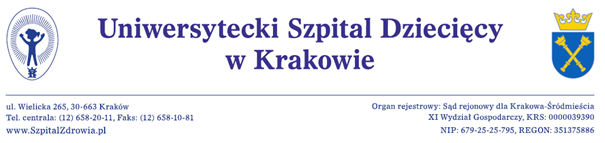 SPECYFIKACJA ISTOTNYCH WARUNKÓW ZAMÓWIENIAnaDZIERŻAWA AUTOMATYCZNEGO ANALIZATORA PARAMETRÓW FIZYKO – CHEMICZNYCH MOCZU, DODATKOWEGO ANALIZATORA BACK-UP PARAMETRÓW FIZYKO-CHEMICZNYCH MOCZU I AUTOMATYCZNEGO ANALIZATORA OSADU MOCZU WRAZ Z SUKCESYWNYMI DOSTAWAMI ODCZYNNIKÓW I MATERIAŁÓW EKSPLOATACYJNYCH DO OZNACZANIA PARAMETRÓW FIZYKO - CHEMICZNYCH DLA UNIWERSYTECKIEGO SZPITALA DZIECIĘCEGO W KRAKOWIENumer postępowania: EZP-271-2-65/PN/2020Postępowanie o udzielenie zamówienia prowadzone jest w trybie przetargu nieograniczonegona podstawie przepisów ustawy z dnia 29 stycznia 2004 r. Prawo zamówień publicznych (t.j. Dz.U. z 2020 r., poz. 288) Zamówienie o wartości nie przekraczającej wyrażonej w złotych równowartość kwoty 139 000 euro.
Ogłoszenie w Biuletynie Zamówień Publicznych nr 602945-N-2020  z dnia 28.10.2020 r.OZNACZENIE ZAMAWIAJĄCEGOSŁOWNICZEK PODSTAWOWYCH POJĘĆ I ZWROTÓW UŻYWANYCH W SIWZTRYB POSTĘPOWANIAOPIS PRZEDMIOTU ZAMÓWIENIATERMIN WYKONANIAWARUNKI UDZIAŁU W POSTĘPOWANIU PODSTAWY WYKLUCZENIA WYKONAWCÓW Z POSTĘPOWANIAWYKAZ OŚWIADCZEŃ LUB DOKUMENTÓW POTWIERDZAJĄCYCH SPEŁNIANIE WARUNKÓW UDZIAŁU W POSTĘPOWANIU ORAZ BRAK PODSTAW DO WYKLUCZENIA Z POSTĘPOWANIA INFORMACJA DLA WYKONAWCÓW WSPÓLNIE UBIEGAJĄCYCH SIĘ 
O UDZIELENIE ZAMÓWIENIA (min. SPÓŁKI CYWILNE / KONSORCJA)KOMUNIKACJA ZAMAWIAJĄCEGO Z WYKONAWCAMIWYMAGANIA DOTYCZĄCE WADIUMTERMIN ZWIĄZANIA OFERTĄOPIS SPOSOBU PRZYGOTOWANIA OFERTYMIEJSCE ORAZ TERMIN SKŁADANIA I OTWARCIA OFERTOPIS SPOSOBU OBLICZENIA CENYOPIS KRYTERIÓW, KTÓRYMI ZAMAWIAJĄCY BĘDZIE SIĘ KIEROWAŁ PRZY WYBORZE OFERTY WRAZ Z PODANIEM ZNACZENIA TYCH KRYTERIÓW. WYJAŚNIANIE OFERT. POPRAWIANIE OMYŁEK.FORMALNOŚCI POPRZEDZAJĄCE ZAWARCIE UMOWYWYMAGANIA DOTYCZĄCE ZABEZPIECZENIA NALEŻYTEGO WYKONANIA UMOWYINFORMACJA O FORMALNOŚCIACH JAKIE POWINNY BYĆ DOPEŁNIONE  PO ZAWARCIU UMOWYISTOTNE POSTANOWIENIA, KTÓRE ZOSTANĄ WPROWADZONE DO TREŚCI UMOWYPOUCZENIE O ŚRODKACH OCHRONY PRAWNEJPOSTANOWIENIA KOŃCOWEOZNACZENIE ZAMAWIAJĄCEGOUniwersytecki Szpital Dziecięcy w Krakowieul. Wielicka 265, 30-663 Krakówzarejestrowany w Sądzie Rejonowym dla Krakowa - Śródmieścia w Krakowie, XI Wydział Gospodarczy Krajowego Rejestru Sądowego pod numerem KRS: 0000039390REGON: 351375886NIP: PL679 25 25 795Tel: 12 658-39-79 Adres e-mail do Działu Zamówień Publicznych: zp@usdk.plStrona internetowa: https://szpitalzdrowia.pl/bip.usdk.plSŁOWNICZEK PODSTAWOWYCH POJĘĆ I ZWROTÓW UŻYWANYCH W SIWZIlekroć w Specyfikacji Istotnych Warunków Zamówienia Publicznego i we wszystkich dokumentach z nią związanych  występują następujące pojęcia lub zwroty należy przez to rozumieć:Ustawa - Ustawa z dnia 29 stycznia 2004 r. Prawo zamówień publicznych (Dz. U. 2019.1843 t.j. z późn. zm.) oraz wszelkie akty wykonawcze wydane na jej podstawie (dalej ustawa lub ustawa PZP lub ustawa pzp);Rozporządzenie w sprawie dokumentów- Rozporządzenie Ministra Rozwoju z dnia 26 lipca 2016 r. w sprawie rodzajów dokumentów, jakich może żądać zamawiający od wykonawcy w postępowaniu 
o udzielenie zamówienia (Dz. U. z 2016r.  poz. 1126 z późn. zm);Specyfikacja istotnych warunków zamówienia – (dalej SIWZ lub specyfikacja) - niniejsza SIWZ oraz wszelkie załączniki i inne dokumenty stanowiące jej integralną część a także wszelkie zmiany oraz wyjaśnienia SIWZ;Wykonawca - osoba fizyczna, osoba prawna albo jednostka organizacyjna nieposiadająca osobowości prawnej, która ubiega się o udzielenie zamówienia publicznego, złożyła ofertę lub zawarła umowę 
w sprawie zamówienia publicznego lub  podmioty te występujące wspólnie (w tym np. w ramach spółki cywilnej lub konsorcjum) które ponoszą solidarnie odpowiedzialność za złożenie oferty, wniesienie wadium, wniesienie zabezpieczenia należytego wykonania umowy, wykonanie umowy w całym okresie jej realizacji aż do upływu najdłuższego terminu obowiązywania gwarancji jakości lub rękojmi za wady. Ww. solidarna odpowiedzialność wobec Zamawiającego nie jest uzależniona od wewnętrznych uregulowań Wykonawcy w tym zawartych umów lub porozumień i dotyczy również rozliczenia się między podmiotami występującymi wspólnie i ich podwykonawcami;Oferta - złożony przez Wykonawcę zestaw dokumentów wymaganych przez Zamawiającego  zawierający formularz Oferty oraz odpowiednie załączniki min.  Formularze Kalkulacja Cenowa/Opis przedmiotu Zamówienia, oświadczenia i dokumenty żądane w SIWZ;Cena - należy przez to rozumieć cenę w rozumieniu art. 3 ust. 1 pkt 1 i ust. 2 ustawy z dnia 9 maja 2014 r. o informowaniu o cenach towarów i usług (Dz. U. z 2019 r., poz. 178);Pełnomocnictwo -  oświadczenie woli mocodawcy upoważniające ściśle określoną osobę  lub osoby do dokonywania w jego imieniu czynności prawnych określonych w pełnomocnictwie (tj. do reprezentowania wykonawcy w postępowaniu o udzielenie zamówienia - podpisania oferty albo do reprezentowania w postępowaniu i zawarcia umowy w sprawie zamówienia publicznego) wraz 
z dokumentami potwierdzającymi, że osoba wystawiająca pełnomocnictwo jest do tego uprawniona.TRYB POSTĘPOWANIAPostępowanie prowadzone jest w trybie przetargu nieograniczonego na podst. art. 39 – 46 ustawy 
z dnia 29 stycznia 2004 r. Prawo zamówień publicznych (tekst jedn.: Dz. U. z 2019 r., poz. 1843 z późn. zm.) oraz aktów wykonawczych do ustawy PZP.Postępowanie jest prowadzone zgodnie zasadami przewidzianymi dla zamówień 
o wartości nie przekraczającej kwoty określonej w przepisach wydanych na podstawie art. 11 ust. 8 ustawy PZP tj. o wartości nie przekraczającej wyrażonej w złotych równowartość kwoty 139 000 euro.Postępowanie będzie prowadzone zgodnie z zasadami przewidzianymi dla tzw. „procedury odwróconej”, o której mowa w art. 24aa ustawy PZP. Stosownie do przywołanych przepisów Zamawiający najpierw dokona oceny ofert, a następnie zbada, czy wykonawca, którego oferta została oceniona jako najkorzystniejsza, nie podlega wykluczeniu oraz spełnia warunki udziału 
w postępowaniu. W przypadku, gdy Wykonawca ten nie potwierdzi, że spełnia warunki udziału w postępowaniu lub nie podlega wykluczeniu, Zamawiający na podstawie art. 26 ust. 1 ustawy PZP wezwie kolejnego Wykonawcę, który złożył ofertę najwyżej ocenioną spośród pozostałych ofert, do przedłożenia stosownych dokumentów.OPIS PRZEDMIOTU ZAMÓWIENIAPrzedmiot zamówienia stanowi:Dzierżawa automatycznego analizatora parametrów fizyko – chemicznych moczu, dodatkowego analizatora back-up parametrów fizyko – chemicznych moczu i automatycznego analizatora osadu moczu wraz z sukcesywnymi dostawami odczynników i materiałów eksploatacyjnych do oznaczania parametrów  fizyko – chemicznych moczu dla Uniwersyteckiego Szpitala Dziecięcego w Krakowie.Szczegółowe wymagania dotyczące przedmiotu zamówienia i warunków realizacji zawierają załączniki do SIWZ w szczególności:załącznik nr 1  – Istotne Postanowienia Umowy (IPU)załącznik nr 2  – Formularz Ofertyzałącznik nr 3 – Formularz CenowyOznaczenie kodowe Wspólnego Słownika Zamówień CPV:33.69.65.00-0 – odczynniki laboratoryjne 38.43.40.00-6 – analizatory Zamawiający nie dopuszcza składania ofert częściowych.Zamawiający nie dopuszcza składania ofert wariantowych.Wykonawca może powierzyć realizację elementów (części) przedmiotu zamówienia podwykonawcom. W przypadku zamiaru wykonywania przedmiotu zamówienia z udziałem podwykonawców wykonawca zobowiązany jest do wskazania w swojej ofercie: części zamówienia (zakresów rzeczowych), których wykonanie zamierza powierzyć podwykonawcom i podania przez wykonawcę firm podwykonawców. Wskazanie takie należy umieścić w Formularzu Ofertowym. 
W przypadku braku wskazania w ofercie podwykonawstwa wykonawca będzie mógł wprowadzić podwykonawcę wyłącznie za zgodą Zamawiającego na warunkach określonych w umowie.Wymagane terminy i warunki  płatności – podano w załączniku nr 1 do SIWZ-IPU. Normy, europejskie oceny techniczne, aprobaty, specyfikacje techniczne i systemy referencji technicznych o których mowa w art. 30 ust.1 pkt 2 i ust. 3 ustawy pzp.  oraz odniesienia do marek, numerów katalogowych, znaków towarowych, patentów lub pochodzenia, źródła lub szczególnego procesu, który charakteryzuje produkty lub usługi dostarczane przez konkretnego wykonawcę  gdyby były wskazane przez Zamawiającego w SIWZ , mają właściwości wyłącznie opisowe, a nie ograniczające.  Oznacza to, że Zamawiający nie może opisać przedmiotu zamówienia za pomocą dostatecznie dokładnych określeń i w każdym takim przypadku rozumie się, że  wskazaniu takiemu towarzyszą w niniejszej SIWZ wyrazy „lub równoważny”. Zamawiający w takich przypadkach dopuszcza rozwiązania równoważne opisywanym rozwiązaniom. Przez ofertę równoważną należy rozumieć zaoferowanie przez wykonawcę przedmiotu zamówienia o parametrach funkcjonalno-użytkowych, technicznych i jakościowych (wymagany standard)  nie gorszych od wskazanych przez Zamawiającego w opisie przedmiotu zamówienia. Wykonawca, który powołuje się na rozwiązania równoważne opisywanym przez Zamawiającego, jest obowiązany wykazać, że oferowane przez niego dostawy spełniają wymagania określone przez Zamawiającego - zapewniają pełną integrację z systemami i urządzeniami posiadanymi przez Zamawiającego.TERMIN WYKONANIA:           Termin realizacji zamówienia – 36 miesięcy od daty zawarcia umowy.WARUNKI UDZIAŁU W POSTĘPOWANIU O udzielenie zamówienia mogą ubiegać się wykonawcy którzy spełniają warunki dotyczące:KOMPETENCJI LUB UPRAWNIEŃ DO PROWADZENIA OKREŚLONEJ DZIAŁALNOŚCI ZAWODOWEJ  - nie określa się warunku;SYTUACJI FINANSOWEJ LUB EKONOMICZNEJ - nie określa się warunku;ZDOLNOŚCI TECHNICZNEJ LUB ZAWODOWEJ – nie określa się warunku;Ocena spełnienia przez wykonawców warunków, o których mowa w pkt. 1 oraz braku podstaw do wykluczenia nastąpi na podstawie przedłożonych przez Wykonawcę oświadczeń i dokumentów, których wykaz został określony w Rozdziale VIII  niniejszej SIWZ na zasadzie spełnia/nie spełnia.Na podstawie art. 22d ust. 2 ustawy  PZP Zamawiający może, na każdym etapie postępowania, uznać, że wykonawca nie posiada wymaganych zdolności, jeżeli zaangażowanie zasobów technicznych lub zawodowych wykonawcy w inne przedsięwzięcia gospodarcze wykonawcy może mieć negatywny wpływ na realizację zamówienia.PODSTAWY WYKLUCZENIA WYKONAWCÓW Z POSTĘPOWANIAObligatoryjne przesłanki wykluczenia wykonawcy określono w art. 24 ust. 1 pkt 12 – 23 ustawy PZP (obligatoryjne przesłanki wykluczenia).  Stosownie do treści art. 24 ust. 5 ustawy PZP, zamawiający wykluczy z postępowania wykonawcę na podstawie art. 24 ust. 5 pkt  1, ustawy (fakultatywne przesłanki wykluczenia):art. 24 ust. 5 pkt 1 PZP - w stosunku, do którego otwarto likwidację, w zatwierdzonym przez sąd układzie w postępowaniu restrukturyzacyjnym jest przewidziane zaspokojenie wierzycieli przez likwidację jego majątku lub sąd zarządził likwidację jego majątku 
w trybie art. 332 ust. 1 ustawy z dnia 15 maja 2015 r. – Prawo restrukturyzacyjne (Dz. U. 
z 2019 r., poz. 2217) lub którego upadłość ogłoszono, z wyjątkiem wykonawcy, który po ogłoszeniu upadłości zawarł układ zatwierdzony prawomocnym postanowieniem sądu, jeżeli układ nie przewiduje zaspokojenia wierzycieli przez likwidację majątku upadłego, chyba że sąd zarządził likwidację jego majątku w trybie art. 366 ust. 1 ustawy z dnia 28 lutego 2003 r. – Prawo upadłościowe (tekst jednolity: Dz. U. z 2019 r. poz. 2217);WYKAZ OŚWIADCZEŃ LUB DOKUMENTÓW POTWIERDZAJĄCYCH SPEŁNIANIE WARUNKÓW UDZIAŁU W POSTĘPOWANIU, BRAK PODSTAW DO WYKLUCZENIA 
Z POSTĘPOWANIA ORAZ DOKUMENTY POTWIERDZAJĄCE SPEŁNIENIE PRZEZ OFEROWANE DOSTAWY WYMAGAŃ OKREŚLONYCH PRZEZ ZAMAWIAJĄCEGOWykonawca zobowiązany jest złożyć wraz z ofertą w oryginale aktualne na dzień składania ofert oświadczenie  własne (według wzoru stanowiącego załącznik nr 5 do SIWZ) stanowiące wstępne potwierdzenie, że wykonawca: Nie podlega wykluczeniu,Spełnia warunki udziału w postępowaniu.Oświadczenia składane obligatoryjnie przez wszystkich wykonawców w terminie 3 dni od dnia zamieszczenia na stronie internetowej  informacji dotyczącej  złożonych ofert, o której mowa w art. 86 ust.5 ustawy PZP.Oświadczenie o przynależności albo braku przynależności do tej samej grupy kapitałowej o której mowa w art. 24 ust. 1 pkt 23 ustawy, (można złożyć według wzoru stanowiącego załącznik nr 
4 do SIWZ). Wraz z oświadczeniem wykonawca może przedłożyć dokumenty potwierdzające, że powiązania z innym wykonawcą nie prowadzą do zakłócenia konkurencji w postępowaniu. 
W przypadku wykonawców wspólnie ubiegających się o udzielenie zamówienia oświadczenie składa każdy z  wykonawców. Oświadczenie należy złożyć w oryginale lub kopii poświadczonej za zgodność z oryginałem.Zamawiający przed udzieleniem zamówienia wezwie wykonawcę którego oferta została najwyżej oceniona do złożenia w wyznaczonym  nie krótszym niż 5 dni terminie aktualnych na dzień złożenia oświadczeń lub dokumentów potwierdzających okoliczności o których mowa w art. 25 ust.1 ustawy PZP. Dokumenty wskazane w pkt 4. Wykonawca będzie zobowiązany złożyć w oryginale lub kopii poświadczonej za zgodność z oryginałem.Wykonawca, którego oferta została najwyżej oceniona, na wezwanie zamawiającego, składa następujące oświadczenia lub dokumenty: Odpis z właściwego rejestru lub z centralnej ewidencji i informacji o działalności gospodarczej,                         jeżeli odrębne przepisy wymagają wpisu do rejestru lub ewidencji, w celu wykazania braku podstaw do wykluczenia w oparciu o art. 24 ust. 5 pkt 1 ustawy (fakultatywna przesłanka wykluczenia).Dokument potwierdzający dokonanie powiadomienia o wprowadzeniu do obrotu na terenie Rzeczypospolitej Polskiej lub powiadomienie dokonania zgłoszenia lub przeniesienia do bazy danych na podstawie przepisów ustawy z dnia 20 maja 2010 r. – o wyrobach medycznych (t.j. Dz.U. 2020, poz. 186).Instrukcja obsługi w języku polskim.deklaracja zgodności CE - dla analizatorów.Karta Charakterystyki Produktu - dotyczy odczynników.Jeżeli wykonawca ma siedzibę lub miejsce zamieszkania poza terytorium Rzeczypospolitej Polskiej, zamiast dokumentów, o których mowa w § 5 rozporządzenia Ministra Rozwoju  z dnia 26 lipca 2016 r. w sprawie rodzajów dokumentów, jakich może żądać zamawiający od wykonawcy w postępowaniu 
o udzielenie zamówienia:§ 5 pkt 4 Rozporządzenia w sprawie rodzajów dokumentów – składa dokument lub dokumenty wystawione w kraju, w którym ma siedzibę lub miejsce zamieszkania, potwierdzające odpowiednio, że nie otwarto jego likwidacji ani nie ogłoszono upadłości (dokumenty powinny być wystawione nie wcześniej niż 6 miesięcy przed upływem terminu składania ofert),Jeżeli w kraju, w którym wykonawca ma siedzibę lub miejsce zamieszkania lub miejsce zamieszkania ma osoba, której dokument dotyczy, nie wydaje się dokumentów, o których mowa w pkt. 4.3.1. zastępuje się je dokumentem zawierającym odpowiednio oświadczenie wykonawcy, ze wskazaniem osoby albo osób uprawnionych do jego reprezentacji, lub oświadczenie osoby, której dokument miał dotyczyć, złożone przed notariuszem lub przed organem sądowym, administracyjnym albo organem samorządu zawodowego lub gospodarczego właściwym ze względu na siedzibę lub miejsce zamieszkania wykonawcy lub miejsce zamieszkania tej osoby. Przepisy dotyczące terminów wystawienia dokumentów stosuje się.Wykonawca nie jest zobowiązany do złożenia oświadczeń lub dokumentów potwierdzających okoliczności, o których mowa w art. 25 ust. 1 pkt 1 i 3, jeżeli zamawiający posiada oświadczenia lub dokumenty dotyczące tego wykonawcy lub może je uzyskać za pomocą bezpłatnych 
i ogólnodostępnych baz danych, w szczególności rejestrów publicznych  w rozumieniu ustawy z dnia 17 lutego 2005 r. o informatyzacji działalności podmiotów realizujących zadania publiczne (Dz. U. 
z 2020 r. poz.346), w przypadku wskazania przez Wykonawcę dostępności ww. oświadczeń lub dokumentów w ww. bazach danych.Jeżeli jest to niezbędne do zapewnienia odpowiedniego przebiegu postępowania o udzielenie zamówienia, zamawiający może na każdym etapie postępowania wezwać wykonawców do złożenia wszystkich lub niektórych oświadczeń lub dokumentów potwierdzających, że nie podlegają wykluczeniu i spełniają warunki udziału w postępowaniu, a jeżeli zachodzą uzasadnione podstawy do uznania, że złożone uprzednio oświadczenia lub dokumenty nie są już aktualne, do złożenia aktualnych oświadczeń lub dokumentów.INFORMACJA DLA WYKONAWCÓW WSPÓLNIE UBIEGAJĄCYCH SIĘ O UDZIELENIE ZAMÓWIENIA (min. SPÓŁKI CYWILNE / KONSORCJA)Zgodnie z art. 23 ustawy Pzp Wykonawcy mogą wspólnie ubiegać się o udzielenie zamówienia. 
W takim przypadku,  wykonawcy ustanawiają pełnomocnika do reprezentowania ich 
w postępowaniu o udzielenie zamówienia albo reprezentowania w postępowaniu i zawarcia umowy w sprawie zamówienia, co potwierdzą stosownym pisemnym pełnomocnictwem.  
W formularzu oferty należy wskazać firmy (nazwy) wszystkich Wykonawców wspólnie ubiegających się o udzielenie zamówienia. Oferta musi być podpisana w taki sposób, by wiązała prawnie wszystkich Wykonawców wspólnie ubiegających się o udzielenie zamówienia. Osoba podpisująca ofertę musi posiadać umocowanie prawne do reprezentacji. Umocowanie musi wynikać z treści pełnomocnictwa załączonego do oferty – treść pełnomocnictwa powinna dokładnie określać zakres umocowania.Jako spełnienie wymogu przedłożenia pełnomocnictwa, uznaje się również złożenie umowy regulującej współpracę wykonawców wspólnie ubiegających się o udzielenie zamówienia lub umowy spółki cywilnej, jeżeli będzie z niej wynikać upoważnienie do reprezentowania podmiotów występujących wspólnie (uczestników konsorcjum, wspólników spółki cywilnej) w postępowaniu o udzielenie zamówienia albo reprezentowania w postępowaniu i zawarcia umowy w sprawie zamówienia publicznego.Do wykonawców wspólnie ubiegających się o udzielenie zamówienia stosuje się odpowiednio przepisy dotyczące wykonawcy. Poprzez wykonawców ubiegających się wspólnie o udzielenie zamówienia rozumie się również wspólników spółki cywilnej.W przypadku wykonawców wspólnie ubiegających się o udzielenie zamówienia, żaden z nich nie może podlegać wykluczeniu z powodu niespełnienia warunków o których mowa w art. 24 ust.
1 ustawy Pzp. (przesłanki obligatoryjne wykluczenia) oraz o których mowa w art. 24 ust.5 ustawy Pzp. (przesłanki fakultatywne wykluczenia- które wskazano w niniejszej SIWZ), natomiast spełnianie warunków udziału w postępowaniu wykonawcy wykazują zgodnie z ROZDZIAŁEM VI niniejszej SIWZ – warunki udziału w postępowaniu.Oświadczenie własne składa każdy z wykonawców wspólnie ubiegających się o udzielenie zamówienia. Dokumenty te potwierdzają spełnianie warunków udziału i brak podstaw do wykluczenia.W przypadku wykonawców wspólnie ubiegających się o udzielenie zamówienia, oświadczenie 
o przynależności lub braku przynależności do tej samej grupy kapitałowej, o której mowa 
w art. 24 ust. 1 pkt 23 ustawy Pzp. składa każdy z wykonawców. W przypadku wykonawców wspólnie ubiegających się o udzielenie zamówienia, są oni zobowiązani na wezwanie zamawiającego złożyć dokumenty i oświadczenia potwierdzające spełnianie warunków udziału i brak podstaw do wykluczenia, przy czym: dokumenty i oświadczenia potwierdzające spełnianie warunków udziału składa odpowiednio wykonawca/wykonawcy który/którzy wykazuje/wykazują spełnianie warunku w zakresie 
i na zasadach opisanych w niniejszej SIWZ. dokumenty i oświadczenia potwierdzające brak podstaw do wykluczenia składa każdy 
z wykonawców. W przypadku wykonawców wykonujących działalność w formie spółki cywilnej postanowienia dot. oferty wykonawców wspólnie ubiegających się o udzielenie zamówienia (konsorcjum) stosuje się odpowiednio.KOMUNIKACJA ZAMAWIAJĄCEGO Z WYKONAWCAMIPostępowanie o udzielenie zamówienia prowadzi się z zachowaniem formy pisemnej, w języku polskim.W postępowaniu komunikacja między Zamawiającym a Wykonawcami odbywa się za pośrednictwem operatora pocztowego w rozumieniu ustawy z dnia 23 listopada 2012 r. – Prawo pocztowe (Dz. U. z 2019 r. poz. 1051, 1495, 2005), osobiście, za pośrednictwem posłańca, lub przy użyciu środków komunikacji elektronicznej w rozumieniu ustawy z dnia 18 lipca 2002 r. o świadczeniu usług drogą elektroniczną (Dz. U. z 2020 r. poz. 344 ze zm.), z uwzględnieniem wymogów dotyczących formy pisemnej opisanych poniżej w punkcie 7.Oświadczenia, wnioski, zawiadomienia oraz informacje są przekazywane są przy pomocy środków komunikacji elektronicznej. Zawsze dopuszczalna jest forma pisemna. Zamawiający dopuszcza przekazywanie powyższych dokumentów drogą elektroniczną na adres: zp@usdk.pl.  Zamawiający preferuje korespondencję drogą elektroniczną. Wnioski o wyjaśnienie treści specyfikacji należy przesyłać na adres e-mailowy podany w pkt. 4 niniejszego rozdziału w formie umożliwiającej kopiowanie treści pisma i wklejenie jej do innego dokumentu. W przypadku przesłania pisma drogą elektroniczną nie ma potrzeby przesyłania go dodatkowo pocztą.Jeżeli Zamawiający lub Wykonawca przekazują oświadczenia, wnioski, zawiadomienia oraz informacje  przy użyciu środków komunikacji elektronicznej w rozumieniu ustawy z dnia 18 lipca 2002r. 
o świadczeniu usług drogą elektroniczną, każda ze stron na żądanie drugiej strony niezwłocznie potwierdza fakt ich otrzymania.Forma pisemna pod rygorem nieważności zastrzeżona jest do złożenia oferty wraz z  załącznikami, w tym oświadczeń i dokumentów potwierdzających spełnianie warunków udziału w postępowaniu, oświadczeń i dokumentów potwierdzających spełnianie przez oferowany przedmiot zamówienia wymagań określonych przez zamawiającego, oświadczeń o braku podstaw do wykluczenia, listy podmiotów należących do tej samej grupy kapitałowej, o której  mowa w art. 24 ust. 1 pkt 23 ustawy/informacji o tym, że wykonawca nie należy do grupy kapitałowej, pełnomocnictwa oraz uzupełnień, złożonych na wezwanie zamawiającego.Przesłanie korespondencji na inny adres lub numer niż zostało to określone powyżej może skutkować tym, że zamawiający nie będzie mógł zapoznać się z treścią przekazanej informacji we właściwym terminie.Osobą uprawnioną do kontaktowania  się z wykonawcami jest: Piotr KowalskiZamawiający nie zamierza zwoływać zebrania wykonawców.WYMAGANIA DOTYCZĄCE WADIUM - Wadium nie jest wymaganeTERMIN ZWIĄZANIA OFERTĄWykonawca pozostaje związany złożoną ofertą przez okres 30 dni. Okres związania rozpoczyna bieg wraz z upływem terminu składania ofert w postępowaniu.Wykonawca samodzielnie lub na wniosek zamawiającego może przedłużyć termin związania ofertą, 
z tym że zamawiający może tylko raz, co najmniej na 3 dni przed upływem terminu związania ofertą, zwrócić się do wykonawców o wyrażenie zgody na przedłużenie tego terminu o oznaczony okres, nie dłuższy jednak niż 30 dni. Odmowa skutkuje odrzuceniem oferty.OPIS SPOSOBU PRZYGOTOWANIA OFERTYWymagania podstawowe:Każdy Wykonawca może złożyć tylko jedną ofertę. Ofertę należy przygotować ściśle według wymagań określonych w niniejszej SIWZ.Wykonawcy ponoszą wszelkie koszty związane z przygotowaniem i złożeniem oferty.Zaleca się sporządzenie oferty na formularzach stanowiących załączniki do SIWZ lub według wzorów.Oferta winna być podpisana zgodnie z zasadami reprezentacji wskazanymi we właściwym rejestrze. Jeśli osoba/osoby podpisująca ofertę działa na podstawie pełnomocnictwa, to pełnomocnictwo to musi w swej treści wyraźnie wskazywać uprawnienie do podpisania oferty. Zamawiający uznaje, że podpisem jest: złożony własnoręcznie znak, z którego można odczytać imię i nazwisko podpisującego, a jeżeli własnoręczny znak jest nieczytelny lub nie zawiera imienia i nazwiska to musi być on uzupełniony napisem (np. w formie odcisku stempla), z którego można odczytać imię 
i nazwisko podpisującego;Forma oferty - wymagania formalne dotyczące składanych oświadczeń i dokumentówOferta musi być napisana w języku polskim, na maszynie do pisania, komputerze, ręcznie długopisem lub nieścieralnym atramentem w sposób gwarantujący jej odczytanie.Zaleca się, aby wszystkie zapisane strony oferty (a nie kartki) wraz z załącznikami były  ponumerowane według formuły numer strony/ilość wszystkich stron.Zaleca się sporządzenie spisu treści zawierającego wykaz dokumentów wchodzących w skład oferty.Zaleca się zabezpieczenie oferty przed zdekompletowaniem poprzez jej zszycie lub zbindowanie.Wszystkie miejsca w ofercie, w których wykonawca naniósł zmiany muszą być opatrzone podpisem osoby podpisującej ofertę.Dokumenty sporządzone w języku obcym wykonawca składa wraz z tłumaczeniem na język polski. Poświadczenia tłumaczenia dokonuje wykonawca lub tłumacz przysięgły.Oświadczenia  lub dokumenty, o których mowa w rozporządzeniu Ministra Rozwoju z dnia 26 lipca 2016 r. w sprawie rodzajów dokumentów, jakich może żądać zamawiający od Wykonawcy 
w postępowaniu o udzielenie zamówienia (Dz. U. poz. 1126 ze zm.), zwanym dalej „rozporządzeniem” należy złożyć w oryginale lub kopii poświadczonej za zgodność 
z oryginałem.Wykonawca który polega na zdolnościach  innych podmiotów przedstawia zobowiązanie tych podmiotów do oddania mu do dyspozycji niezbędnych zasobów na potrzeby realizacji zamówienia 
- w oryginale.Poświadczenia za zgodność z oryginałem dokonuje odpowiednio Wykonawca, podmiot, na którego zdolnościach lub sytuacji polega Wykonawca, Wykonawcy wspólnie ubiegający się o udzielenie zamówienia publicznego albo podwykonawca, w zakresie dokumentów lub oświadczeń, które każdego z nich dotyczą.Poświadczenie za zgodność z oryginałem następuje przez opatrzenie kopii dokumentu lub kopii oświadczenia, sporządzonych w postaci papierowej, własnoręcznym podpisem.Poświadczenie za zgodność z oryginałem  powinno być sporządzone w sposób umożliwiający identyfikację podpisu (np. wraz z imienną pieczątką osoby poświadczającej kopię dokumentu lub oświadczenia za zgodność z oryginałem).ZAWARTOŚĆ OFERTY:Dokumenty stanowiące treść oferty składane w terminie złożenia oferty  - w oryginale:Wypełniony i podpisany Formularz Oferty  zawierający informacje na podstawie których Zamawiający dokona oceny oferty w kryteriach oceny ofert – załącznik nr 2 do SIWZ,Wypełniony i podpisany Formularz cenowy - załącznik nr 3 do SIWZSzczegółowy opis oferowanych analizatorów - aktualny katalog zawierający dokładny opis potwierdzający zgodność zaoferowanego analizatora z wymaganiami zawartymi w SIWZDokumenty potwierdzające spełnienie warunków udziału i brak podstaw do wykluczenia w terminie złożenia oferty - w oryginale: oświadczenie  własne według wzoru stanowiącego załącznik nr 5 do SIWZ o którym mowa 
w Rozdziale VIII pkt.1.  SIWZ.  Dokumenty formalne identyfikujące Wykonawcę – odpowiednio jeśli dotyczy: Pełnomocnictwo do reprezentowania wykonawcy  w postępowaniu, jeżeli nie wynika ono z dokumentów przedstawionych w ofercie, (jeśli dotyczy).Pełnomocnictwo do reprezentowania wszystkich Wykonawców wspólnie ubiegających się 
o udzielenie zamówienia, ewentualnie umowa o współdziałaniu, z której będzie wynikać przedmiotowe pełnomocnictwo. Pełnomocnik może być ustanowiony do reprezentowania Wykonawców w postępowaniu albo do reprezentowania w postępowaniu i zawarcia umowy, (jeśli dotyczy),Pełnomocnictwa/umowy o współdziałaniu należy złożyć w oryginale lub notarialnie poświadczonej kopii, o ile oferta będzie podpisana przez pełnomocnika. Pełnomocnictwa/umowy o współdziałaniu sporządzone w języku obcym wykonawca składa wraz 
z tłumaczeniem przysięgłym na język polski. Dokumenty, z których wynika prawo do podpisania oferty (oryginał lub kopia poświadczona za zgodność z oryginałem przez wykonawcę) względnie do podpisania innych oświadczeń lub dokumentów składanych wraz z ofertą, chyba, że Zamawiający może je uzyskać w szczególności za pomocą bezpłatnych i ogólnodostępnych baz danych, w szczególności rejestrów publicznych 
w rozumieniu ustawy z dnia 17 lutego 2005r. o informatyzacji działalności podmiotów realizujących zadania publiczne, a Wykonawca wskazał to wraz ze złożeniem oferty.Dokumenty składane na wezwanie zamawiającego: Na podstawie art. 26 ust. 2 ustawy 
w wyznaczonym, nie krótszym niż 5 dni, terminie Wykonawca, którego oferta została najwyżej oceniona zobowiązany jest złożyć na wezwanie Zamawiającego aktualne na dzień ich złożenia niżej wymienione oświadczenia i  dokumenty:wymienione w Rozdziale VIII. pkt 4. SIWZInformacje składane w trakcie postępowania, stanowiące tajemnicę przedsiębiorstwa w rozumieniu przepisów ustawy z dnia 16 kwietnia 1993r. – o zwalczaniu nieuczciwej konkurencji (t.j. Dz.U. 2019 r., nr 153), co do których wykonawca nie później niż w terminie składania ofert zastrzegł, że nie mogą być one udostępnione innym uczestnikom postępowania oraz wykazał, iż zastrzeżone informacje stanowią tajemnicę przedsiębiorstwa, muszą być oznaczone klauzulą: „DOKUMENT STANOWI TAJEMNICĘ PRZEDSIĘBIORSTWA”. Wykonawca nie może zastrzec informacji, o których mowa w art. 86 ust. 4 ustawy.MIEJSCE ORAZ TERMIN SKŁADANIA I OTWARCIA OFERTOfertę należy złożyć w zamkniętej kopercie do dnia 06.11.2020 r. do godz. 11:15 w siedzibie Zamawiającego Kraków ul. Wielicka 265 na Dziennik Podawczy (pokój KO-22 budynek Rehabilitacja) z adnotacją: dla Działu Zamówień PublicznychKoperta powinna być zamknięta w sposób gwarantujący zachowanie w poufności jej treści oraz zabezpieczający jej nienaruszalność do upływu terminu otwarcia ofert. Koperta powinna być zaadresowana/oznaczona według poniższego wzoru: Adresat: Uniwersytecki Szpital Dziecięcy w Krakowieul. Wielicka 265, 30-663 Krakówdla Działu Zamówień PublicznychOferta w trybie przetargu nieograniczonego: Dzierżawa automatycznego analizatora parametrów fizyko – chemicznych moczu, dodatkowego analizatora back – up parametrów fizyko – chemicznych moczu i automatycznego analizatora osadu moczu wraz z sukcesywnymi dostawami odczynników i materiałów eksploatacyjnych do oznaczania parametrów fizyko – chemicznych moczu dla Uniwersyteckiego Szpitala Dziecięcego w Krakowie Numer postępowania: EZP-271-2-65/PN/2020Nie otwierać przed……….…2020r. godz. ……….(datę i godzinę otwarcia wypełnia Wykonawca)Nazwa (imię, nazwisko) i adres Wykonawcy:…………….…………. (wypełnia Wykonawca)Wykonawca przed upływem terminu do składania ofert może zmienić lub wycofać ofertę. W przypadku zmiany oferty wykonawca winien złożyć jednoznaczne pisemne oświadczenie o tym co i jak zostało zmienione oraz dokumenty wymagane w związku ze zmianą. Całość powinna być złożona w kopercie oznakowanej „ZMIANA OFERTY”. W przypadku wycofania oferty wykonawca winien złożyć jednoznaczne pisemne oświadczenie o wycofaniu oferty. Podczas otwarcia ofert zamawiający sprawdzi skuteczność złożonego oświadczenia w powiązaniu z dokumentami złożonymi w ofercie, której dotyczy zmiana. W przypadku skutecznego wycofania oferty informacje w niej zawarte nie zostaną odczytane 
– zostanie ona zwrócona wykonawcy bez otwierania. Ofertę złożoną po terminie zamawiający zwraca wykonawcy na zasadach określonych w art. 84 ust.2 ustawy z dnia 29 stycznia 2004 r. – Prawo zamówień publicznych, za zaliczeniem pocztowym.Otwarcie złożonych ofert nastąpi w dniu 06.11.2020 r. Sesja otwarcia ofert rozpocznie się o godz. 11:30 w siedzibie zamawiającego pok. 2H-06b – Dział Zamówień Publicznych. Otwarcie ofert jest jawne. Bezpośrednio przed otwarciem ofert zamawiający poda kwotę, jaką zamierza przeznaczyć na sfinansowanie zamówienia.Podczas otwarcia ofert zamawiający poda nazwy i adresy wykonawców, a także informacje dotyczące ceny, terminu wykonania zamówienia, warunków płatności, zawartych w ofercie.Niezwłocznie po otwarciu ofert zamawiający zamieści na stronie internetowej bip.usdk.pl informacje dotyczące kwoty, jaką zamierza przeznaczyć na sfinansowanie zamówienia, firm oraz adresów wykonawców, którzy złożyli oferty w terminie, ceny, terminu wykonania zamówienia, warunków płatności zawartych w ofertach.OPIS SPOSOBU OBLICZENIA CENYCenę oferty należy obliczyć według wzoru podanego w Załączniku do SIWZ nr 3 do SIWZ – KALKULACJA CENOWA.  Stawkę podatku od towarów i usług (VAT) należy uwzględnić w wysokości obowiązującej na dzień składania ofert.Cenę oferty brutto (z VAT) należy określać z dokładnością do dwóch miejsc po przecinku. Cenę oferty zaokrągla się do pełnych groszy, przy czym końcówki poniżej 0,5 gr pomija się, a końcówki 0,5 grosza 
i wyższe zaokrągla się do 1 grosza. Cenę należy podać w PLN.Jeżeli cena nie zostanie obliczona w powyższy sposób zamawiający przyjmie, że prawidłowo podano cenę netto i poprawi pozostałe wartości cenowe zgodnie ze sposobem obliczenia ceny, o ile wykonawca podał prawidłową ilość oferowanych produktów.W przypadku złożenia oferty, której wybór prowadziłby do powstania u zamawiającego obowiązku podatkowego zgodnie z przepisami o podatku od towarów i usług, zamawiający w celu oceny takiej oferty dolicza do przedstawionej w niej ceny podatek od towarów i usług, który miałby obowiązek rozliczyć zgodnie z tymi przepisami. Wykonawca, składając ofertę, informuje zamawiającego, czy wybór oferty będzie prowadzić do powstania u zamawiającego obowiązku podatkowego, wskazując nazwę (rodzaj) towaru lub usługi, których dostawa lub świadczenie będzie prowadzić do jego powstania, oraz wskazując ich wartość bez kwoty podatku. W takim przypadku wykonawca podaje w ofercie „cenę netto” nie zawierającą  podatku VAT. Zamawiający jest zarejestrowany dla potrzeb transakcji wewnątrzwspólnotowych i posiada NIP PL679-25-25-795.   OPIS KRYTERIÓW, KTÓRYMI ZAMAWIAJĄCY BĘDZIE SIĘ KIEROWAŁ PRZY WYBORZE OFERTY WRAZ Z PODANIEM ZNACZENIA TYCH KRYTERIÓW. WYJAŚNIANIE OFERT. POPRAWIANIE OMYŁEK.Oferty zostaną ocenione przez Zamawiającego w oparciu o następujące kryteria i ich znaczenie:Obliczenia w kryterium Cena  dokonywane będą do dwóch miejsc po przecinku, przy zastosowaniu zaokrąglania punktów według następującej zasady: gdy trzecia cyfra po przecinku wynosi 5 lub jest większa niż 5, zaokrąglenie drugiej cyfry po przecinku następuje w górę o jeden, a jeżeli trzecia cyfra po przecinku jest mniejsza  od 5, to cyfra ta zostaje skreślona, a druga cyfra po przecinku nie ulega zmianie. W toku badania i oceny ofert Zamawiający może żądać od Wykonawców wyjaśnień dotyczących treści złożonych ofert. W przypadku braku złożenia w ofercie informacji dotyczącej obowiązku podatkowego lub złożenia informacji sprzecznej z obowiązującymi przepisami ustawy o podatku od towarów i usług, Zamawiający wezwie Wykonawcę do złożenia wyjaśnień w celu ustalenia czy wobec oferty Wykonawcy zachodzą podstawy do poprawy omyłek polegających na niezgodności oferty ze specyfikacją istotnych warunków zamówienia, niepowodujących istotnych zmian w treści oferty lub do odrzucenia oferty jako nieważnej na podstawie odrębnych przepisów. Jeśli ze specyfiki przedmiotu zamówienia lub właściwości Wykonawcy składającego ofertę nie wynika, że wybór oferty nakłada na Zamawiającego obowiązek podatkowy, Zamawiający nie ma obowiązku wzywania Wykonawcy do składania wyjaśnień w tym zakresie. W przypadku, gdy wykonawca nie złoży oświadczenia dotyczącego części zamówienia, których wykonanie powierzy podwykonawcom – traktowane to będzie jako deklaracja wykonania przedmiotu zamówienia bez udziału  podwykonawców.Zamawiający poprawia w ofercie:oczywiste omyłki pisarskie,oczywiste omyłki rachunkowe, z uwzględnieniem konsekwencji rachunkowych dokonanych poprawek,inne omyłki polegające na niezgodności oferty ze specyfikacją istotnych warunków zamówienia, niepowodujące istotnych zmian w treści oferty - niezwłocznie zawiadamiając o tym wykonawcę, którego oferta została poprawiona.Omyłki  zostaną  poprawione przez zamawiającego  m. in. w następujący sposób: w przypadku rozbieżności między cenami  podanymi słownie oraz w liczbach, wersję obowiązującą stanowi cena  podana słownie dla ceny jednostkowej netto. Pozostałe ceny zostaną dostosowane.w przypadku rozbieżności pomiędzy ceną jednostkową a ceną sumaryczną uzyskaną przez mnożenie ceny jednostkowej i ilości, wersję obowiązującą stanowi cena jednostkowa netto, 
a cena całościowa zostanie poprawiona, chyba że w opinii zamawiającego w cenie jednostkowej nastąpiło oczywiste przestawienie znaku dziesiętnego, w którym to przypadku wersję obowiązującą stanowi cena sumaryczna, a cena jednostkowa zostanie poprawiona. FORMALNOŚCI POPRZEDZAJĄCE ZAWARCIE UMOWYWykonawca, którego oferta zostanie wybrana jako najkorzystniejsza, zobowiązany będzie do zawarcia  umowy na warunkach określonych w istotnych postanowieniach umowy (IPU) zawartych w załączniku do SIWZ wraz z Umową powierzenia przetwarzania danych osobowych (UPPDO), stanowiącą Załącznik nr 5 . Strony są zobowiązane uzgodnić szczegółowy zakres UPPDO  przed zawarciem umowy.Wybrany Wykonawca zobowiązany jest do przekazania Zamawiającemu przed zawarciem umowy  informacji dotyczących LISTY  ZAAKCEPTOWANYCH PODPRZETWARZAJACYCH –celem sporządzenia Załącznika nr 1 do Umowy powierzenia przetwarzania danych osobowych  (*jeżeli dotyczy). W przypadku wyboru oferty złożonej przez wykonawców wspólnie ubiegających się o udzielenie zamówienia publicznego zamawiający może żądać - przed zawarciem umowy w sprawie zamówienia publicznego - umowy regulującej współpracę tych wykonawców.W umowie regulującej współpracę wykonawców wspólnie ubiegających się o udzielenie zamówienia  wykonawcy wskażą:sposób reprezentacji wykonawców wobec Zamawiającego w związku z wykonywaniem umowy zawartej z Zamawiającym, w zakresie: podpisania umowy z Zamawiającym, podejmowania zobowiązań, otrzymywania poleceń od Zamawiającego, wyznaczania osób do kontaktów z Zamawiającym, realizowania obowiązków z tytułu udzielonej gwarancji jakości lub rękojmi za wady;wykonawcę upoważnionego do wystawiania dokumentów związanych z płatnościami na podstawie, których Zamawiający będzie dokonywał zapłaty i do otrzymywania płatności od Zamawiającego; zawarte będzie oświadczenie że wszyscy Wykonawcy ponoszą solidarną odpowiedzialność za wykonanie umowy  zawartej z Zamawiającym;Umowa może nie zawierać powyższych postanowień, jeżeli z innych dokumentów Wykonawcy złożonych Zamawiającemu (np. pełnomocnictw, oświadczeń) wynikać będzie, że spełnione zostały powyższe wymagania.Jeżeli Wykonawca, którego oferta została wybrana, prowadzi działalność gospodarczą jako osoba fizyczna i posiada wpis w CEIDG, zobowiązany jest przed podpisaniem umowy podać: miejsce (adres) zamieszkania oraz nr PESEL.Jeżeli Wykonawca, którego oferta została wybrana jest osobą fizyczną , zobowiązany jest przed podpisaniem umowy podać: miejsce (adres) zamieszkania oraz nr PESEL.W przypadku, gdy Wykonawca powierzy część zamówienia Podwykonawcy jest on zobowiązany przed zawarciem umowy przedłożyć, na żądanie Zamawiającego umowę z Podwykonawcą określającą pełny zakres powierzonych czynności.W przypadku nie wskazania w formularzu oferty nr rachunku bankowego Wykonawcy na potrzeby rozliczeń za realizację zamówienia, Wykonawca zobowiązany jest przed podpisaniem umowy podać swój numer rachunku.Wykonawca zobowiązany jest wskazać osobę(y), które będą podpisywały umowę ze strony Wykonawcy: Imię i nazwisko oraz stanowisko/funkcję. W przypadku podpisywania umowy przez Pełnomocnika – wymagane jest doręczenie Zamawiającemu pełnomocnictwa – o ile nie zostało złożone w ofercie.Dokumenty i informacje, o których mowa w niniejszym rozdziale wybrany Wykonawca powinien dostarczyć do Działu Zamówień Publicznych we wskazanym w zawiadomieniu o wyborze oferty terminie.W przypadku nie wywiązania się przez Wykonawcę, z nałożonych przez Zamawiającego obowiązków, o których mowa w niniejszym rozdziale Zamawiający uzna, że Wykonawca uchyla się od zawarcia umowy i zawarcie umowy staje się niemożliwe z przyczyn leżących po stronie Wykonawcy. Umowa z wybranym wykonawcą zostanie zawarta w miejscu i terminie określonym przez zamawiającego. Dwukrotne nieusprawiedliwione przez wykonawcę niestawienie się 
w wyznaczonym terminie do podpisania umowy uznaje się za odstąpienie od zawarcia umowy, co upoważni zamawiającego do przeprowadzenia procedury zgodnie z art. 94 ust. 3 ustawy.Zamawiający prześle umowę wykonawcy, którego oferta została wybrana do podpisu - na jego wniosek wyrażony na piśmie.Zamawiający nie wymaga wniesienia zabezpieczenia należytego wykonania umowy.INFORMACJA O FORMALNOŚCIACH JAKIE POWINNY BYĆ DOPEŁNIONE PO ZAWARCIU UMOWY: Nie dotyczy.ISTOTNE POSTANOWIENIA, KTÓRE ZOSTANĄ WPROWADZONE DO TREŚCI UMOWYIstotne dla stron postanowienia, które zostaną wprowadzone do treści umowy w sprawie zamówienia publicznego, zawarte są w załączniku do niniejszej SIWZ- Istotne Postanowienia Umowy (IPU) .POUCZENIE O ŚRODKACH OCHRONY PRAWNEJWykonawcy przysługują przewidziane w ustawie środki ochrony prawnej w postaci odwołania oraz skargi do sądu. Szczegółowe zasady wnoszenia środków ochrony prawnej oraz postępowania toczonego wskutek ich wniesienia określa Dział VI ustawy Pzp. Środki ochrony prawnej wobec ogłoszenia o zamówieniu 
i specyfikacji przysługują również organizacjom wpisanym na listę, o której mowa w art. 154 pkt 5 ustawy.POSTANOWIENIA KOŃCOWEW sprawach nieuregulowanych w niniejszej SIWZ stosuje się przepisy ustawy Pzp, a także przepisy aktów wykonawczych do ustawy. Do czynności podejmowanych przez zamawiającego i wykonawców 
w postępowaniu o udzielenie zamówienia stosuje się przepisy ustawy z dnia 23 kwietnia 1964 r. - Kodeks cywilny (Dz. U. z 2019 r. poz.1145, 1495), jeżeli przepisy ustawy Pzp. nie stanowią inaczej.Kraków, dnia 28.10.2020 r.ZATWIERDZAMZ-ca Dyrektora ds. Lecznictwalek. med. Andrzej Bałaga UMOWA NR EZP-272/………/2020  [umowa, Umowa][UMOWA DZIERŻAWY WRAZ Z SUKCESYWNYMI DOSTAWAMI ]Zawarta w dniu ……………..2020 roku  w Krakowie w rezultacie wyboru najkorzystniejszej oferty w postępowaniu o udzielenie zamówienia publicznego prowadzonym w trybie przetargu nieograniczonego, o wartości  przekraczającej wyrażoną w złotych równowartość kwoty 139 000 euro, na podstawie przepisów ustawy z dnia 29 stycznia 2004 r. – Prawo zamówień publicznych (zwanej dalej ustawą lub ustawą Pzp.), pn.Dzierżawa automatycznego analizatora parametrów fizyko – chemicznych moczu, dodatkowego analizatora back-up parametrów fizyko – chemicznych moczu i automatycznego analizatora osadu moczu wraz z sukcesywnymi dostawami odczynników i materiałów eksploatacyjnych do oznaczania parametrów fizyko – chemicznych moczu dla Uniwersyteckiego Szpitala Dziecięcego w Krakowienumer postępowania: EZP-271-2-65/PN/2020pomiędzy:Uniwersyteckim Szpitalem Dziecięcym w Krakowie, ul. Wielicka 265, 30-663 Kraków zarejestrowanym w Sądzie Rejonowym dla Krakowa -Śródmieścia w Krakowie, XI Wydział Gospodarczy Krajowego Rejestru Sądowego  pod numerem KRS:  0000039390,  NIP 679-25-25-795; REGON 351375886, zwanym dalej  ZAMAWIAJĄCYM lub DZIERŻAWCĄw imieniu którego działają:   ……………………………….a	……………………………….*zwanym dalej WYKONAWCĄ lub WYDZIERŻAWIAJĄCYM w imieniu którego działa :   ……………………………….[PODMIOTY WYSTĘPUJĄCE WSPÓLNIE] (*jeśli dotyczy)*W przypadku, gdy Zamawiający dokona wyboru oferty złożonej przez podmioty występujące wspólnie, do umowy zostanie wpisane postanowienie o ponoszeniu przez te podmioty solidarnej odpowiedzialności  za wykonanie niniejszej umowy oraz sposobie reprezentacji podmiotów wobec Zamawiającego w związku 
z wykonywaniem niniejszej umowy, o następującej treści:„ponoszących solidarnie odpowiedzialność za wykonanie niniejszej umowy w całym okresie jej realizacji aż do upływu najdłuższego terminu obowiązywania gwarancji jakości lub rękojmi za wady. Ww. solidarna odpowiedzialność wobec Zamawiającego nie jest uzależniona od wewnętrznych uregulowań Wykonawcy w tym zawartych umów lub porozumień  i dotyczy również rozliczenia się między podmiotami występującymi wspólnie  w tym stronami spółki cywilnej lub uczestnikami Konsorcjum i ich podwykonawcami.  Zamawiający może w ramach odpowiedzialności solidarnej żądać wykonania umowy w całości od wszystkich Wykonawców wspólnie ubiegających się o udzielenie zamówienia łącznie lub każdego z osobna.Do reprezentowania Wykonawców występujących wspólnie wobec Zamawiającego upoważniony jest ……………………… (*nazwa Wykonawcy) w szczególności do podejmowania zobowiązań, otrzymywania poleceń od Zamawiającego, wyznaczania osób do kontaktów z Zamawiającym, wykonywania obowiązków z tytułu reklamacji dotyczących gwarancji jakości lub rękojmi za wady lub innych aspektów niezgodnego 
z umową wykonania przedmiotu umowy.”zwanymi dalej łącznie lub osobno Stronami lub Stroną,o następującej treści:Specyfikacja Istotnych Warunków Zamówienia (SIWZ) wraz ze wszystkimi zmianami i wyjaśnieniami Zamawiającego, oferta Wykonawcy, oświadczenia  lub dokumenty potwierdzające spełnianie przez Wykonawcę  warunków udziału w postępowaniu oraz brak podstaw do wykluczenia oraz wszelkie inne dokumenty złożone przez Wykonawcę w toku postępowania  znak sprawy: EZP-271-2-57 /PN/2020 stanowią integralną część umowy. WYKAZ ZAŁĄCZNIKÓW DO UMOWYWszelkie załączone do umowy dokumenty stanowią jej integralną część.DANE KONTAKTOWE STRON  / ADRESY DO DORĘCZEŃ  - obowiązują jeśli w treści umowy  nie wskazano inaczej.Osoby upoważnione do kontaktów  w związku z  realizacją niniejszej  umowy:ze strony Zamawiającego w zakresie realizacji sukcesywnych dostaw: Dział Zaopatrzenia i Transportu  ……………tel. …………e-mail…………… ze strony Zamawiającego w zakresie dzierżawy urządzenia: Dział Aparatury Naukowo Medycznej  ……………tel. …………e-mail…………… ze strony Wykonawcy w zakresie realizacji sukcesywnych dostaw: …………………tel…………e-mail …............... ze strony Wykonawcy w zakresie dzierżawy urządzenia: …………………tel…………e-mail …............... Adres Zamawiającego  korespondencyjny  do doręczeń: ul. Wielicka 265, 30-663 KrakówAdres Wykonawcy korespondencyjny  do doręczeń:………………………………..………..Adres Wykonawcy do doręczania przez Zamawiającego zamówień jednostkowych w ramach sukcesywnych dostaw tel………………………….e-mail …………………………..Adres Wykonawcy do doręczania przez Zamawiającego zgłoszeń reklamacji przedmiotu sukcesywnych dostaw:tel………………………….e-mail …………………………..Adres Wykonawcy do doręczania przez Zamawiającego zgłoszeń awarii/ zgłoszeń serwisowych dotyczących urządzenia będącego przedmiotem dzierżawy :   tel………………………….e-mail …………………………..OBOWIĄZKI INFORMACYJNE RODOWykonawca oświadcza, że wypełnił obowiązki informacyjne przewidziane w przepisach   Rozporządzenia Parlamentu Europejskiego i Rady (UE) 2016/679 z dnia 27.04.2016 r. w sprawie ochrony osób fizycznych w związku z przetwarzaniem danych osobowych i w sprawie swobodnego przepływu takich danych oraz uchylenia dyrektywy 95/46/WE (dalej RODO), w szczególności art. 13 i 14  RODO.Zamawiający oświadcza, że wypełnił obowiązki informacyjne przewidziane w przepisach RODO 
w szczególności art. 13 i 14  RODO Strony zobowiązują się do przetwarzania danych osobowych, niezbędnych do realizacji niniejszej umowy, w sposób zgodny z obowiązującymi przepisami prawa, w tym z Rozporządzeniem Parlamentu Europejskiego i Rady (UE)  2016/679 z dnia  27 kwietnia  2016 r. w sprawie  ochrony osób  fizycznych  
w  związku  z  przetwarzaniem  danych  osobowych  i  w  sprawie  swobodnego przepływu takich danych oraz uchylenia dyrektywy 95/46/WE (ogólne rozporządzenie o ochronie  danych osobowych „RODO”) oraz ustawą z dnia 10 maja 2018 r. o ochronie danych osobowych. DEFINICJEW niniejszej umowie Zamawiający przyjmuje następujące definicje:dni robocze - dni od poniedziałku do piątku  z wyłączeniem dni ustawowo wolnych od pracy w Polsce,cena (kwota, wartość) netto to cena (kwota, wartość) bez podatku  od towarów i usług (VAT),cena (kwota, wartość) brutto to  cena (kwota, wartość)  zawierająca podatek od towarów i usług (VAT),wartość umowy oznacza także  wartość zamówienia lub wynagrodzenie ,powiadomienie/informacja pisemna to  informacja przekazana na piśmie, faksem lub pocztą elektroniczną (e-mailem)  pod adresy wskazane w niniejszej umowie,SIWZ – specyfikacja istotnych warunków zamówienia,zamówienie jednostkowe, dostawa jednostkowa -oznaczają  zamówienia jednostkowe w ramach sukcesywnych dostaw materiałów zużywalnych wykorzystywanych w dzierżawionych urządzeniach,sukcesywne dostawy – oznaczają sukcesywne dostawy materiałów zużywalnychparagrafy  umowy oznaczone jako SUKCESYWNE DOSTAWY (§A) dotyczą przedmiotu zamówienia obejmującego sukcesywne  dostawy materiałów zużywalnych,paragrafy umowy oznaczone jako DZIERŻAWA (§B)  dotyczą przedmiotu zamówienia obejmującego dzierżawę URZADZENIA ,paragrafy umowy oznaczone jako (§)  dotyczą przedmiotu zamówienia obejmującego zarówno sukcesywne dostawy materiałów zużywalnych jak i dzierżawę URZADZENIA.PRZEDMIOT UMOWY § 1A SUKCESYWNE DOSTAWY Zamawiający zleca, a Wykonawca przyjmuje do realizacji sukcesywne dostawy odczynników 
i materiałów eksploatacyjnych do oznaczania parametrów fizyko – chemicznych moczu  )…………………….. do URZĄDZEŃ ………………………………… automatycznego analizatora parametrów fizyko – chemicznych moczu, dodatkowego analizatora back-up parametrów fizyko – chemicznych moczu i automatycznego analizatora osadu moczu, 
o których mowa w § 1A niniejszej umowy  zgodnie z treścią  SIWZ  oraz ofertą Wykonawcy z dnia ………………2020r. stanowiącą załącznik nr 1 do niniejszej umowy zwane również zamiennie przedmiotem umowy, przedmiotem zamówienia, dostawami, produktami, towarem, wyrobami   lub asortymentem.Szczegółowy asortyment, ilości, ceny jednostkowe, wymagania dotyczące  przedmiotu umowy określa załącznik nr 1 do niniejszej umowy.Wykonawca zapewnia, że przedmiot umowy spełnia wymagania Zamawiającego określone w specyfikacji istotnych warunków zamówienia. Wykonawca zobowiązuje się do dostarczenia produktów posiadających stosowne świadectwa lub certyfikaty, spełniających  wymogi określone w odpowiednich  przepisach , pochodzących z najnowszej produkcji, o jakości i ważności zgodnymi z obowiązującymi przepisami. Dostawy produktów 
z krótszym terminem ważności mogą być dopuszczone w wyjątkowych sytuacjach i pod warunkiem uprzedniego uzyskania zgody upoważnionego przedstawiciela Zamawiającego.Przedmiot umowy będzie dostarczany do siedziby Zamawiającego na koszt i ryzyko Wykonawcy, 
w szczególności Wykonawca odpowiada za uszkodzenie lub utratę przedmiotu umowy podczas transportu do Zamawiającego.Ilości o których mowa w ust. 2 umowy, określają szacunkowe potrzeby Zamawiającego w okresie obowiązywania umowy, nie stanowiąc zobowiązania dla Zamawiającego do jego pełnej realizacji, ani też podstawy do dochodzenia przez Wykonawcę roszczeń odszkodowawczych z tytułu niezrealizowania całości przedmiotu umowy. Zamawiający zastrzega możliwość, a Wykonawca wyraża zgodę na zmianę w zależności od aktualnych potrzeb Zamawiającego ilości poszczególnych produktów określonych w ust. 2 umowy przy zachowaniu ich cen jednostkowych netto oraz w ramach maksymalnej wartości umowy netto tj. ilości w ramach poszczególnych pozycji asortymentowych  mogą ulec zmianie (zmniejszeniu ilości 
w zakresie jednej pozycji na rzecz zwiększenia ilości w zakresie innej pozycji.Zmiany w powyższym zakresie nie stanowią zmiany warunków umowy i nie wymagają formy pisemnej w postaci aneksów do umowy. § 1BDZIERŻAWAPrzedmiotem umowy jest dzierżawa automatycznego analizatora parametrów fizyko – chemicznych moczu, dodatkowego analizatora back-up parametrów fizyko – chemicznych moczu 
i automatycznego analizatora osadu moczu wraz z sukcesywnymi dostawami odczynników 
i materiałów eksploatacyjnych do oznaczania parametrów fizyko – chemicznych moczu dla Uniwersyteckiego Szpitala Dziecięcego w Krakowie wraz z dodatkowym wyposażeniem zwanych  dalej URZĄDZENIAMI lub zamiennie aparatami, sprzętem, przedmiotem zamówienia lub  przedmiotem dostawy zgodnie z treścią SIWZ oraz ofertą WYDZIERŻAWIAJĄCEGO 
z dnia…………..2020 r która stanowi załącznik nr 1 do niniejszej umowy. WYDZIERŻAWIAJĄCY  oddaje w dzierżawę na okres 36 miesięcy, dostarczy i zainstaluje w miejscu wskazanym przez DZIERŻAWCĘ URZĄDZENIA spełniające wymagania SIWZ :Wydzierżawiający zobowiązuje się do przeszkolenia bez dodatkowego wynagrodzenia w zakresie obsługi URZĄDZEŃ wymienionych w ust.2. osób wskazanych przez DZIERŻAWCĘ.Wykonawca zobowiązuje się do  dostarczenia URZĄDZEŃ  do siedziby Zamawiającego w terminie do 
60 dni od daty zawarcia umowy oraz do instalacji URZADZEŃ w terminie do 3 dni od daty dostarczenia. Wzór protokołu  instalacji URZĄDZEŃ stanowi załącznik nr 2  do umowy.Przez okres obowiązywania  umowy URZĄDZENIA pozostają własnością WYDZIERŻAWIAJĄCEGO.WYDZIERŻAWIAJĄCY oświadcza, że dokonuje naliczania amortyzacji od wydzierżawionych  URZĄDZEŃ. Wykonawca zobowiązuje się do realizacji przedmiotu umowy zgodnie z jej  postanowieniami, wymaganiami stosownych norm i przepisów, wymaganiami wynikającymi z europejskich norm zharmonizowanych zawartych w obowiązujących dyrektywach nowego podejścia UE, które przewidują znakowanie wyrobów CE, zasadami rzetelnej wiedzy i ustalonymi zwyczajami. Przedmiot dzierżawy jest dopuszczony do obrotu,  posiada stosowne świadectwa i certyfikaty, które  Wydzierżawiający zobowiązuje się okazywać dzierżawcy wraz z tłumaczeniem na język polski (jeżeli dotyczy) niezwłocznie na każde wezwanie dzierżawcy.WARUNKI REALIZACJI, ODBIORY§2ASUKCESYWNE DOSTAWY Przedmiot umowy będzie dostarczany do Zamawiającego sukcesywnie, każdorazowo na podstawie zamówień jednostkowych składanych  przez upoważnionego przedstawiciela Zamawiającego pisemnie ( e-mailem, faxem) pod adresy Wykonawcy o których mowa w niniejszej umowie. Wykonawca niezwłocznie potwierdzi na żądanie Zamawiającego przyjęcie zamówienia do realizacji  przesyłając potwierdzenie pod adres podany w zamówieniu jednostkowym.Poszczególne dostawy zwane są dalej również dostawami jednostkowymi lub partiami produktów.Doręczenie zamówienia jednostkowego Wykonawcy przez Zamawiającego w okresie obowiązywania umowy o którym mowa w §8 ust.1 umowy stwarza dla Wykonawcy zobowiązanie do zrealizowania  przedmiotu umowy  na warunkach określonych w niniejszej umowie i złożonym zamówieniu jednostkowym. Wykonawca zobowiązany jest do zrealizowania wszystkich zamówień jednostkowych złożonych przez Zamawiającego w okresie obowiązywania umowy również w przypadku, gdy termin realizacji któregokolwiek z nich wykroczy poza okres obowiązywania umowy.Zamówienia, o których mowa w ust. 1 zawierają co najmniej: A/Nazwę i adres WykonawcyB/Nazwę i adres Zamawiającego;C/Wskazanie asortymentu oraz zamawianych ilościD/Wskazanie daty zamówienia.Strony ustalają następujące terminy realizacji dostaw odczynników i materiałów zużywalnych:……………dni roboczych  od dnia złożenia zamówienia pocztą elektroniczną.Przedmiot umowy dostarczany będzie do Zamawiającego w dni robocze poniedziałek-piątek,  
w godzinach od 8:00 do 14:30.Wykonawca dostarczy przedmiot umowy w opakowaniu spełniającym wymagania prawa, opatrzonym etykietą zawierającą informację dotyczącą nr partii/nr serii, datę produkcji, termin ważności, nazwę przedmiotu dostawy, ilość oraz nazwę i adres producenta, a ponadto w opakowaniu zbiorczym zabezpieczającym przed uszkodzeniem w czasie transportu w sposób określony odpowiednimi normami. W przypadku stwierdzenia przez Zamawiającego niezgodności ilościowych lub wad jakościowych lub niezgodności z przedmiotem zamówienia określonym w niniejszej umowie, Zamawiający może nie odebrać dostawy jednostkowej w całości lub w części i pozostawić nieodebraną dostawę jednostkową lub jej część do dyspozycji Wykonawcy zawiadamiając Wykonawcę o stwierdzonych niezgodnościach  lub wadach.W przypadku zwłoki w terminie dostawy, określonym w § 2 ust. 5 lub dostawy przedmiotu umowy 
w ilości lub jakości niezgodnej z wymaganiami, Zamawiający uprawniony będzie do  odmowy przyjęcia przedmiotu umowy i dokonania zakupu interwencyjnego od innego dostawcy w ilości i asortymencie niezrealizowanej dostawy na ryzyko Wykonawcy. Wykonawca zobowiązany będzie do pokrycia różnicy wyższej ceny związanej z zakupem interwencyjnym produktów, ponadto Zamawiający uprawniony będzie do naliczenia kary umownej zgodnie z zapisem § 6 umowy. Każdorazowy zakup interwencyjny zmniejsza maksymalną wartość umowy o wartość tego zakupu. Wykonawcy nie przysługują żadne roszczenia wobec Zamawiającego z tego tytułu.§2 BDZIERŻAWADZIERŻAWCA zobowiązuje się do użytkowania URZĄDZEŃ w miejscu jego zainstalowania, z  należytą starannością oraz zgodnie z dostarczoną instrukcją obsługi w języku polskim.WYDZIERŻAWIAJĄCY wraz z URZĄDZENIAMI dostarczy całość dokumentacji technicznej niezbędnej do prawidłowego korzystania z URZĄDZEŃ.Zmiana miejsca użytkowania URZĄDZEŃ może być dokonana jedynie za zgodą i w porozumieniu 
z WYDZIERŻAWIAJĄCYM. REKLAMACJE, ZGŁOSZENIA SERWISOWE, NAPRAWY   §3ASUKCESYWNE DOSTAWY Zamawiający zastrzega sobie prawo reklamowania całości lub części dostawy, jeżeli nie jest zgodna z wymaganiami ilościowymi i jakościowymi uzgodnionymi w umowie.Odbiór ilościowy nastąpi w dniu dostawy. W razie stwierdzenia braków ilościowych, Zamawiający sporządzi protokół i niezwłocznie zawiadomi o tym Wykonawcę.Stwierdzone wady jakościowe, Zamawiający zobowiązany jest zgłosić bez zbędnej zwłoki. Wykryte wady jakościowe wpisywane będą do protokołu z opisem rodzaju wad.Wykonawca rozpatrzy reklamacje w terminie …….. dni od daty zgłoszenia. Reklamację uznaje się za uwzględnioną po upływie powyższego terminu.W przypadku uznania reklamacji Wykonawca wymieni wadliwy przedmiot umowy wolny od wad 
w terminie do ……… dni od dnia powiadomienia Zamawiającego o uznaniu  reklamacji lub upływu terminu wskazanego w §3A ust. 4 niniejszej umowy.Zgłoszenia reklamacji mogą być dokonywane w formie elektronicznej na adres e-mail podany 
w niniejszej umowie.Wykonawca zobowiązany jest do bezzwłocznego, zwrotnego potwierdzenia reklamacji. Wszelkie koszty związane z rozpatrzeniem reklamacji (w tym koszt odbioru i zwrotu reklamowanych produktów) ponosi Wykonawca.Postępowanie reklamacyjne prowadzone jest w oparciu o dokumentację Zamawiającego (protokoły reklamacyjne).W razie zaginięcia, utraty lub zniszczenia przedmiotu umowy przekazanego Wykonawcy  do reklamacji, Wykonawca jest zobowiązany do zwrócenia Zamawiającemu takiego samego przedmiotu umowy  lub kwoty pieniężnej odpowiadającej wartości brutto nowego przedmiotu umowy.§ 3 BDZIERŻAWADZIERŻAWCA nie ma prawa dokonywania żadnych napraw URZĄDZEŃ oraz zobowiązuje się do powiadomienia WYDZIERŻAWIAJĄCEGO o każdej awarii bądź uszkodzeniu URZĄDZEŃ.WYDZIERŻAWIAJĄCY wykonuje na swój koszt naprawy, wymagane okresowe przeglądy serwisowe, wymiany podzespołów i części zamiennych do URZĄDZEŃ  (w szczególności pokrywa koszty dojazdu, robocizny, koszty części zamiennych) wynikające z normalnego zużycia przez cały okres obowiązywania umowy .WYDZIERŻAWIAJĄCY ubezpiecza na swój koszt URZĄDZENIA.W razie wystąpienia wad, usterek lub innych trudności w sprawnym funkcjonowaniu URZĄDZEŃ 
w zakresie ich pełnych funkcjonalności, DZIERŻAWCA obowiązany jest natychmiast powiadomić WYDZIERŻAWIAJĄCEGO a WYDZIERŻAWIAJĄCY obowiązany jest na własny koszt wadę lub usterkę usunąć w terminie 3 dni od powiadomienia, a na czas naprawy przekraczający 7 dni podstawić URZĄDZENIE zastępcze o parametrach technicznych i funkcjonalnościach spełniających wymagania niniejszej umowy. W razie braku możliwości podstawienia na czas naprawy URZĄDZENIA zastępczego WYDZIERŻAWIAJĄCY jest zobowiązany do pokrycia kosztów wykonania badań zleconych przez DZIERŻAWCĘ stronie trzeciej. DZIERŻAWCA będzie dokonywał zgłoszeń awarii pod adresy kontaktowe wymienione w niniejszej umowie. WYDZIERŻAWIAJĄCY zobowiązany jest do bezzwłocznego, zwrotnego potwierdzenia otrzymania zgłoszenia.Czas reakcji WYDZIERŻAWIAJĄCEGO na zgłoszenie dokonane przez DZIERŻAWCĘ nie może przekroczyć  24 godzin od zgłoszenia. Czas przystąpienia przez WYDZIERŻAWIAJĄCEGO do naprawy nie może przekroczyć  36 godzin od zgłoszenia. Termin usunięcia usterek nie przekroczy 48 godzin od zgłoszenia. Za zgodą Dzierżawcy – terminy mogą zostać wydłużone.Za naprawy wynikające z niewłaściwej obsługi, niezachowania należytej staranności przy eksploatacji urządzenia WYDZIERŻAWIAJACY obciąży ich kosztami DZIERZAWCĘ.Po zakończeniu okresu dzierżawy URZĄDZEŃ, a także w przypadku wydania URZĄDZENIA WYDZIERŻAWIAJĄCEMU w związku z jego wymianą na aparat nowy, wolny od wad, WYDZIERŻAWIAJĄCY zobowiązuje się do trwałego usunięcia wszelkich danych zapisanych w pamięci URZĄDZENIA w trakcie jego użytkowania przez DZIERŻAWCĘ. Czynność określona w zdaniu poprzednim zostanie wykonana w terminie uzgodnionym i zaakceptowanym przez DZIERŻAWCĘ, w obecności Kierownika lub upoważnionego pracownika Działu Aparatury Naukowo-Medycznej Uniwersyteckiego Szpitala Dziecięcego w Krakowie oraz zostanie potwierdzona protokołem sporządzonym w formie pisemnej pod rygorem nieważności.W przypadku awarii nośnika danych w URZĄDZENIU, powodującej konieczność jego wymiany, uszkodzony nośnik danych pozostaje u DZIERŻAWCY. Uszkodzony nośnik, o którym mowa w zdaniu poprzednim należy przekazać Kierownikowi lub upoważnionemu pracownikowi Działu Informatyki Uniwersyteckiego Szpitala Dziecięcego w Krakowie. Przekazanie uszkodzonego nośnika powinno zostać potwierdzone protokołem sporządzonym w formie pisemnej pod rygorem nieważności.  WYNAGRODZENIE, PŁATNOŚCI§4Maksymalna wartość umowy netto …………….wynosi ………………zł , maksymalna wartość umowy brutto  wynosi …………………. zł (słownie …………..złotych 00/100)  zgodnie z ofertą Wykonawcy  stanowiącą załącznik nr 1 do umowy. w tym:1.a.   maksymalna wartość umowy obejmująca sukcesywne dostawy materiałów zużywalnych …………..wynosi ……………zł netto…………….zł brutto 1b.    maksymalna wartość umowy obejmująca dzierżawę URZĄDZENIA…………….wynosi ……………zł netto…………….zł brutto w tym:czynsz dzierżawny za  1 miesiąc kalendarzowy (cena jednostkowa, miesięczny czynsz dzierżawny) wynosi :……………zł netto…………….zł brutto W zakresie dostaw wynagrodzenie Wykonawcy będzie obliczane każdorazowo  w oparciu o faktyczną ilość dostarczonego przedmiotu umowy, na podstawie cen jednostkowych netto (bez podatku od towarów i usług VAT)  podanych w załączniku  nr 1 do umowy.W zakresie dzierżawy URZĄDZEŃ czynsz dzierżawny  płacony będzie miesięcznie  przez kolejne 
36 miesięcy licząc od daty instalacji URZĄDZEŃ, na podstawie faktur wystawianych przez WYDZIERŻAWIAJĄCEGO na koniec miesiąca kalendarzowego  i dostarczonej do DZIERŻAWCY do 10 dnia następnego miesiąca kalendarzowego. Czynsz dzierżawny za niepełny miesiąc kalendarzowy dzierżawy  ustala się proporcjonalnie.W razie niesprawności URZĄDZEŃ, braku którejkolwiek funkcjonalności URZĄDZEŃ lub zwłoki 
w dostarczeniu URZĄDZEŃ, DZIERŻAWCA jest zwolniony z obowiązku uiszczania czynszu dzierżawnego, proporcjonalnie do okresu przez jaki DZIERŻAWCA pozbawiony był możliwości korzystania z URZĄDZEŃ w zakresie jego pełnych funkcjonalności.Ceny jednostkowe netto przedmiotu umowy wskazane w załączniku nr 1  do umowy zawierają wszelkie koszty związane z realizacją każdego zamówienia jednostkowego, w tym w szczególności cło lub akcyzę (o ile występują), ubezpieczenie, koszty transportu lub rozładunku w miejscu wskazanym przez Zamawiającego.Podatek od towarów i usług (VAT) zostanie obliczony przy zastosowaniu stawek zgodnych 
z obowiązującymi przepisami w dacie wystawienia faktury. Ceny jednostkowe netto, o których mowa w ust. 1 (załączniku nr 1 do umowy) nie ulegną podwyższeniu przez okres 12 miesięcy od daty zawarcia umowy. W przypadku zmiany obowiązującej stawki podatku od towarów i usług VAT wartość wynagrodzenia brutto zostanie wyliczona na podstawie nowych przepisów sposób opisany w § 7 ust. 3 pkt. 2 (dotyczącym zmiany umowy). W związku ze zmianą stawki podatku od towarów i usług VAT dopuszcza się zmianę (odpowiednio podwyższenie lub obniżenie) maksymalnej wartości umowy brutto. Zmiany w tym zakresie nie wymagają aneksu do umowy. Wykonawca może obniżyć cenę jednostkową netto  w każdym czasie bez względu na okoliczności, 
w formie aneksu do umowy.Płatności dokonywane będą z dołu przelewem na rachunek Wykonawcy ………………………………  
w terminie 60 dni od daty otrzymania przez Zamawiającego prawidłowo wystawionej faktury. Zapłata następuje w dniu obciążenia rachunku bankowego Zamawiającego. Podstawą zapłaty faktury jest przyjęcie dostawy przez Zamawiającego.Przedmiot umowy będzie przekazywany Zamawiającemu na podstawie faktury  wystawionej przez Wykonawcę, zgodnie z zamawianą partią produktów w ramach zamówień jednostkowych. Na fakturach Wykonawca zobowiązany jest zamieszczać numer niniejszej umowy.Zmiana numeru rachunku Wykonawcy określonego w niniejszej umowie jest dopuszczalna w formie aneksu do umowy lub za pisemnym powiadomieniem Zamawiającego bez konieczności sporządzania aneksu do umowy. Wykonawca zobowiązany jest doręczyć informację o zmianie numeru rachunku podpisaną przez osoby upoważnione do reprezentowania Wykonawcy (a w przypadku podpisania informacji przez pełnomocnika wraz  odpowiednim pełnomocnictwem) na adres: Uniwersytecki Szpital  Dziecięcy w Krakowie   ul. Wielicka 265, 30-663 Kraków.  W przypadku niespełnienia przez Wykonawcę powyższych wymagań, Zamawiający zastrzega sobie prawo do wstrzymania zapłaty do czasu prawidłowego powiadomienia o zmianie numeru rachunku Wykonawcy. Niezależnie od powyższego, w przypadku niedochowania przez Wykonawcę warunku prawidłowego powiadomienia o zmianie numeru rachunku, dokonanie przez Zamawiającego zapłaty na rachunek wskazany w niniejszej umowie będzie uznane za skuteczne.Zamawiający nie dopuszcza dokonywania zaliczek.Zmiana wynagrodzenia należnego Wykonawcy następuje w przypadkach i trybie wskazanym niniejszej umowie. ZWŁOKA W ZAPŁACIE, CESJA WIERZYTELNOŚCI§ 5W przypadku zwłoki Zamawiającego z zapłatą, Wykonawca przed skierowaniem sprawy na drogę postępowania sądowego wyznaczy Zamawiającemu dodatkowy 30 dniowy termin na uregulowanie płatności.Wykonawca nie może, bez uprzedniej zgody Zamawiającego wyrażonej pod rygorem nieważności na piśmie, przenieść na osobę trzecią wierzytelności wynikających z niniejszej umowy. W razie niewywiązania się z niniejszego zobowiązania, Wykonawca zapłaci Zamawiającemu karę umowną w wysokości wartości wierzytelności będącej przedmiotem przeniesienia, niezależnie od prawnej skuteczności czynności przeniesienia wierzytelności.Wyklucza się stosowanie przez strony umowy konstrukcji prawnej, o której mowa w art. 518 Kodeksu Cywilnego (w szczególności Wykonawca nie może zawrzeć umowy poręczenia z podmiotem trzecim) oraz wszelkich innych konstrukcji prawnych skutkujących zmianą podmiotową po stronie wierzyciela.W sytuacji zgody Zamawiającego na dokonanie cesji wierzytelności Wykonawcy w stosunku do Zamawiającego, Wykonawca zobowiązany jest do wskazania na fakturze dotyczącej zobowiązania objętego cesją numeru rachunku właściwego do dokonania zapłaty po cesji.W szczególnych przypadkach Wykonawca na wniosek Zamawiającego może umorzyć odsetki za opóźnienie w stosunku do przyjętych terminów płatności.ODPOWIEDZIALNOŚĆ ZA NIEWYKONANIE LUB NIENALEŻYTE WYKONANIE UMOWY§6Z tytułu niewykonania lub nienależytego wykonania umowy przez Wykonawcę Zamawiający może naliczyć Wykonawcy  kary umowne z następujących tytułów: A/  w przypadku  odstąpienia od umowy w całości lub części przez Zamawiającego z przyczyn leżących po stronie Wykonawcy lub w przypadku rozwiązania umowy przez Zamawiającego na podstawie § 9 ust. 2 umowy (bez dodatkowego wezwania ze skutkiem natychmiastowym), lub  w przypadku nieuzasadnionego rozwiązania lub odstąpienia od umowy w całości lub części  przez Wykonawcę 
– w wysokości odpowiednio 10 % maksymalnej  wartości umowy netto tej części umowy której odstąpienie lub rozwiązanie dotyczy (tj. sukcesywnych dostaw lub dzierżawy URZADZEŃ) określonej 
w § 4 ust. 1 umowy;B/  w wysokości 2 % wartości netto niezrealizowanej w terminie dostawy jednostkowej za każdy rozpoczęty dzień zwłoki, jednak nie więcej niż 20% wartości netto niezrealizowanej dostawy jednostkowej;C/ w wysokości 2 % wartości netto reklamowanego przedmiotu umowy w zakresie dostawy jednostkowej z tytułu nie dokonania wymiany przedmiotu umowy na wolny od wad w terminie 
o którym mowa w § 3A ust. 5 umowy za każdy rozpoczęty dzień zwłoki, jednak nie więcej niż 20% wartości netto reklamowanego przedmiotu umowy,D/ Jeżeli niesprawność URZĄDZENIA lub brak jakiejkolwiek funkcjonalności URZĄDZENIA, trwa 
w okresie miesiąca kalendarzowego dłużej niż 5 dni kalendarzowych lub zwłoka w dostarczeniu lub instalacji URZĄDZENIA lub URZADZENIA zastępczego  trwa dłużej niż 5 dni kalendarzowych, wówczas DZIERŻAWCA ma prawo naliczyć karę umowną w wysokości odpowiadającej 1/30 wysokości miesięcznego czynszu dzierżawnego netto (dla danego URZĄDZENIA) o którym mowa w §4 ust.1b. umowy za każdy dzień kalendarzowy w którym DZIERŻAWCA pozbawiony był możliwości korzystania z URZĄDZENIA w zakresie jego pełnych funkcjonalności, niezależnie od prawa do obniżenia czynszu. E/ w wysokości 200 zł za każdy rozpoczęty dzień zwłoki w wykonaniu przeglądu okresowego URZADZENIA lub innego niezbędnego do prawidłowego użytkowania  (o których mowa w § 3B ust.2. umowy ) do wysokości 10 % maksymalnej wartości umowy netto określonej w § 4 ust. 1. umowy; Zastosowanie kary umownej o której mowa w niniejszym punkcie wyklucza zastosowanie kary umownej o której mowa w § 6 pkt. D/ umowy.Zamawiającemu przysługuje prawo dochodzenia odszkodowania przewyższającego wysokość zastrzeżonych kar umownych na zasadach ogólnych.Zamawiający jest uprawniony do potrącenia należnych mu kar umownych lub ich części  z  wynagrodzenia przysługującego Wykonawcy. Na naliczoną karę umową Zamawiający każdorazowo wystawi notę księgową. W przypadku gdy wysokość naliczonej kary umownej przewyższać będzie kwotę wynagrodzenia przysługującego Wykonawcy, różnicę pomiędzy notą księgową a wynagrodzeniem Wykonawca zobowiązany jest wpłacić na rachunek Zamawiającego  w terminie określonym w nocie księgowej. Kary umowne nalicza się za każdy dzień kalendarzowy.Zapłata kar umownych nie zwalnia Wykonawcy od obowiązku wykonania umowy. W przypadku odstąpienia lub rozwiązania  umowy, Strony zachowują prawo dochodzenia zastrzeżonych  kar umownych.W przypadku, gdy łączna wysokość kar umownych naliczonych  na podstawie ust. 1 pkt. B/ lub C/ lub D/ lub E/ przekroczy 10 % maksymalnej wartości umowy netto określonej w § 4 ust. 1 umowy, Zamawiający zastrzega sobie prawo do rozwiązania umowy ze skutkiem natychmiastowym bez dodatkowego wezwania i naliczenia kary umownej w wysokości określonej w ust. 1 pkt. A/ ZMIANY UMOWY§7Wszelkie zmiany  umowy wymagają formy pisemnej pod rygorem nieważności w drodze podpisanego przez obie Strony aneksu, chyba że niniejsza umowa przewiduje inaczej i są dopuszczone 
z uwzględnieniem ograniczeń wynikających z art. 144 ustawy Pzp.Strony przewidują możliwość wprowadzenia zmian w treści umowy dotyczących:wynagrodzenia, w przypadku:zmiany obowiązującej stawki podatku od towarów i usług VAT;zmiany wysokości minimalnego wynagrodzenia za pracę albo wysokości minimalnej stawki godzinowej, ustalonych na podstawie przepisów ustawy z dnia 10 października 2002 roku 
o minimalnym wynagrodzeniu za pracę;zmiany zasad podlegania ubezpieczeniu społecznemu lub ubezpieczeniu zdrowotnemu lub gdy zmianie uległa wysokość składek na ubezpieczenie społeczne lub ubezpieczenie zdrowotne;zmiany zasad gromadzenia i wysokości wpłat do pracowniczych planów kapitałowych o których mowa w ustawie z dnia 4 października 2018 roku o pracowniczych planach kapitałowych;- jeżeli zmiany te będą miały wpływ na koszty wykonania zamówienia przez wykonawcę.przedmiotu umowy w przypadku:zakończenia produkcji lub wycofania z rynku lub czasowej niedostępności na rynku lub pojawienia się na rynku nowszej generacji przedmiotu zamówienia, dopuszcza się zmianę na inny produkt równoważny o parametrach spełniających wymagania opisane w specyfikacji istotnych warunków zamówienia (SIWZ) w tym o parametrach lub cechach technicznych wyższej jakości; w takim przypadku Wykonawca zobowiązany będzie poinformować Zamawiającego i przedstawić mu nowy produkt  do testowania i akceptacji pod warunkiem, iż ceny jednostkowe netto przedmiotu umowy nie ulegną zwiększeniu,trwałego i nieodwracalnego uszkodzenia URZĄDZENIA, przy jednoczesnej niemożliwości wydzierżawienia przez WYDZIERŻAWIAJĄCEGO URZĄDZENIA o identycznych parametrach, przy możliwości wydzierżawienia URZĄDZENIA zamiennego o parametrach spełniających wymagania opisane w specyfikacji istotnych warunków zamówienia (SIWZ); w takim przypadku Wykonawca zobowiązany będzie poinformować Zamawiającego i przedstawić mu nowy produkt  do testowania i akceptacji pod warunkiem, iż ceny jednostkowe netto przedmiotu umowy nie ulegną zwiększeniu,wydłużenia terminu ważności lub terminu rękojmii lub terminu gwarancji, w sytuacji wydłużenia ich przez producenta lub Wykonawcę;przyczynienia się Zamawiającego do opóźnienia wykonania świadczenia Wykonawcy – zmiana poprzez przedłużenie terminu na wykonanie świadczenia Wykonawcy stosownie do rozmiarów przyczynienia się Zamawiającego do opóźnienia,zmiany danych podmiotów zawierających umowę (np. w wyniku przekształceń, przejęć, itp.) również  zmiana lokalizacji ich siedziby lub lokalizacji ich komórek organizacyjnych pod warunkiem, iż ceny jednostkowe netto przedmiotu umowy nie ulegną zwiększeniu,przewiduje się możliwość zmiany postanowień umowy w takim zakresie w jakim jest to niezbędne do realizacji umowy w związku ze zmianą ogólnie obowiązujących przepisów prawa w tym gdy konieczność wprowadzenia zmian będzie następstwem zmian obowiązujących przepisów, wytycznych Ministerstwa Zdrowia lub innych organów lub wynikać będzie z umów zawartych z Narodowym Funduszem Zdrowia (NFZ) – zmiana poprzez wprowadzenie koniecznych zmian 
w zakresie spowodowanym wprowadzeniem zmian w obowiązujących przepisach, wydaniem wytycznych, zawarciem umów;terminu realizacji – przewiduje się możliwość skrócenia okresu realizacji. Wykonawcy  przysługuje w takim przypadku wynagrodzenie za faktycznie zrealizowany przedmiot umowy,przewiduje się możliwość zmiany umowy w zakresie który został przewidziany w innych niż 
w niniejszym paragrafie postanowieniach umowy,wydłużenie terminu płatności wynagrodzenia na wniosek jednej ze Stron za zgodą drugiej Strony,zmian organizacyjnych po stronie DZIERŻAWCY, w szczególności w zakresie organizacji pracy jednostki organizacyjnej korzystającej z przedmiotu dzierżawy, zmian w zakresie liczby badań objętych zapotrzebowaniem DZIERŻAWCY jeżeli wymaga tego  prawidłowa realizacja przez DZIERŻAWCĘ świadczeń zdrowotnych,zmian umowy w wyniku których  możliwe będzie podniesienie poziomu lub jakości świadczeń zdrowotnych udzielanych przez Zamawiającego,Zmiany o których mowa w ust. 2 pkt 1 dokonywane będą według następujących zasadach:każda ze Stron może wystąpić do drugiej Strony z wnioskiem o dokonanie zmiany wysokości wynagrodzenia należnego Wykonawcy, wraz z uzasadnieniem zawierającym w szczególności szczegółowe wyliczenie całkowitej kwoty, o jaką wynagrodzenie Wykonawcy powinno ulec zmianie, oraz wskazaniem daty, od której nastąpiła bądź nastąpi zmiana wysokości kosztów wykonania umowy uzasadniająca zmianę wysokości wynagrodzenia należnego Wykonawcy;zmiana wysokości wynagrodzenia należnego Wykonawcy w przypadku zaistnienia przesłanki, 
o której mowa w ust. 2 pkt 1 lit. a, będzie odnosić się wyłącznie do części przedmiotu umowy zrealizowanej, zgodnie z terminami ustalonymi umową, po dniu wejścia w życie przepisów zmieniających stawkę podatku od towarów i usług oraz wyłącznie do części przedmiotu umowy, do której zastosowanie znajdzie zmiana stawki podatku od towarów i usług (VAT). Wartość wynagrodzenia netto nie zmieni się, a wartość wynagrodzenia brutto zostanie wyliczona na podstawie nowych przepisów.zmiana wysokości wynagrodzenia w przypadku zaistnienia jednej z przesłanek, o których mowa 
w ust. 2 pkt 1 lit. b lub lit. c lub lit.d , będzie obejmować wyłącznie część wynagrodzenia należnego Wykonawcy, w odniesieniu do której nastąpiła zmiana wysokości kosztów wykonania Umowy przez Wykonawcę w związku z wejściem w życie przepisów odpowiednio zmieniających wysokość minimalnego wynagrodzenia za pracę, minimalnej stawki godzinowej lub dokonujących zmian 
w zakresie zasad podlegania ubezpieczeniom społecznym lub ubezpieczeniu zdrowotnemu lub 
w zakresie wysokości stawki składki na ubezpieczenia społeczne lub zdrowotne lub w zakresie gromadzenia i wysokości wpłat do pracowniczych planów kapitałowych . W przypadku zmiany, 
o której mowa w ust. 2 pkt 1 lit. b lub lit. c lub  lit.d , wynagrodzenie Wykonawcy ulegnie zmianie 
o kwotę odpowiadającą wzrostowi kosztu Wykonawcy w związku ze zwiększeniem wysokości wynagrodzeń do wysokości aktualnie obowiązującego minimalnego wynagrodzenia za pracę/minimalnej stawki godzinowej. Kwota odpowiadająca wzrostowi kosztu Wykonawcy będzie odnosić się wyłącznie do części wynagrodzenia Pracowników, odpowiadającej zakresowi, w jakim wykonują oni prace bezpośrednio związane z realizacją przedmiotu Umowy.Wykonawca występujący z wnioskiem o zmianę wysokości wynagrodzenia na podstawie ust. 2 jest zobowiązany dołączyć do wniosku dokumenty, z których będzie wynikać, w jakim zakresie zmiany te mają wpływ na koszty wykonania Umowy, w szczególności:pisemne zestawienie wynagrodzeń (zarówno przed jak i po zmianie) personelu, wraz 
z określeniem zakresu (części etatu), w jakim wykonują oni prace bezpośrednio związane 
z realizacją przedmiotu Umowy oraz części wynagrodzenia odpowiadającej temu zakresowi 
– w  przypadku zmiany, o której mowa w ust. 2 pkt 1 lit b, lub pisemne zestawienie wynagrodzeń (zarówno przed jak i po zmianie) personelu, wraz z kwotami składek uiszczanych do Zakładu Ubezpieczeń Społecznych/Kasy Rolniczego Ubezpieczenia Społecznego w części finansowanej przez Wykonawcę, z określeniem zakresu (części etatu), 
w jakim wykonują oni prace bezpośrednio związane z realizacją przedmiotu Umowy oraz części wynagrodzenia odpowiadającej temu zakresowi – w przypadku zmiany, o której mowa w ust. 2 pkt 1 lit. b lub lit. c lub lit.d.Warunkiem wprowadzenia zmiany wynagrodzenia w postaci aneksu  jest wykazanie przez Wykonawcę w formie pisemnej, iż zmiany te będą miały wpływ na koszty wykonania przez Wykonawcę  przedmiotu umowy.Zmiany w zakresie wskazanym w ust. 2 pkt  2 -5 niniejszego §, dokonywane będą według następujących zasad:wniosek o dokonanie zmiany umowy należy przedłożyć na piśmie, a okoliczności mogące  stanowić podstawę zmiany umowy powinny być uzasadnione i udokumentowane przez Wykonawcę,w przypadku wystąpienia braku poszczególnych pozycji asortymentowych Wykonawca niezwłocznie powiadomi Zamawiającego pisemnie o okolicznościach stanowiących podstawę wystąpienia braków. Z wnioskiem o zwiększenie wynagrodzenia na podstawie ust. 2 pkt.1 niniejszego § Wykonawca może  wystąpić nie wcześniej jak po upływie okresu wskazanego w niniejszej umowie a jeżeli nie został  wskazany, to nie wcześniej niż po upływie 12 miesięcy od daty zawarcia umowy (postanowienie to nie dotyczy zmiany stawki VAT). Warunkiem wprowadzenia do umowy zmiany dotyczącej wzrostu wynagrodzenia  jest wykazanie przez Wykonawcę w formie pisemnej, iż zmiany te będą miały wpływ na koszty wykonania przez Wykonawcę  przedmiotu umowy. Obniżenie wynagrodzenia/cen jednostkowych  na podstawie ust. 2 pkt.4. może nastąpić  
w każdym czasie. Jeżeli Zamawiający może ustalić samodzielnie nowe niższe ceny na podstawie zmienionych ogólnie obowiązujących przepisów – wniosek i zgoda Wykonawcy w tym zakresie nie jest wymagana.OKRES OBOWIĄZYWANIA§8Umowa została zawarta  na  okres 36 (słownie: trzydziestu sześciu)  miesięcy  od dnia ……………2020 r. do dnia …………r. lub do wyczerpania maksymalnej wartości umowy netto  o której  mowa w  §4 ust. 1 umowy w zależności, który z tych terminów nastąpi wcześniej. W przypadku zrealizowania umowy wartościowo umowa ulega rozwiązaniu.W przypadku nie zrealizowania  umowy w zakresie o którym mowa  w §4 ust.1. umowy Strony dopuszczają możliwość przedłużenia aneksem okresu realizacji umowy w zakresie dostaw i/lub dzierżawy nie dłużej jednak niż do upływu 48 miesięcy od daty zawarcia niniejszej umowy przy zachowaniu przez ten okres niezmienności cen jednostkowych netto chyba, że zmiana została przewidziana w niniejszej umowie. Wydłużenie okresu realizacji umowy wymaga zawarcia aneksu do niniejszej umowy.Dopuszcza się w ramach maksymalnej wartości umowy netto o której mowa w §4 ust.1 umowy:zwiększenie maksymalnej wartości umowy netto o której mowa w §4 ust.1 b. (obejmującej dzierżawę) i odpowiednio zmniejszenie maksymalnej wartości umowy netto o której mowa 
w §4 ust.1 a. umowy (obejmującej sukcesywne dostawy), lubzwiększenie maksymalnej wartości umowy netto o której mowa w §4 ust.1 a. (obejmującej sukcesywne dostawy) i odpowiednio zmniejszenie maksymalnej wartości umowy netto o której mowa w §4 ust.1 b. umowy (dzierżawę).Zamawiający ma prawo rozwiązać wypowiedzieć umowę w zakresie dzierżawy ze skutkiem na koniec miesiąca kalendarzowego w którym złożył oświadczenie o rozwiązaniu umowy w przypadku zrealizowania umowy ROZWIĄZANIE, ODSTĄPIENIE§9Każda ze Stron może żądać rozwiązania umowy w całości lub części za porozumieniem.Zamawiający uprawniony jest do rozwiązania umowy lub odstąpienia od umowy w całości lub  części, bez dodatkowego wezwania Wykonawcy (ze skutkiem natychmiastowym) w przypadku rażącego naruszenia przez Wykonawcę warunków umowy, z jednoczesnym uprawnieniem żądania zapłaty kary umownej wskazanej w §6 ust. 1 lit. A. umowy, w każdym z następujących  przypadków:2.1. w zakresie sukcesywnych dostaw:dwukrotnie nieterminowo zrealizowanych w całości lub w części dostaw  jednostkowych (w tym braku realizacji dostaw) realizowanych na podstawie jednostkowych zamówień złożonych przez Zamawiającego w okresie kolejnych 60 dni kalendarzowych  lubdwukrotnego niedotrzymania terminów o których mowa w §3A ust. 4 niniejszej umowy wymiany wadliwego  przedmiotu umowy na  wolny od wad (całości reklamowanej dostawy lub  jej części lub braku wymiany reklamowanej dostawy w całości lub części),  na podstawie zgłoszonych  w okresie  kolejnych 60 dni kalendarzowych przez Zamawiającego reklamacji stanowiących podstawę wymiany lubpowtarzających się, uzasadnionych reklamacji ilościowych lub jakościowych dostaw jednostkowych tj.  3 (trzy) uzasadnione reklamacje dotyczące całości lub części 3 (trzech) różnych dostaw jednostkowych złożone przez Zamawiającego w okresie kolejnych 60 dni kalendarzowych.2.2. w zakresie dzierżawy URZĄDZEŃ:w przypadku niezrealizowania dostawy lub instalacji URZĄDZEŃ w terminach o których mowa w § 1B ust. 4   na warunkach określonych w umowie Zamawiającemu przysługuje prawo odstąpienia od umowy w terminie 30 dni kalendarzowych, bez dodatkowego wezwania ze skutkiem natychmiastowym z jednoczesnym uprawnieniem żądania zapłaty kary umownej wskazanej w §6 ust. 1 lit. A. umowy.w przypadku gdy pomimo stwierdzonych wad, usterek lub innych trudności w sprawnym funkcjonowaniu URZĄDZEŃ, Wykonawca nie wykonał terminowo obowiązków wynikających z niniejszej umowy o których mowa w  § 3B umowy,  Zamawiający wezwie ponownie Wykonawcę do realizacji obowiązków, wyznaczając mu dodatkowy termin po którego upływie Zamawiającemu przysługuje prawo odstąpienia od umowy w terminie 30 dni kalendarzowych z jednoczesnym żądaniem zapłaty kary umownej wskazanej w §6 ust. 1 lit. A. umowy.Zamawiający może zrealizować swoje uprawnienie do rozwiązania umowy lub odstąpienia od umowy w całości  lub części ze skutkiem natychmiastowym w terminie do 30 dni kalendarzowych od wystąpienia ostatniej przesłanki (okoliczności) będącej jego podstawą. W takim wypadku Wykonawca może żądać wyłącznie wynagrodzenia należnego mu z tytułu wykonania części umowy prawidłowo zrealizowanej do dnia rozwiązania umowy  przez Zamawiającego. Wykonawcy nie przysługuje prawo do jakiegokolwiek odszkodowania (rekompensaty). Odstąpienie od umowy na podstawie niniejszego ustępu nie uchybia obowiązkowi zapłaty kar umownych. Postanowienia § 6 ust. 2 i ust. 3 niniejszej  umowy stosuje się odpowiednio. Rozwiązanie umowy lub odstąpienia od umowy w zakresie dotyczącym dzierżawy URZĄDZEŃ upoważnia Zamawiającego do  rozwiązania umowy lub odstąpienia od umowy w zakresie dotyczącym sukcesywnych dostaw materiałów zużywalnych.Rozwiązanie umowy lub odstąpienie od umowy w zakresie dotyczącym sukcesywnych dostaw materiałów zużywalnych upoważnia Zamawiającego do  rozwiązania umowy lub odstąpienia od umowy w zakresie dotyczącym dzierżawy URZĄDZEŃ.Na podstawie art. 145 ustawy, w razie zaistnienia istotnej zmiany okoliczności powodującej, że wykonanie umowy nie leży w interesie publicznym, czego nie można było przewidzieć w chwili zawarcia umowy, lub dalsze wykonywanie umowy może zagrozić istotnemu interesowi bezpieczeństwa państwa lub bezpieczeństwu publicznemu, Zamawiający może odstąpić od umowy 
w terminie 30 dni od dnia powzięcia wiadomości o tych okolicznościach. W takim przypadku Wykonawca może żądać wyłącznie wynagrodzenia należnego z tytułu wykonania części umowy.Na podstawie art. 145a.ustawy  Zamawiający może rozwiązać umowę, jeżeli zachodzi co najmniej jedna z następujących okoliczności:5.1.  zmiana umowy została dokonana z naruszeniem art. 144 ust. 1-1b, 1d i 1e;5.2. Wykonawca w chwili zawarcia umowy podlegał wykluczeniu z postępowania na podstawie art. 24 ust. 1;5.3. Trybunał Sprawiedliwości Unii Europejskiej stwierdził, w ramach procedury przewidzianej w art. 258 Traktatu o Funkcjonowaniu Unii Europejskiej, że państwo polskie uchybiło zobowiązaniom, które ciążą na nim na mocy Traktatów, dyrektywy 2014/24/UE i dyrektywy 2014/25/UE, 
z uwagi na to, że zamawiający udzielił zamówienia z naruszeniem przepisów prawa Unii Europejskiej.W przypadku, o którym mowa w art. 145a. ustawy, Wykonawca może żądać wyłącznie wynagrodzenia należnego z tytułu wykonania części umowy.W przypadku odstąpienia od umowy lub rozwiązania umowy, Strony rozliczą się za faktycznie zrealizowaną część przedmiotu umowy.Odstąpienie od umowy lub jej rozwiązanie powinno mieć formę pisemną pod rygorem nieważności takiego oświadczenia i powinno zawierać uzasadnienie.PODWYKONAWCY§ 10Za Podwykonawcę uznaje się osobę fizyczną, osobę prawną, albo jednostkę organizacyjną nieposiadającą osobowości prawnej, z którą Wykonawca zawarł umowę, za zgodą Zamawiającego, na wykonanie części przedmiotu umowy. Wykonawca jest zobowiązany każdorazowo przedłożyć, na żądanie Zamawiającego, umowę z Podwykonawcą określającą pełny zakres powierzonych czynności.Realizacja niniejszej umowy przy pomocy Podwykonawców może odbywać się po uzyskaniu akceptacji Zamawiającego. Zmiana Podwykonawcy jest dopuszczalna za pisemną zgodą Zamawiającego bez konieczności sporządzania aneksu do umowy. Wykonawca oświadcza, że na dzień zawarcia umowy powierza / nie powierza wykonanie części zamówienia następujących Podwykonawcom………….(***wpisać odpowiednio - zgodnie z ofertą Wykonawcy) ROZSTRZYGANIE SPORÓW§11Strony zobowiązują się dążyć do polubownego na drodze negocjacji rozstrzygania wszelkich sporów powstałych między nimi a mogących wynikać  z realizacji niniejszej umowy lub  pozostających 
w bezpośrednim lub pośrednim związku z umową. W przypadku braku osiągnięcia przez Strony  porozumienia w terminie 30 dni od rozpoczęcia bezpośrednich negocjacji, każda ze Stron może  poddać spór pod rozstrzygnięcie sądu powszechnego właściwego dla siedziby Zamawiającego.SIŁA WYŻSZA§ 12Gdyby nastąpiły jakiekolwiek okoliczności będące poza rozsądnym zakresem kontroli Wykonawcy lub Zamawiającego (zdarzenie siły wyższej) i spowodowały odpowiednio do postanowień niniejszej umowy  zwłokę lub opóźnienie lub uniemożliwiły Stronie wykonanie zobowiązań wynikających 
z niniejszej umowy w przewidzianych w niej terminach, wówczas wykonanie takiego zobowiązania podlega przedłużeniu o taki okres, o jaki wykonanie zostało zawieszone względnie opóźnione z tego powodu, pod warunkiem, że Strona wykonująca zobowiązanie zawiadomi drugą Stronę w ciągu 3 dni od powzięcia wiadomości o takich okolicznościach.W takim przypadku Strony podejmą natychmiastowe działania w celu określenia rozsądnego rozwiązania uwzględniającego skutki tego zdarzenia. Gdyby te okoliczności trwały dłużej niż 3 miesiące, Zamawiający ma prawo rozwiązać umowę (z przyczyn niezależnych od Wykonawcy) ze skutkiem natychmiastowym, bez obowiązku wypłaty odszkodowania drugiej Stronie.Zdarzenia siły wyższej obejmują - wojny, rewolucje, agresje, bunty, powstania, zamieszki, niepokoje oraz inne publiczne nieporządki, zdarzenia żywiołowe - pożary, powodzie, huragany, trzęsienia ziemi, gradobicia, epidemie, lokauty oraz inne okoliczności, będące poza możliwym wpływem Wykonawcy lub Zamawiającego.Zaistnienie wymienionego wyżej zdarzenia musi być potwierdzone przez odpowiednie władze, organy lub właściwą izbę gospodarczą.W przypadku rozwiązania umowy z powodów siły wyższej trwającej dłużej niż 3 miesiące, Zamawiający zapłaci Wykonawcy za wszystkie wykonane do tego czasu dostawy lub  usługi.POUFNOŚĆ§ 13Niniejsza umowa jest jawna. Strony umowy zobowiązują się uzgadniać zakres powierzonych informacji, które będą podlegać zastrzeżeniu i będą przekazywane w ramach realizacji niniejszej umowy.Każda ze stron umowy jest upoważniona do przekazania zastrzeżonych informacji lub dokumentów powstałych w związku z realizacją niniejszej umowy osobom trzecim bez uzyskania pisemnej zgody drugiej strony jedynie w przypadku:gdy wynika to z bezwzględnie obowiązujących przepisów prawa lub gdy dokumenty te są niezbędne do realizacji danego zadania wynikającego z realizacji postanowień umowy, pod warunkiem, że Strony umowy powiadomią osoby trzecie o zakresie poufności.Strony umowy ponoszą odpowiedzialność za ujawnienie takich informacji i danych, o których mowa 
w niniejszym paragrafie.Informacje, które są publicznie znane z drukowanych publikacji Wykonawcy lub w inny sposób ogólnie znane nie stanowią informacji poufnych.OCHRONA DANYCH OSOBOWYCH§ 13AStrony są niezależnymi administratorami danych w rozumieniu art. 4 pkt 7 Rozporządzenia Parlamentu Europejskiego i Rady (UE)  2016/679 z dnia  27 kwietnia  2016 r. w sprawie  ochrony osób  fizycznych  w  związku  z  przetwarzaniem  danych  osobowych  i  w  sprawie  swobodnego przepływu takich danych oraz uchylenia dyrektywy 95/46/WE (dalej jako „RODO”) w stosunku do danych osobowych dotyczących osób, z pomocą których wykonują Umowę.Strony udostępniają sobie dane osobowe osób, o których mowa w ust. 1 niniejszego paragrafu, 
w zakresie niezbędnym do celów wynikających z prawnie uzasadnionych interesów Stron, jakim jest wykonanie Umowy.Strony zobowiązane są do zapewnienia skutecznej i należytej ochrony danych osobowych, do których uzyskały dostęp w związku z wykonywaniem Umowy, jak również do niewykorzystywania tych danych do celów innych niż realizacja niniejszej Umowy. Strony zobowiązują się do przetwarzania danych osobowych w sposób zgodny z obowiązującymi przepisami prawa, w tym RODO i ustawą z dnia 10 maja 2018 roku o ochronie danych osobowych.Wykonawca zobowiązuje się zrealizować w imieniu Uniwersyteckiego Szpitala Dziecięcego w Krakowie obowiązek informacyjny, wobec osób, których dane udostępnił Uniwersyteckiemu Szpitalowi Dziecięcemu w Krakowie w związku z realizacją niniejszej umowy, w szczególności wskazując informacje wymagane na podstawie art. 14 RODO. Klauzula informacyjna Uniwersyteckiego Szpitala Dziecięcego w Krakowie stanowi Załącznik Nr 3 do Umowy.Strony szczegółowo ustaliły warunki przetwarzania przez Wykonawcę danych osobowych w imieniu Zamawiającego w związku z realizacją przedmiotu Umowy w zakresie związanym z dzierżawą URZĄDZEŃ w Umowie powierzenia przetwarzania danych osobowych, stanowiącej Załącznik Nr 5 do Umowy.Wykonawca, oraz osoby, z pomocą których Wykonawca wykonuje Umowę, nie są uprawnione do przetwarzania danych osobowych, których administratorem lub podmiotem przetwarzającym jest Uniwersytecki Szpital Dziecięcy w Krakowie innych niż wskazane w ust. 1 i powierzone do przetwarzania zgodnie z ust. 5 niniejszego paragrafu.Przebywanie osób wyznaczonych do wykonywania prac związanych z dzierżawą URZĄDZEŃ, o których mowa w ust. 6 niniejszego paragrafu, w obszarze Uniwersyteckiego Szpitala Dziecięcego w Krakowie, 
w którym przetwarzane są dane osobowe, jest dopuszczalne wyłącznie w obecności i pod nadzorem upoważnionego pracownika Działu Aparatury Naukowo-Medycznej lub upoważnionego pracownika Zakładu Biochemii Klinicznej Uniwersyteckiego Szpitala Dziecięcego w Krakowie.Wykonawca zobowiązuje się zapoznać osoby, o których mowa w ust. 6 niniejszego paragrafu, 
z przepisami dotyczącymi ochrony danych osobowych, w tym RODO i ustawą o ochronie danych osobowych oraz zobowiązać je do ich stosowania, a także do zachowania w tajemnicy danych osobowych i sposobów ich zabezpieczania, które uzyskają w związku z wykonywaniem niniejszej Umowy, zarówno w okresie jej obowiązywania jak i po jej wygaśnięciu lub rozwiązaniu.Wykonawca zobowiązany jest zapewnić poufność informacji dotyczących Uniwersyteckiego Szpitala Dziecięcego w Krakowie, uzyskanych w związku z realizacją Umowy i nie ujawniać tych informacji bez uprzedniej, pisemnej pod rygorem nieważności, zgody Uniwersyteckiego Szpitala Dziecięcego 
w Krakowie w czasie trwania umowy jak i po zakończeniu jej wykonywania, z zastrzeżeniem informacji: jawnych, powszechnie znanych lub w inny sposób ogólnie dostępnych w rozumieniu obowiązujących przepisów prawa oraz informacji, które muszą zostać ujawnione zgodnie z przepisami prawa powszechnie obowiązującego.Wykonawca zobowiązuje się, że odbierze od wszystkich osób wyznaczonych do realizacji prac związanych z dzierżawą URZĄDZENIA w ramach niniejszej Umowy pisemne oświadczenia 
o zachowaniu poufności i udostępni je na żądanie Zamawiającego.Osoby wyznaczone przez Wykonawcę do realizacji w siedzibie Zamawiającego prac związanych 
z dzierżawą URZĄDZENIA zobowiązane są do złożenia pisemnego oświadczenia o zachowaniu poufności. Wzór oświadczenia o zachowaniu poufności stanowi Załącznik Nr 4 do Umowy. Podpisane oświadczenia należy przekazać Kierownikowi lub upoważnionemu pracownikowi Działu Aparatury Naukowo-Medycznej Uniwersyteckiego Szpitala Dziecięcego w Krakowie przed rozpoczęciem prac związanych z dzierżawą URZĄDZENIA.POSTANOWIENIA KOŃCOWE§14Prawem właściwym dla niniejszej umowy jest prawo polskie.W sprawach nieuregulowanych w niniejszej umowie mają zastosowanie przepisy ustawy z dnia 23 kwietnia 1964 roku – Kodeks  Cywilny oraz innych obowiązujących w przedmiocie zamówienia przepisów, o ile ustawa z dnia 29 stycznia 2004 roku – Prawo zamówień publicznych nie stanowi inaczej.§15Wszelkie zmiany umowy wymagają formy pisemnej pod rygorem nieważności chyba, że umowa stanowi inaczej. Zmiana wszelkich danych kontaktowych (osoby do  kontaktów, numery telefonów i faksów, adresy e-mail) wskazanych w umowie jest dopuszczalna za powiadomieniem drugiej Strony w formie pisemnej lub elektronicznej lub faksem bez konieczności sporządzania aneksu do umowy. W przypadku niepowiadomienia o takiej zmianie wszelkie doręczenia dokonane na adres dotychczasowy uznaje się za skuteczne, a Strona, która nie poinformowała o zmianie, odpowiada za wynikłą stąd szkodę.W razie jakichkolwiek rozbieżności lub sprzeczności postanowień niniejszej umowy z postanowieniami stosowanych przez Wykonawcę wzorców umownych, ogólnych warunków umów, umów licencyjnych i serwisowych oraz podobnych dokumentów pierwszeństwo mają postanowienia niniejszej umowy. W szczególności postanowienia ww. dokumentów nie znajdą zastosowania wobec kwestii, które w niniejszej umowie uregulowano odmiennie.W razie rozbieżności pomiędzy treścią SIWZ a postanowieniami umowy oraz w sprawach nieuregulowanych niniejszą umową priorytet nadaje się zapisom SIWZ i jej załącznikom.Ewentualna nieważność jednego lub kilku postanowień niniejszej umowy nie wpływa na ważność umowy w całości,  w takim przypadku Strony zastępują nieważne postanowienie postanowieniem zgodnym z celem i innymi postanowieniami umowy.Umowa została oryginalnie sporządzona w języku polskim. W przypadku funkcjonowania tekstów umowy w innych językach, rozstrzygająca jest oryginalna wersja polska.Umowę sporządzono (stosuje się odpowiednio) :w postaci papierowej w trzech jednobrzmiących egzemplarzach jeden dla Wykonawcy 
i dwa dla Zamawiającego;w postaci  elektronicznej, podpisanej kwalifikowanym podpisem elektronicznym.WYKONAWCA / WYDZIERŻAWIAJĄCY :			ZAMAWIAJĄCY/DZIERŻAWCA:Załącznik nr 2 do umowy nr EZP-272/……/2020 PROTOKÓŁ  INSTALACJI  z dnia ………/………/………..[WZÓR]Zgodnie z umową nr EZP-272/……./20…..   zawartą w dniu  ………/………/20……. w  Krakowie pomiędzy:……………………………………………………………………………………………………………………………………….. (Przekazującym /WYDZIERŻAWIAJĄCYM)a Uniwersyteckim Szpitalem Dziecięcym w Krakowie ul. Wielicka 265, 30-663 Kraków
(Odbierającym / DZIERŻAWCĄ )dotyczącą dzierżawy niżej wymienionych URZADZEŃ:Wraz z przedmiotem umowy, Wykonawca przekaże Zamawianemu właściwe autoryzowane dokumenty dotyczące przedmiotu dostawy tj. deklaracja zgodności CE, certyfikaty, zezwolenia na wprowadzenie do obrotu, jako dokumenty towarzyszące dostawie bezpośredniej. Strony potwierdzają instalację  URZADZEŃ wymienionych w niniejszym protokole.Załącznik nr 3 do Umowy nr EZP-272/…../2020 INFORMACJE DOTYCZĄCE PRZETWARZANIA DANYCH OSOBOWYCH DLA OSÓB, KTÓRYCH DANE WYKONAWCA UDOSTĘPNIŁ ZAMAWIAJĄCEMU-UNIWERSYTECKIEMU SZPITALOWI DZIECIĘCEMU W KRAKOWIE W ZWIĄZKU Z REALIZACJĄ UMOWY NR  EZP-272/……/202….Z DNIA …………...
Zgodnie z art. 14 Rozporządzenia Parlamentu Europejskiego i Rady (UE) 2016/679 z dnia 27 kwietnia 2016 r. w sprawie ochrony osób fizycznych w związku z przetwarzaniem danych osobowych i w sprawie swobodnego przepływu takich danych oraz uchylenia dyrektywy 95/46/WE (dalej „RODO”), Zamawiający informuje, że:Administrator Administratorem, czyli podmiotem decydującym o celach i sposobach przetwarzania danych osobowych pozyskanych w celu realizacji w/w Umowy jest:Uniwersytecki Szpital Dziecięcy w Krakowie (dalej „Szpital”) adres: ul. Wielicka 265, 30-663 Kraków, 
tel. 12 333 93 83 ;e-mail: sekretariat@usdk.plInspektor ochrony danychSzpital wyznaczył Inspektora ochrony danych. Jest to osoba, z którą może się Pani/Pan kontaktować we wszystkich sprawach dotyczących przetwarzania Pani/Pana danych osobowych oraz korzystania z praw związanych z przetwarzaniem danych. Z Inspektorem można kontaktować się w następujący sposób:- listownie na adres: ul. Wielicka 265, 30-663 Kraków z dopiskiem „Inspektor ochrony danych”- telefonicznie pod numerem: 12 333 9409 - poprzez e-mail: iod@usdk.plInformacja o źródle danych oraz kategoriach danychSzpital pozyskał Pani/Pana dane osobowe od Wykonawcy wyłonionego w postępowaniu 
o udzielenie zamówienia publicznego w trybie przetargu nieograniczonego,  postępowanie 
Nr EZP-271-2-65/PN/2020, tj. ………………………………………………………………………………………………… Kategorie przetwarzanych danych osobowych mogą obejmować: imię i nazwisko, dane identyfikacyjne oraz dane kontaktowe (telefon, e-mail).Cel przetwarzania danych osobowych oraz podstawa prawna przetwarzaniaSzpital będzie przetwarzać Pani/Pana dane osobowe do celów wynikających z prawnie uzasadnionych interesów obejmujących realizację umowy z Wykonawcą, w imieniu którego Pani/Pan działa, w myśl art. 6 ust. 1 lit. f) RODO oraz na podstawie obowiązków wynikających m.in. z ustawy prawo zamówień publicznych,  ustawy o narodowym zasobie archiwalnym i archiwach.Kategoria odbiorców danych osobowychSzpital może udostępnić Pani/Pana dane osobowe podmiotom uprawnionym na podstawie przepisów prawa. Ponadto odbiorcami Państwa danych osobowych mogą być dostawcy usług, z którymi  Szpital zawarł umowy. Są to m.in. podmioty zapewniającymi obsługę i wsparcie systemów teleinformatycznych, usługi związane z niszczeniem i utylizacją dokumentacji oraz innych nośników zawierających dane osobowe.Przekazywanie danych poza obszar EOGPani/Pana dane osobowe nie będą przekazywane do państw znajdujących się poza Europejskim Obszarem Gospodarczym.Okres przechowywania danych osobowychPani/Pana dane osobowe będą przetwarzane w okresie realizacji umowy zawartej z Wykonawcą, 
w imieniu którego Pani/Pan działa, a następnie przechowywane przez okres wynikający 
z odpowiednich przepisów prawa lub do momentu przedawnienia roszczeń mogących powstać 
z tytułu zawarcia umowy.Prawa osób, których dane dotycząNa warunkach i zasadach określonych przepisami RODO przysługuje Pani/Panu:prawo dostępu do treści swoich danych, w tym  otrzymania kopii danych,prawo do sprostowania  swoich danych osobowych, czyli wnioskowania o poprawienie lub uzupełnienia niekompletnych danych,prawo do ich usunięcia, ograniczenia przetwarzania, a także przenoszenia danych 
– w przypadkach przewidzianych prawem prawo do wniesienia sprzeciwu wobec przetwarzania danych - w przypadkach przewidzianych prawem.W celu skorzystania z powyższych praw należy skontaktować się z Administratorem 
lub Inspektorem ochrony danych. Prawo wniesienia skargiPrzysługuje Pani/Panu prawo wniesienia skargi do organu nadzorczego zajmującego się ochroną danych osobowych, tj. Prezesa Urzędu Ochrony Danych Osobowych w przypadku uznania, 
że przetwarzanie Pani/Pana danych osobowych narusza obowiązujące przepisy prawa.Informacje o zautomatyzowanym podejmowaniu decyzjiPani/Pana dane osobowe nie będą wykorzystywane do zautomatyzowanego podejmowania decyzji  
(bez udziału człowieka) i nie będą podlegać profilowaniu, stosownie do art. 22 RODO.-------------------------------------------------------------------------------------------------------------------------------------Załącznik Nr 4 do Umowy nr EZP-272/……./2020……………………..................................…………………………………………(Imię i nazwisko pracownika) Wykonawcy)                                                                         	             			………………………………………………………………………………………………(Nazwa Wykonawcy)……………………………………………………………………..(Nazwa, data i nr umowy (dalej „Umowa”)OŚWIADCZENIE O ZACHOWANIU POUFNOŚCI)Ja, niżej podpisana/-y oświadczam, że zapoznałam/-łem się z przepisami dotyczącymi ochrony danych osobowych, w tym z RODO) oraz ustawą z dnia 10 maja 2018 r. o ochronie danych osobowych.Jednocześnie, w związku z wykonywaniem przeze mnie czynności związanych z realizacją Umowy, zobowiązuję się  w szczególności do:zachowania w tajemnicy (w tym nieujawniania podmiotom i osobom nieuprawnionym) informacji, w tym danych osobowych, do których uzyskam dostęp w związku z wykonywaniem czynności na rzecz Szpitala, niezależnie od formy ich uzyskania (na piśmie, ustnie, elektronicznie), pod rygorem odpowiedzialności karnej i cywilnej,niewykorzystywania informacji, w tym danych osobowych, do których uzyskam dostęp, w celach niezwiązanych z czynnościami wykonywanymi na rzecz Uniwersyteckiego Szpitala Dziecięcego 
w Krakowie,dołożenia należytej staranności w celu ochrony powyższych informacji, w tym danych osobowych przed przypadkowym lub niezgodnym z prawem zniszczeniem, utraceniem, zmodyfikowaniem, nieuprawnionym ujawnieniem lub nieuprawnionym dostępem,zachowania w tajemnicy rodzajów i sposobów zabezpieczenia informacji, w tym systemów informatycznych Uniwersyteckiego Szpitala Dziecięcego w Krakowie, pod rygorem odpowiedzialności karnej i cywilnej,utrzymywania w tajemnicy wszelkich innych informacji uzyskanych przy wykonywaniu Umowy za wyjątkiem:- informacji wyraźnie wyłączonych spod tej tajemnicy przez ich dysponenta,- informacji powszechnie dostępnych,- informacji, których ujawnienie stanowi wymóg określony przez powszechnie obowiązujące przepisy prawa.Zobowiązuję się do zachowania tajemnicy informacji, o których mowa powyżej także po wygaśnięciu 
lub rozwiązaniu Umowy oraz ustaniu stosunku prawnego łączącego mnie z Wykonawcą.W przypadku powzięcia wiadomości lub podejrzenia naruszenia któregokolwiek, ze swoich zobowiązań, 
o których mowa powyżej, zobowiązuje się w trybie natychmiastowym poinformować o tym fakcie Uniwersytecki Szpital Dziecięcy w Krakowie, w formie pisemnej.……………………….…….……………………………….…………………………….(miejscowość, data, czytelny podpis osoby składającej oświadczenie)Załącznik Nr 5 do Umowy nr EZP-272/…../2020UMOWA POWIERZENIA PRZETWARZANIA DANYCH OSOBOWYCH 
do  Umowy nr EZP-272/…../202..		z dnia……...202…..rzawarta w dniu ………...2020r.  w Krakowie , pomiędzy:Uniwersyteckim Szpitalem Dziecięcym w Krakowie, ul. Wielicka 265,  30-663 Kraków, wpisanym do rejestru stowarzyszeń, innych organizacji społecznych i zawodowych, fundacji oraz samodzielnych publicznych zakładów opieki zdrowotnej, przez Sąd Rejonowy dla Krakowa - Śródmieścia, XI Wydział Gospodarczy Krajowego Rejestru Sądowego, pod numerem KRS: 0000039390, NIP: 6792525795, który reprezentuje:……………………………………………………………………………………………zwany dalej Administratorem /Powierzającyma……………………………………………………………………………………………które reprezentuje:……………………………………………………………………………………………….zwany dalej Podmiotem Przetwarzającym / Procesorem(dalej łącznie jako: „Strony”)Mając na uwadze, że Strony zawarły umowę, w związku z realizacją której przetwarzane są dane osobowe, a także w związku z faktem, iż Strony zobowiązane są do stosowania przepisów Rozporządzenia Parlamentu Europejskiego i Rady (UE) 2016/679 z 27.04.2016 r. w sprawie ochrony osób fizycznych 
w związku z przetwarzaniem danych osobowych i w sprawie swobodnego przepływu takich danych oraz uchylenia dyrektywy 95/46/WE (ogólne rozporządzenie o ochronie danych) (Dz. Urz. UE L 119, s. 1) – dalej RODO. Użyte w niniejszej Umowie określenia „Dane Osobowe”, „dane dotyczące zdrowia” „Administrator”,  „Podmiot przetwarzający”, „inny podmiot przetwarzający” „przetwarzanie”, „naruszenie ochrony danych osobowych” mają takie samo znaczenie jak w RODO.Strony postanawiają zawrzeć umowę powierzenia przetwarzania danych osobowych (dalej „Umowa” lub „Umowa Powierzenia”) o następującej treści:Przedmiot umowyNiniejsza umowa powierzenia przetwarzania danych osobowych (dalej „Umowa” lub „Umowa Powierzenia”) ma zastosowanie do zawartej pomiędzy Stronami umowy Nr EZP-……………………… 
w  dniu…….202..r. („Umowa Podstawowa”), której przedmiotem jest dzierżawa automatycznego analizatora parametrów fizyko-chemicznych moczu, dodatkowego analizatora back-up parametrów fizyko-chemicznych moczu i automatycznego analizatora osadu moczu wraz z sukcesywnymi dostawami odczynników i materiałów eksploatacyjnych do oznaczania parametrów fizyko-chemicznych dla Uniwersyteckiego Szpitala Dziecięcego w Krakowie. Administrator, na podstawie art. 28 RODO powierza Podmiotowi przetwarzającemu do przetwarzania, a Podmiot przetwarzający zobowiązuje się przetwarzać powierzone mu Dane Osobowe wyłącznie w celu i zakresie niezbędnym do realizacji przedmiotu Umowy Podstawowej oraz przez okres obowiązywania Umowy Podstawowej. Podmiot przetwarzający będzie przetwarzać powierzone Dane Osobowe sporadycznie, w miarę potrzeb związanych z wykonywaniem czynności przetwarzania wynikających z Umowy Podstawowej, tj. prac związanych z naprawą, usuwaniem awarii, okresowymi przeglądami serwisowymi, wymianą nośnika danych lub URZĄDZEŃ dzierżawionych w ramach Umowy Podstawowej oraz przeprowadzenia szkolenia z obsługi dzierżawionych URZĄDZEŃ dla personelu Administratora.  W zakresie prac związanych z naprawą, usuwaniem awarii, okresowymi przeglądami serwisowymi, wymianą nośnika danych lub URZĄDZEŃ dzierżawionych w ramach Umowy Podstawowej powierzone do przetwarzania Dane Osobowe obejmują dane w formie elektronicznej zawarte w oprogramowaniu oraz na nośniku danych znajdującym się w URZĄDZENIU i należą do następujących kategorii danych osobowych („Dane Osobowe”):dane zwykłe identyfikacyjne Pacjentów takie jak: imię i nazwisko, nr księgi głównej, PESEL, płeć, data urodzeniadane szczególnych kategorii dotyczące stanu zdrowia Pacjentów – informacje pochodzące 
z przeprowadzonych badańPowierzone do przetwarzania Dane Osobowe mogą podlegać następującym operacjom lub zestawom operacji przetwarzania w celu i zakresie adekwatnym dla prawidłowej realizacji Umowy Podstawowej: przeglądanie oraz usuwanie. W przypadku wymiany lub zwrotu dzierżawionego przez Administratora na podstawie Umowy Podstawowej URZĄDZENIA, Podmiot przetwarzający zobowiązany jest do trwałego usunięcia danych osobowych zgromadzonych w URZĄDZENIU podczas jego użytkowania. Dane powinny zostać usunięte 
w sposób uniemożliwiający ich odzyskanie przez Podmiot przetwarzający lub osobę trzecią.Podmiot przetwarzający nie jest w szczególności uprawniony do pobierania, przechowywania, modyfikowania oraz udostępniania powierzonych danych.Wykonywanie przez Podmiot przetwarzający operacji przetwarzania danych w zakresie lub celu przekraczającym zakres lub cel opisane powyżej wymaga każdorazowej wyrażonej na piśmie zgody Administratora.W zakresie przeprowadzenia szkolenia związanego z obsługą dzierżawionych URZĄDZEŃ dla Personelu Administratora powierzone do przetwarzania Dane Osobowe mogą obejmować: dane zwykłe uczestników szkolenia takie jak: imię i nazwisko, dane kontaktowe (nr telefonu, e-mail), tytuł naukowy, stanowisko 
i miejsce pracy oraz dane dotyczące odbycia szkolenia.Powierzone do przetwarzania Dane Osobowe mogą być przetwarzane w postaci tradycyjnej (papierowej) lub elektronicznej. Powierzone do przetwarzania Dane Osobowe mogą podlegać następującym operacjom lub zestawom operacji przetwarzania zbieranie, utrwalanie, przechowywanie, wykorzystywanie, usuwanie lub niszczenie – w celu i zakresie adekwatnym dla prawidłowej realizacji Umowy Podstawowej. Wykonywanie przez Podmiot przetwarzający operacji przetwarzania danych w zakresie lub celu przekraczającym zakres lub cel opisane powyżej wymaga każdorazowej wyrażonej na piśmie zgody Administratora.Podpowierzenie Procesor może powierzyć konkretne operacje przetwarzania Danych Osobowych („podpowierzenie”) w drodze pisemnej umowy podpowierzenia („Umowa Podpowierzenia”) innym podmiotom przetwarzającym („Podprzetwarzający”) w celu 
i zakresie niezbędnym do wykonania Umowy Podstawowej, pod warunkiem uprzedniego pisemnego zaakceptowania Podprzetwarzającego przez Administratora lub braku sprzeciwu.  Przekazanie powierzonych danych osobowych do państwa trzeciego może nastąpić jedynie na podstawie uprzedniej zgody Administratora udzielonej w formie pisemnej pod rygorem nieważności chyba, że obowiązek taki nakładają na Procesora przepisy prawa. W takim przypadku przed rozpoczęciem przetwarzania Procesor informuje Administratora o tym obowiązku prawnym, o ile prawo to nie zabrania udzielania takiej informacji z uwagi na ważny interes publiczny.Lista Podprzetwarzających zaakceptowanych przez Administratora stanowi załącznik nr 1 do Umowy – Lista Zaakceptowanych Podprzetwarzających.Powierzenie przetwarzania Danych Podprzetwarzającym spoza Listy Zaakceptowanych Podprzetwarzających wymaga uprzedniego zgłoszenia Administratorowi w celu umożliwienia wyrażenia sprzeciwu. Administrator może z uzasadnionych przyczyn zgłosić udokumentowany sprzeciw względem powierzenia Danych konkretnemu Podprzetwarzającemu w terminie 14 dni od daty otrzymania zgłoszenia.   W razie zgłoszenia sprzeciwu Przetwarzający nie ma prawa powierzyć Danych Podprzetwarzającemu objętemu sprzeciwem, a jeżeli sprzeciw dotyczy aktualnego Podprzetwarzającego, musi niezwłocznie zakończyć podpowierzenie temu Podprzetwarzającemu. Wątpliwości co do zasadności sprzeciwu i ewentualnych negatywnych konsekwencji Przetwarzający zgłosi Administratorowi w czasie umożliwiającym zapewnienie ciągłości przetwarzania. Dokonując podpowierzenia Przetwarzający ma obowiązek zobowiązać Podprzetwarzającego do realizacji wszystkich obowiązków Przetwarzającego wynikających z niniejszej Umowy powierzenia, z wyjątkiem tych, które nie mają zastosowania ze względu na naturę konkretnego podpowierzenia. Procesor nie ma prawa przekazać Podprzetwarzającemu całości wykonania Umowy.Podpowierzenie przetwarzania Danych Osobowych innym podmiotom nie zmniejsza zakresu odpowiedzialności Przetwarzającego wynikającej z Umowy.Obowiązki ProcesoraProcesor zobowiązuje się przetwarzać Dane Osobowe wyłącznie na udokumentowane polecenie Administratora. Niniejsza Umowa stanowi udokumentowane polecenie, o którym mowa w art. 28 ust. 3 lit. a) RODO. Procesor zobowiązuje się do ograniczenia dostępu do Danych Osobowych wyłącznie do osób, którym dostęp do nich jest niezbędny dla realizacji Umowy.  Procesor zapewnia, że wszystkie osoby dopuszczone przez niego do przetwarzania Danych Osobowych uzyskały stosowne upoważnienie do ich przetwarzania, określające zakres i cel upoważnienia. Procesor zapewnia, że wszystkie osoby, które zostały przez niego upoważnione do przetwarzania Danych Osobowych, zostały pisemnie zobowiązane do zachowania w tajemnicy Danych Osobowych oraz sposobów ich zabezpieczenia zarówno w trakcie ich zatrudnienia jak również po jego ustaniu.Zobowiązanie, o którym mowa powyżej ma zastosowanie również po śmierci pacjenta.Procesor w miarę możliwości pomaga Administratorowi, poprzez odpowiednie środki techniczne i organizacyjne, wywiązać się z obowiązku odpowiadania na żądania osoby, której dane dotyczą, w zakresie wykonywania jej praw określonych w rozdziale III RODO. Procesor niezwłocznie powiadamia Administratora o każdorazowym otrzymaniu przez niego żądania dostępu do Danych Osobowych, ich sprostowania, usunięcia lub ograniczenia ich przetwarzania, pochodzących od osoby której dotyczą Dane Osobowe. Zawiadomienie powinno zostać złożone Administratorowi w formie pisemnej oraz elektronicznej na adres: iod@usdk.pl, z załączeniem kopii żądania tej osoby.Procesor współpracuje z Administratorem przy wykonywaniu przez Administratora jego obowiązków, o których mowa w art. 32˗36 RODO. Podmiot Przetwarzający niezwłocznie informuje Administratora, jeżeli jego zdaniem wydane mu przez Administratora polecenie stanowi naruszenie RODO lub innych przepisów Unii lub państwa członkowskiego o ochronie danych osobowych. Procesor zobowiązuje się do prowadzenia dokumentacji opisującej sposób przetwarzania Danych, w tym rejestru kategorii czynności przetwarzania danych osobowych (wymóg art. 30 ust. 2 RODO). Procesor udostępnia na żądanie Administratora prowadzony rejestr kategorii czynności przetwarzania w zakresie dotyczącym Danych Osobowych powierzonych do przetwarzania na podstawie niniejszej Umowy. Procesor nie może wykorzystywać w celu realizacji Umowy zautomatyzowanego podejmowania decyzji, w tym profilowania, o którym mowa w art. 22 ust. 1 i 4 RODO bez uprzedniej zgody Administratora.Procesor ma obowiązek zapewnić osobom upoważnionym do przetwarzania Danych Osobowych odpowiednie szkolenie z zakresu ochrony danych osobowych zgodnie z RODO. Procesor zobowiązuje się do monitorowania stanu przeszkolenia osób upoważnionych oraz aktualizacji prowadzonych szkoleń w zakresie koniecznym do wypełnienia zobowiązań wynikających z Umowy.Obowiązki AdministratoraAdministrator zobowiązany jest współdziałać z Procesorem w wykonaniu Umowy, udzielać Procesorowi wyjaśnień w razie wątpliwości co do legalności poleceń Administratora, jak też wywiązywać się terminowo ze swoich obowiązków wynikających z Umowy.Bezpieczeństwo danychProcesor oświadcza, że przeprowadził analizę ryzyka przetwarzania Danych Osobowych 
i stosuje się do jej wyników, co do organizacyjnych i technicznych środków ochrony danych. Przed rozpoczęciem przetwarzania danych osobowych Procesor podejmuje środki zabezpieczające dane osobowe, o których mowa w art. 32 RODO, a w szczególności: uwzględniając stan wiedzy technicznej, koszt wdrażania oraz charakter, zakres, kontekst i cele przetwarzania oraz ryzyko naruszenia praw lub wolności osób fizycznych o różnym prawdopodobieństwie wystąpienia i wadze zagrożenia, obowiązany jest zastosować środki techniczne i organizacyjne zapewniające ochronę przetwarzanych danych osobowych, aby zapewnić stopień bezpieczeństwa odpowiadający temu ryzyku. Procesor powinien odpowiednio udokumentować zastosowanie tych środków. Procesor oświadcza, że ocenił czy stopień przyjętego przez niego poziomu bezpieczeństwa Danych Osobowych jest odpowiedni do oceny ryzyka związanego z ich przetwarzaniem. Procesor stosuje się do wyników tej oceny oraz udostępnia Administratorowi wszelkie informacje na ten temat na każde jego żądanie. Procesor oświadcza, że zobowiązuje się stale monitorować przyjęte środki techniczne oraz organizacyjne pod kątem ich adekwatności oraz zapewnienia zgodności przetwarzania Danych Osobowych z wymaganiami RODO.Powiadomienie o Naruszeniach Danych OsobowychProcesor po stwierdzeniu naruszenia ochrony Danych Osobowych bez zbędnej zwłoki zgłasza je Administratorowi oraz przekazuje informacje, o których mowa w art. 33 ust. 3 RODO.Powiadomienie o stwierdzeniu naruszenia, powinno być przesłane w formie pisemnej oraz elektronicznej na adres: iod@usdk.pl wraz z wszelką niezbędną dokumentacją dotyczącą naruszenia, aby umożliwić Administratorowi spełnienie obowiązku powiadomienia organu nadzoru.Procesor przeprowadza wstępną analizę ryzyka naruszenia praw i wolności osób, których dane dotyczą i przekazuje wyniki tej analizy do Administratora w ciągu 48 godzin od wykrycia zdarzenia stanowiącego naruszenie ochrony danych osobowych.NadzórProcesor udostępnia Administratorowi wszelkie informacje niezbędne do wykazania zgodności działania Administratora z przepisami RODO.Udostępnianie ww. informacji powinno nastąpić niezwłocznie po otrzymaniu żądania od Administratora w formie pisemnej lub elektronicznej. Procesor umożliwia Administratorowi przeprowadzanie audytów lub inspekcji. Audyt lub inspekcję może w imieniu Administratora przeprowadzić upoważniony przez niego podmiot. Administrator kontroluje sposób przetwarzania powierzonych Danych Osobowych po uprzednim poinformowaniu Procesora o planowanej kontroli. Administrator zawiadomi Procesora o zamiarze przeprowadzenia kontroli co najmniej 7 dni przed rozpoczęciem czynności kontrolnych. Administrator lub wyznaczone przez niego osoby są uprawnione do wstępu do pomieszczeń, w których przetwarzane są Dane Osobowe oraz wglądu do dokumentacji oraz systemów informatycznych związanych z przetwarzaniem powierzonych Danych Osobowych. Administrator uprawniony jest do żądania od Procesora udzielania informacji dotyczących przebiegu przetwarzania Danych Osobowych oraz udostępnienia rejestru kategorii czynności przetwarzania, w zakresie dotyczącym powierzonych do przetwarzania Danych Osobowych. Procesor zobowiązuje się do zastosowania ewentualnych zaleceń pokontrolnych Administratora dotyczących ochrony powierzonych Danych Osobowych oraz sposobu ich przetwarzania. Wydane przez Administratora zalecenia muszą być zgodne z niniejszą Umową 
i obowiązującymi przepisami prawa.W przypadku stwierdzenia w wyniku czynności kontrolnych naruszeń postanowień niniejszej Umowy lub przepisów o ochronie danych osobowych Procesor zobowiązany jest do ich usunięcia w terminie wskazanym przez Administratora. Procesor jest zobowiązany do współpracy z Administratorem oraz organem nadzoru w zakresie w jakim postępowanie to dotyczy Danych Osobowych. Procesor jest zobowiązany do niezwłocznego powiadomienia Administratora o wszczęciu postępowania kontrolnego przez organ nadzoru, w zakresie w jakim dotyczy ono powierzonych Danych Osobowych oraz 
o wszelkich działaniach innych organów, bądź innych zdarzeniach mających wpływ na przetwarzanie powierzonych Danych Osobowych.Przetwarzający zobowiązuje się stosować do ewentualnych wskazówek lub zaleceń wydanych przez organ nadzoru lub unijny organ doradczy zajmujący się ochroną danych osobowych dotyczących przetwarzania danych osobowych, w szczególności w zakresie  stosowania RODO.Oświadczenia StronAdministrator oświadcza, że jest Administratorem Danych Osobowych powierzonych do przetwarzania na podstawie niniejszej Umowy Powierzenia.Podmiot przetwarzający zobowiązuje się przetwarzać powierzone mu Dane Osobowe zgodnie z niniejszą Umową Powierzenia, RODO oraz krajowymi przepisami o ochronie danych osobowych, a także innymi przepisami prawa powszechnie obowiązującego, chroniącymi prawa osób, których dane będą przetwarzane (w tym w odniesieniu do danych osobowych pacjentów, w szczególności z ustawą z dnia 6 listopada 2008 roku o prawach pacjenta 
i Rzeczniku Praw Pacjenta).Procesor oświadcza, że posiada wiedzę oraz odpowiednie środki techniczne i organizacyjne niezbędne do należytego wykonania niniejszej Umowy .Na żądanie Administratora Procesor okaże Administratorowi stosowne referencje, doświadczenie, raporty z audytów, certyfikaty lub inne dowody potwierdzające, iż Procesor zapewnia wystarczające gwarancje wdrożenia odpowiednich środków technicznych 
i organizacyjnych, by przetwarzanie spełniało wymogi RODO i chroniło prawa osób, których dane dotyczą.Odpowiedzialność Procesor ponosi odpowiedzialność za szkody poniesione przez osobę, której dane dotyczą lub Administratora z tytułu działań niezgodnych z zapisami niniejszej Umowy Powierzenia, RODO oraz krajowymi przepisami o ochronie danych osobowych, a także innymi przepisami prawa powszechnie obowiązującego, chroniącymi prawa osób, których dane będą przetwarzane, 
w tym w szczególności za niezgodne z treścią Umowy Powierzenia udostępnienie lub wykorzystanie danych osobowych.Procesor odpowiada za szkody spowodowane zastosowaniem niewłaściwych lub nie zastosowaniem właściwych środków bezpieczeństwa (organizacyjnych i technicznych). Jeżeli Podprzetwarzający nie wywiąże się ze spoczywających na nim obowiązków ochrony danych, pełna odpowiedzialność wobec Administratora za wypełnienie obowiązków przez Podprzetwarzających spoczywa na Procesorze. Procesor nadzoruje i kontroluje przetwarzanie danych osobowych  powierzonych Podprzetwarzającemu.Okres Obowiązywania Umowy Powierzenia Umowa obowiązuje od dnia zawarcia Umowy podstawowej  i została zawarta na czas obowiązywania Umowy Podstawowej. Administrator jest uprawniony do rozwiązania niniejszej Umowy Powierzenia w przypadku niespełniania przez Podmiot Przetwarzający wymagań wynikających z RODO lub rażącego naruszenia postanowień niniejszej Umowy Powierzenia, a w szczególności, gdy Podmiot Przetwarzający:nie usunął uchybień pokontrolnych w terminie wskazanym przez Administratora,wykorzystał powierzone dane osobowe w sposób niezgodny z niniejszą Umową Powierzenia,powierzył przetwarzanie danych osobowych innemu podmiotowi bez uzyskania zgody Administratora,uchybi obowiązkowi zgłaszania naruszeń ochrony danych osobowych Administratorowi w szczególności, gdy uchybienie takie będzie rodziło negatywne konsekwencje po stronie Administratora oraz dla osób, których dane dotyczą.Zakończenie przetwarzania Po zakończeniu świadczenia usług związanych z przetwarzaniem danych osobowych Procesor zobowiązany jest do trwałego usunięcia przetwarzanych Danych Osobowych oraz wszelkich ich kopii lub zwrotu Danych, chyba że Administrator postanowi inaczej lub prawo Unii Europejskiej lub prawo państwa członkowskiego nakazują dalej przechowywanie Danych. Usunięcie danych z dzierżawionego URZĄDZENIA powinno zostać potwierdzone pisemnym protokołem sporządzonym w formie pisemnej pod rygorem nieważności.Postanowienia KońcoweNiniejsza Umowa Powierzenia zostanie zrealizowana przez Podmiot przetwarzający w ramach wynagrodzenia przysługującego z  tytułu wykonania Umowy Podstawowej.W razie sprzeczności pomiędzy postanowieniami niniejszej Umowy Powierzenia a Umowy Podstawowej, pierwszeństwo mają postanowienia Umowy Powierzenia. Oznacza to także, że kwestie dotyczące przetwarzania danych osobowych pomiędzy Administratorem 
a Przetwarzającym należy regulować poprzez zmiany niniejszej Umowy.Wszelkie zmiany niniejszej umowy powinny być dokonywane w formie pisemnej pod rygorem nieważności.Strony zobowiązują się do polubownego i w dobrej wierze rozwiązywania wszelkich sporów mogących powstać na tle realizacji niniejszej Umowy.W przypadku braku porozumienia wszelkie spory wynikające w związku z realizacja niniejszej Umowy Powierzenia rozstrzygać będzie sąd powszechny właściwy miejscowo dla Administratora.12.6. Umowę sporządzono (stosuje się odpowiednio) :a) w postaci papierowej w trzech jednobrzmiących egzemplarzach jeden dla Podmiotu przetwarzającego i dwa dla Administratora;b) w postaci  elektronicznej, podpisanej kwalifikowanym podpisem elektronicznym.12.7. W zakresie nieuregulowanym niniejszą Umową Powierzenia zastosowanie mają właściwe przepisy prawa, w szczególności Kodeksu cywilnego oraz RODO.PODPISY:PODMIOT PRZETWARZAJĄCY / PROCESOR                                             ADMINISTRATOR /POWIERZAJĄCY										USDKZałącznik nr 1 do UMOWY POWIERZENIA PRZETWARZANIA DANYCH OSOBOWYCH EZP-272/……./202…..  z dnia ……………..2020r.Lista zaakceptowanych PODPRZETWARZAJĄCYCHWyjaśnienie:Załącznik nr 1 do Umowy powierzenia przetwarzania danych osobowych  wypełnia się tylko w przypadku, gdy występuje podpowierzenie. Załącznik nr 2 do SIWZFORMULARZ OFERTYDane dotyczące Wykonawcy lub każdego z Wykonawców wspólnie ubiegających się o udzielenie zamówienie* wypełnić tabelę tyle razy ile to konieczne dla każdego z wykonawców wspólnie ubiegających się o udzielenie zamówienia ....................., dnia …………………OFERTA Do Zamawiającego:Uniwersyteckiego Szpitala Dziecięcego w Krakowieul. Wielicka 265  30-663 KrakówW odpowiedzi na publiczne ogłoszenie o zamówieniu składamy ofertę w postępowaniu na Dzierżawa automatycznego analizatora parametrów fizyko – chemicznych moczu, dodatkowego analizatora back-up parametrów fizyko – chemicznych moczu i automatycznego analizatora osadu moczu wraz z sukcesywnymi dostawami odczynników i materiałów eksploatacyjnych do oznaczania parametrów fizyko – chemicznych moczu  - dla Uniwersyteckiego Szpitala Dziecięcego w Krakowie nr EZP-271-2-65/PN/2020 prowadzonym w trybie przetargu nieograniczonego o wartości przekraczającej wyrażoną w złotych równowartości kwoty139 000,00 euro,Oferujemy wykonanie przedmiotu zamówienia w zakresie objętym Specyfikacją istotnych warunków zamówienia za łączna cenę  Cena oferty została obliczona zgodnie z dołączonym Formularzem KALKULACJA CENOWA – OPIS PRZEDMIOTU ZAMÓWIENIA   Załącznikiem 3  do  SIWZ. [Cena Oferty jest kwotą z TABELI III.C]zawiera wszelkie  koszty  związane z warunkami realizacji przedmiotu zamówienia w całym okresie realizacji  - opisane  w specyfikacji istotnych warunków zamówienia w tym jej załącznikach.Zobowiązujemy się realizować zamówienie przez okres 36 miesięcy od daty zawarcia umowy tj. oddać w dzierżawę analizatory wraz z dodatkowym wyposażeniem oraz sukcesywnie dostarczać dedykowane do nich odczynniki i materiały zużywalne.Oświadczam, że dostawy odczynników i materiałów zużywalnych będą dostarczane do magazynu Zamawiającego w terminach wynoszących odpowiednio:-  dla zamówień standardowych - do …………….. dni kalendarzowych  (max. 7 dni roboczych) od dnia złożenia zamówienia - dostawy systematyczne.Akceptujemy termin płatności 60 dni od daty otrzymania przez Zamawiającego prawidłowo wystawionej faktury i warunki płatności opisane w Istotnych Postanowieniach Umowy niniejszej SIWZ. Wykonawca gwarantuje niezmienność cen jednostkowych netto „w górę” w stosunku do ceny ofertowej  przez  …………… (min. 12 miesięcy) od daty zawarcia  umowy. Oświadczamy, że maksymalny termin rozpatrzenia reklamacji będzie wynosił ………… dni od daty złożenia reklamacji ( max. 10 dni). Oświadczamy, że wymiana wadliwego przedmiotu zamówienia na wolny od wad nastąpi 
w terminie…….dni od rozpatrzenia reklamacji ……………. ( max. 5  dni).(Jeżeli Wykonawca nie uzupełni informacji dotyczącej ww. terminów przyjmuje się, że oferuje termin maksymalny, jeżeli nic innego z oferty nie wynika).Oświadczamy, ze urządzenia dostarczymy na własny koszt i ryzyko. Termin dostarczenia URZĄDZENIA do siedziby Zamawiającego ustala się do ………… (max. 60 dni) od daty zawarcia umowy 
i zamontujemy w terminie do …………… (max. 3 dni) od daty dostarczenia w miejscu wskazanym przez Zamawiającego. Pokryjemy wszystkie dodatkowe koszty związane z zamontowaniem urządzeń.  Jako załącznik do Umowy zostanie dołączony protokół instalacji URZĄDZENIA załącznik nr 2.  Czynsz płacony będzie przez okres 36  miesięcy licząc od daty instalacji urządzeń , na podstawie faktur wystawianych przez WYKONAWCĘ.Czynsze dzierżawne płatne miesięcznie, na podstawie faktury wystawionej na koniec miesiąca 
i dostarczonej do Zamawiającego do 10 dnia następnego miesiąca.Oświadczamy, że bezpłatnie przeszkolimy personel Zamawiającego w zakresie obsługi dzierżawionych urządzeń Oświadczamy, że w razie awarii przyrządów: Zgłoszenia awarii należy dokonać ….................................. (podać adres, tel./ fax, formę). Termin usunięcia usterek nie przekroczy…................................(max. 48 godz.)Warunki serwisu: czas reakcji serwisu …...................  godzin (do 24 godz.)Oświadczamy, że dostarczone urządzenie będzie kompletne i po zainstalowaniu gotowe do użycia bez dodatkowych zakupów i inwestycji.Oświadczamy, że wykonamy  na swój koszt wymagane przeglądy techniczne aplikacyjne przynajmniej 
 raz w roku, oraz  bezpłatne naprawy (pokryjemy wszystkie koszty robocizny i koszty części zamiennych) wynikające z normalnego zużycia.Oświadczamy, że oferowane przez nas wyroby medyczne są dopuszczone do obrotu i używania na terenie Polski na zasadach określonych w przepisach ustawy z dnia 20 maja 2010 roku - o wyrobach medycznych ( tj. Dz. U. z 2020 r., poz. 186).Zobowiązujmy się do przedkładania na każde wezwanie Zamawiającego na każdym etapie postępowania o udzielenie zamówienia  lub realizacji zawartej  umowy odpowiednich, aktualnych dokumentów (w wersji papierowej lub elektronicznej)  potwierdzających, że przedmiot zamówienia spełnia wymagania określone przez Zamawiającego zgodnie  przepisami prawa. Wraz z przedmiotem dostawy, Wykonawca przekaże Zamawiającemu, właściwe, autoryzowane dokumenty dotyczące przedmiotu dostawy.tj. deklaracja zgodności CE, certyfikaty, zezwolenia na wprowadzenie do obrotu, jako dokumenty towarzyszące dostawie bezpośredniej. Dzierżawione urządzenia  posiadają  następujące dokumenty dopuszczające do obrotu:nazwa dokumentu:...........................................................nr ......................z dnia..................................- zał. nr...............nazwa dokumentu:...........................................................nr ......................z dnia..................................- zał. nr...............nazwa dokumentu:...........................................................nr ......................z dnia..................................- zał. nr...............Zgłoszenia reklamacji będą dokonywane w formie elektronicznej na adres 
e-mail……………………….……………Oświadczamy, że (niepotrzebne skreślić):zamówienie zostanie zrealizowane w całości przez Wykonawcę **Zamierzamy powierzyć Podwykonawcom następujące części przedmiotu zamówienia ** (wypełnia Wykonawca, który będzie realizował zamówienie przy udziale Podwykonawców):W przypadku, gdy Wykonawca nie wskaże części zamówienia, którą powierzy podwykonawcy i jeżeli nic innego z oferty nie wynika przyjmuje się, że realizuje zamówienie samodzielnie.Oświadczamy, że zapoznaliśmy się ze specyfikacją istotnych warunków zamówienia i nie wnosimy do niej zastrzeżeń oraz, że zdobyliśmy konieczne informacje do przygotowania oferty.Oświadczamy, że jesteśmy związani ofertą przez okres 60 dni od upływu terminu składania ofert. Oświadczamy, że akceptujemy treść załączonych do specyfikacji Istotnych Postanowień Umowy 
i w przypadku wyboru naszej oferty zawrzemy z zamawiającym umowę sporządzoną na podstawie tych postanowień w miejscu i terminie wyznaczonym przez Zamawiającego.Oświadczamy, że wybór naszej oferty (** niepotrzebne skreślić):będzie prowadził do powstania u Zamawiającego obowiązku podatkowego zgodnie 
z przepisami o podatku od towarów i usług, w zakresie …………………… (należy wskazać nazwę (rodzaj) towaru lub usługi, których dostawa lub świadczenie będzie prowadzić do powstania takiego obowiązku podatkowego), o wartości …………………….………..zł netto (należy wskazać wartość tego towaru lub usługi bez kwoty podatku).  nie będzie prowadził do powstania u Zamawiającego obowiązku podatkowego zgodnie 
z przepisami o podatku od towarów i usług** W przypadku gdy Wykonawca nie wskaże czy wybór jego oferty będzie prowadził lub nie będzie prowadził do powstania u Zamawiającego obowiązku podatkowego, o którym mowa powyżej, jeżeli nic innego nie wynika z oferty lub okoliczności sprawy – przyjmuje się, że wybór oferty nie będzie prowadził do powstania obowiązku podatkowego u Zamawiającego. W przypadku stwierdzenia niezgodności podanej informacji przez Wykonawcę Zamawiający ma prawo żądać od Wykonawcy wyjaśnień i odpowiednio poprawić cenę oferty.Informujemy o wniesieniu wymaganego wadium w formie…………………………………..…………………………………………………………..………………………………………………......................Zwrotu wadium wniesionego w pieniądzu należy dokonać na konto w …….............. ……...................................................................nr.................................................................................................................. Oświadczamy, że zgodnie z przepisami Rozporządzenia Parlamentu Europejskiego i Rady (UE) 2016/679 z dnia 27.04.2016 r. w sprawie ochrony osób fizycznych w związku z przetwarzaniem danych osobowych i w sprawie swobodnego przepływu takich danych oraz uchylenia dyrektywy 95/46/WE (dalej RODO), wypełniliśmy obowiązki informacyjne w szczególności przewidziane w art. 13. lub 14 RODO wobec osób fizycznych, od których dane osobowe bezpośrednio lub pośrednio pozyskaliśmy w celu ubiegania się o udzielenie zamówienia w niniejszym postępowaniu.OŚWIADCZAMY, iż informacje i dokumenty zawarte w odrębnym i stosownie nazwanym załączniku stanowią tajemnicę przedsiębiorstwa w rozumieniu przepisów o zwalczaniu nieuczciwej konkurencji, co wykazaliśmy w załączniku nr ………………. do Oferty.DANE DO UMOWY:Nr rachunku bankowego Wykonawcy, na który realizowane będą płatności z tytułu wykonywania umowy:Nazwa banku…………………….….Nr rachunku…………………………………………Osoba(y), które będą zawierały umowę w imieniu Wykonawcy:Imię i Nazwisko 			Funkcja …………………………..		…………………………. Osoba(y) upoważnione do kontaktów w związku z realizacją umowy:w zakresie realizacji sukcesywnych dostaw: …………………Imię i Nazwisko 			Funkcja …………………………..			………………………….Adresy kontaktowe: tel………………………. e mail………….. fax……………..w zakresie dzierżawy urządzeń: …………………Imię i Nazwisko 			Funkcja …………………………..			………………………….Adresy kontaktowe: tel………………………. e mail………….. fax……………..Adres Wykonawcy  na który będą składane zamówienia jednostkowe przez Zamawiającego w ramach sukcesywnych dostaw materiałów zużywalnych:  ………………………. e mail………….. fax……………..Adres Wykonawcy do doręczania przez Zamawiającego zgłoszeń reklamacji przedmiotu sukcesywnych dostaw: tel………………………….e-mail …………………………..Adres Wykonawcy do doręczania przez Zamawiającego zgłoszeń awarii/ zgłoszeń serwisowych dotyczących URZĄDZENIA będącego przedmiotem dzierżawy:   tel………………………….e-mail ………………………………..……………………………………………………………………………….                                                                                                                              Data i podpis osoby upoważnionejZAŁĄCZNIK NR 3 DO SIWZEZP-271-2- 65/PN/2020KALKULACJA CENOWA – OPIS PRZEDMIOTU ZAMÓWIENIA DZIERŻAWA AUTOMATYCZNEGO ANALIZATORA PARAMETRÓW FIZYKO - CHEMICZNYCH MOCZU, DODATKOWEGO ANALIZATORA BACK-UP PARAMETRÓW FIZYKO-CHEMICZNYCH MOCZU I AUTOMATYCZNEGO ANALIZATORA OSADU MOCZU WRAZ Z SUKCESYWNYMI DOSTAWAMI ODCZYNNIKÓW I MATERIAŁÓW EKSPLOATACYJCNYCH DO OZNACZANIA PARAMETRÓW FIZYKO - CHEMICZNYCH MOCZU DLA UNIWERSYTECKIEGO SZPITALA DZIECIĘCEGO W KRAKOWIENA OKRES REALIAZACJI 36 MIESIĘCY w celu wykonania łącznie 75 000 badań (25 000 badań / rok)NIESPEŁNIENIE KTÓREGOKOLWIEK Z WARUNKÓW GRANICZNYCH SPOWODUJE ODRZUCENIE OFERTYNIESPEŁNIENIE KTÓREGOKOLWIEK Z WYMAGAŃ JAKOŚCIOWYCH SPOWODUJE ODRZUCENIE OFERTYW cenach  jednostkowych należy uwzględnić wszystkie koszty wynikające z wymagań określonych w SIWZ.  Jeżeli złożono ofertę, której wybór prowadziłby do powstania obowiązku podatkowego Zamawiającego, Zamawiający w celu oceny takiej oferty dolicza do przedstawionej w niej ceny podatek od towarów i usług, który miałby obowiązek wpłacić zgodnie z obowiązującymi przepisami. Wykonawca, który oferuje Zamawiającemu dostawę w procedurze, w której dochodzi do powstania obowiązku podatkowego Zamawiającego zgodnie z przepisami o podatku od towarów i usług - nie wypełnia kolumn 7 i 8. wówczas w FORMULARZU OFERTY – załączniku nr 2 do SIWZ – wykonawca podaje wartość netto (bez podatku od towarów i usług VAT).Załącznik nr 4 do SIWZOŚWIADCZENIEo przynależności lub braku przynależności do tej samej grupy kapitałowejDotyczy: postępowania o udzielenie zamówienia publicznego na: Dzierżawa automatycznego analizatora parametrów fizyko – chemicznych moczu, dodatkowego analizatora back-up parametrów fizyko – chemicznych moczu i automatycznego analizatora osadu moczu wraz z sukcesywnymi dostawami odczynników i materiałów eksploatacyjnych do oznaczania parametrów fizyko – chemicznych moczu  - dla Uniwersyteckiego Szpitala Dziecięcego w Krakowie nr EZP-271-2-65/PN/2020 (*zaznaczyć odpowiednio )Zgodnie z art. 24 ust. 11 ustawy Pzp, Wykonawca, w terminie 3 dni od zamieszczenia na stronie internetowej informacji,
 o której mowa w art. 86 ust. 5ustawy Pzp, przekazuje zamawiającemu oświadczenie o przynależności lub braku przynależności do tej samej grupy kapitałowej, o której mowa w art. 24 ust. 1 pkt 23. ustawy Pzp. Nawiązując do zamieszczonej  na stronie internetowej Zamawiającego informacji, o której mowa w art. 86 ust. 
5 ustawy Pzp oświadczamy, że:Nie należymy do tej samej grupy kapitałowej z żadnym z wykonawców, którzy złożyli ofertę (ofertę częściową)* w niniejszym postępowaniu *)Należymy do tej samej grupy kapitałowej z następującymi Wykonawcami *)Lista Wykonawców składających ofertę (ofertę częściową)* w niniejszy postępowaniu, należących do tej samej grupy kapitałowej *).........................................................................................................................................................................................................................Wraz ze złożeniem oświadczenia, Wykonawca może przedstawić dowody, że powiązania z innym wykonawcą nie prowadzą do zakłócenia konkurencji w postępowaniu o udzielenie zamówienia………………………………………….Data, podpisy upoważnionych osóbZałącznik nr 5 do SIWZOŚWIADCZENIE WYKONAWCYskładane na podstawie art. 25a ust. 1 ustawy z dnia 29 stycznia 2004 r.prawo zamówień publicznych (ustawy PZP)   dotyczące spełniania warunków udziału 
w postępowaniu oraz braku podstaw wykluczeniaDotyczy: postępowania o udzielenie zamówienia publicznego na: Dzierżawa automatycznego analizatora parametrów fizyko – chemicznych moczu, dodatkowego analizatora back-up parametrów fizyko – chemicznych moczu i automatycznego analizatora osadu moczu wraz z sukcesywnymi dostawami odczynników i materiałów eksploatacyjnych do oznaczania parametrów fizyko – chemicznych moczu  - dla Uniwersyteckiego Szpitala Dziecięcego w Krakowie nr EZP-271-2-65/PN/2020 CZĘŚĆ IOświadczam że:nie podlegam wykluczeniu z postępowania na podstawie art. 24 ust 1 pkt 12-23 ustawy Pzp,nie podlegam wykluczeniu z postępowania na podstawie art. 24 ust 5 pkt 1   ustawy Pzp,spełniam warunki udziału w postępowaniu określone przez Zamawiającegodnia ................................................................................................................(podpis osoby uprawnionej doskładania oświadczeń woli w imieniu Wykonawcy)CZĘŚĆ II (jeśli dotyczy)Oświadczam, że zachodzą w stosunku do mnie podstawy wykluczenia z postępowania na podstawie art. …………. ustawy PZP (podać mającą zastosowanie podstawę wykluczenia spośród wymienionych w art. 24 ust. 1 pkt 13-14, 16-20 lub art. 24 ust. 5 pkt 1 ustawy PZP). Jednocześnie oświadczam, że w związku z ww. okolicznością, na podstawie art. 24 ust. 8 ustawy PZP podjąłem następujące środki naprawcze:………………………………………………………………………………………………………dnia ................................................................................................................(podpis osoby uprawnionej doskładania oświadczeń woli w imieniu Wykonawcy)CZĘŚĆ III (jeśli dotyczy)OŚWIADCZENIE WYKONAWCY  składane na podstawie art. 25a. ust. 3 ustawy PZP dotyczące innych podmiotów  na zasoby których  powołuje się Wykonawca w celu wykazania braku istnienia wobec nich podstaw wykluczenia oraz spełniania w zakresie w jakim Wykonawca powołuje się na ich zasoby warunków udziału w postępowaniuOświadczam, następujące  podmioty …………………….…….. (podać pełną nazwę/firmę, adres ) Spełniają warunki udziału w postępowaniu w zakresie w jakim powołujemy się na ich zasoby  oraz nie zachodzą w stosunku do nich podstawy wykluczenia  z postępowania o udzielenie zamówienia, które wskazane zostały w CZĘŚCI I niniejszego oświadczenia.dnia ................................................................................................................(podpis osoby uprawnionej doskładania oświadczeń woli w imieniu Wykonawcy)CZĘŚĆ IV (jeśli dotyczy)OŚWIADCZENIE WYKONAWCY  składane na podstawie art. 25a. ust. 5 ustawy PZP dotyczące PODWYKONAWCÓW, którym zamierza powierzyć wykonanie części zamówienia w celu wykazania braku istnienia wobec nich podstaw wykluczenia Oświadczam, że w stosunku do następującego/ych podwykonawcy/ów, …………………….…….. (podać pełną nazwę/firmę, adres ) nie zachodzą podstawy wykluczenia z postępowania o udzielenie zamówienia, które wskazane zostały w CZĘŚCI I niniejszego oświadczenia.dnia ................................................................................................................(podpis osoby uprawnionej doskładania oświadczeń woli w imieniu Wykonawcy)Załącznik nr 6 do SIWZKLAUZULA INFORMACYJNA DOTYCZĄCA PRZETWARZANIA DANYCH OSOBOWYCH – RODOZamawiający Uniwersytecki Szpital Dziecięcy w Krakowie wypełnia obowiązek informacyjny wynikający 
z art. 13 ust. 1 i 2 Rozporządzenia Parlamentu Europejskiego i Rady (UE) 2016/679 z dnia 27 kwietnia 2016 r. w sprawie ochrony osób fizycznych w związku z przetwarzaniem danych osobowych i w sprawie swobodnego przepływu takich danych oraz uchylenia dyrektywy 95/46/WE (ogólne rozporządzenie 
o ochronie danych) (Dz. Urz. UE L 119 z 04.05.2016, str. 1), zwane dalej „RODO”. 1. Zgodnie z art. 13 ust. 1 i 2 RODO Zamawiający informuje, że:1.1. Administratorem, czyli podmiotem decydującym o celach i sposobach przetwarzania danych osobowych jest: Uniwersytecki Szpital Dziecięcy w Krakowie (dalej „Szpital”) adres: ul. Wielicka 265, 30-663 Kraków, tel. 12 333 93 83 e-mail: sekretariat@usdk.pl1.2. Inspektor ochrony danychSzpital wyznaczył Inspektora ochrony danych. Jest to osoba, z którą możecie się Państwo kontaktować we wszystkich sprawach dotyczących przetwarzania danych osobowych oraz korzystania z praw związanych z przetwarzaniem danych. Z Inspektorem można  kontaktować się w następujący sposób:listownie na adres: Uniwersytecki Szpital Dziecięcy w Krakowie, ul. Wielicka 265, 30-663 Kraków z dopiskiem „Inspektor ochrony danych”poprzez e-mail: iod@usdk.pltelefonicznie: 12 333 94091.3.	Cele i podstawa prawna przetwarzania danych osobowych Państwa dane osobowe będą przetwarzane w celu przeprowadzenia postępowania o udzielenie zamówienia publicznego Nr EZP-271-2-65/PN/2020 prowadzonego w trybie przetargu nieograniczonego.Dane osobowe przetwarzane będą na podstawie art. 6 ust. 1 lit. c) RODO w związku z przepisami prawa krajowego, tj.:ustawą z dnia 29 stycznia 2004 roku Prawo zamówień publicznych,rozporządzeniem Ministra Rozwoju z dnia 26 lipca 2016 r. w sprawie rodzajów dokumentów, jakich może żądać zamawiający od wykonawcy w postępowaniu o udzielenie zamówienia,ustawą o narodowym zasobie archiwalnym i archiwach.1.4.	Informacja o kategoriach odbiorców danych osobowychOdbiorcami Państwa danych osobowych pozyskanych w związku z postępowaniem o udzielenie zamówienia publicznego będą podmioty uprawnione na podstawie przepisów prawa, w tym osoby lub podmioty, którym udostępniona zostanie dokumentacja postępowania w oparciu o przepisy ustawy Prawo zamówień publicznych. Ponadto odbiorcami Państwa danych osobowych zawartych w dokumentach związanych z postępowaniem o udzielenie zamówienia publicznego mogą być podmioty uprawnione do obsługi doręczeń oraz dostawcy usług, z którymi  Szpital zawarł umowy. Są to m.in. podmioty zapewniającymi obsługę i wsparcie systemów teleinformatycznych, usługi związane z niszczeniem 
i utylizacją dokumentacji oraz innych nośników zawierających dane osobowe.1.5.	Przekazywanie danych osobowych poza Europejski Obszar GospodarczySzpital nie planuje przekazywania Państwa danych osobowych poza Europejski Obszar Gospodarczy.1.6.	Okres przechowywania Państwa danych osobowychDane osobowe pozyskane w związku z postępowaniem o udzielenie zamówienia publicznego będą przechowywane przez okres 4 lat od dnia zakończenia postępowania o udzielenie zamówienia, a jeżeli czas trwania umowy przekracza 4 lata, okres przechowywania obejmuje cały czas trwania umowy. 1.7.	Przysługujące uprawnienia związane z przetwarzaniem danych osobowychW odniesieniu do danych pozyskanych w związku z prowadzonym postępowaniem o udzielenie zamówienia publicznego przysługują Państwu następujące uprawnieniaa podstawie art. 15 RODO prawo dostępu do swoich danych oraz otrzymania ich kopii. 
W przypadku, gdy wykonanie obowiązków, o których mowa w art. 15 ust. 1-3 RODO wymagałoby niewspółmiernie dużego wysiłku, Szpital może żądać od Pani/Pana wskazania dodatkowych informacji mających na celu sprecyzowanie żądania, w szczególności podania nazwy lub daty postępowania o udzielenie zamówienia publicznego.na podstawie art. 16 RODO prawo do sprostowania (uzupełniania) swoich danych1), na podstawie art. 18 RODO prawo żądania od administratora ograniczenia przetwarzania danych osobowych z zastrzeżeniem przypadków, o których mowa w art. 18 ust. 2 RODO. Wystąpienie 
z żądaniem, o którym mowa w art. 18 ust. 1 RODO, nie ogranicza przetwarzania Pani/Pana danych osobowych do czasu zakończenia postępowania o udzielenie zamówienia publicznego2).W celu skorzystania z powyższych praw należy skontaktować się z Administratorem lub Inspektorem ochrony danych. Dane kontaktowe wskazano powyżej.1.8.	Nie przysługuje Państwu:w związku z art. 17 ust. 3 lit. b, d lub e RODO prawo do usunięcia danych osobowych,prawo do przenoszenia danych osobowych, o którym mowa w art. 20 RODO,na podstawie art. 21 RODO prawo sprzeciwu, wobec przetwarzania danych osobowych, gdyż pod-stawą prawną przetwarzania Pani/Pana danych osobowych jest art. 6 ust. 1 lit. c) RODO. 1.9.	Prawo wniesienia skargiPrzysługuje Państwu prawo wniesienia skargi do organu nadzorczego zajmującego się ochroną danych osobowych, tj. Prezesa Urzędu Ochrony Danych Osobowych w przypadku uznania, że przetwarzanie Pani/Pana danych osobowych narusza obowiązujące przepisy prawa.1.10.	Informacje o zautomatyzowanym podejmowaniu decyzjiW odniesieniu do Państwa danych osobowych decyzje nie będą podejmowane w sposób zautomatyzowany  (bez udziału człowieka), stosownie do art. 22 RODO.1.11.	Obowiązek podania danych osobowychPodanie danych osobowych w związku z udziałem w postępowaniu o udzielenie zamówienia publicznego jest wymogiem wynikającym z ustawy prawo zamówień publicznych oraz wydanych do niej przepisów wykonawczych, a w szczególności na podstawie Rozporządzenia Ministra Rozwoju z dnia 26 lipca 2016 r. w sprawie rodzajów dokumentów, jakie może żądać zamawiający od wykonawcy w postępowaniu 
o udzielenie za-mówienia. Konsekwencje niepodania określonych danych wynikają z ustawy prawo zamówień publicznych.1.12. Wykonawca w ofercie [Formularzu Ofertowym] składa oświadczenie, że wypełnił obowiązki informacyjne przewidziane w art. 13 i 14 RODO wobec osób fizycznych, od których dane osobowe bezpośrednio lub pośrednio pozyskał w celu ubiegania się o udzielenie zamówienia publicznego 
w niniejszym postępowaniu.---------------------------------------------------1) Wyjaśnienie: skorzystanie z prawa do sprostowania lub uzupełnienia danych nie może skutkować zmianą wyniku postępowania o udzielenie zamówienia publicznego ani zmianą postanowień umowy 
w zakresie niezgodnym z ustawą z dnia 29 stycznia 2004 roku Prawo zamówień publicznych oraz nie może naruszać integralności protokołu oraz jego załączników2) Wyjaśnienie: prawo do ograniczenia przetwarzania nie ma zastosowania w odniesieniu do przechowywania, w celu zapewnienia korzystania ze środków ochrony prawnej lub w celu ochrony praw innej osoby fizycznej lub prawnej, lub z uwagi na ważne względy interesu publicznego Unii Europejskiej lub państwa członkowskiego. ZAŁĄCZNIKI  ZAŁĄCZNIKI Załącznik nr 1Istotne Postanowienia Umowy (IPU) wraz z załącznikami  do Umowy w tym Umowa Powierzenia Przetwarzania Danych OsobowychZałącznik nr 2Formularz OfertyZałącznik nr 3Formularz cenowyZałącznik nr 4Oświadczenie o przynależności lub braku przynależności do tej samej grupy kapitałowejZałącznik nr 5Oświadczenie własne - w sprawie spełniania warunków udziału oraz braku podstaw wykluczenia Załącznik nr 6Klauzula informacyjna dotycząca przetwarzania danych osobowych – RODOLp.KryteriumWaga kryteriumZasady oceny1.Cena60%Maksymalną liczbę punktów WPC = 60 punktów w tym kryterium  otrzyma oferta z najniższą ceną, pozostałe oferty otrzymają odpowiednio mniej punktów przy zastosowaniu wzoru:                                                Cmin                             WPC = --------------------- x 100 x Waga kryterium                                                                 COBgdzie:WPC – wartość punktowa w kryterium „Cena”Cmin – najniższa cena oferty  brutto spośród ocenianych ofertCOB – cena oferty brutto  oferty badanej2.Termin dostaw systematycznych20%PT OBWPTDS – wartość punktowa w kryterium „Termin dostaw systematycznych”20 punktów - otrzyma oferta za termin dostawy odczynników 
i materiałów zużywalnych  nie dłuższy niż 7 dni roboczych (włącznie)0 punktów - otrzyma oferta za termin dostawy  odczynników i materiałów zużywalnych dłuższy niż 7 dni roboczych oceniane oferty otrzymają  liczbę punktów zgodnie z punktacją wynikającą z oceny zaoferowanych punktowanych  parametrów  [wg załącznika 3 do SIWZ]ZASADY:Jeżeli wykonawca nie wpisze  (nie uzupełni) w załączniku 3  do SIWZ informacji dotyczących  terminu dostawy na podstawie których mógłby uzyskać wyższą liczbę punktów, i jeżeli nic innego z oferty nie wynika – Zamawiający przyzna w takim wypadku najniższą przewidzianą liczbę punktów dla danego parametru tj. 0 punktów.1 pkt = 1%3.Jakość (J)20%Zamawiający przyzna wartości punktowe przypisane do wskazanych w Załączniku nr 3 parametrów ocenianych zamieszczonych 
w TABELI II.B. – „Zestawienie parametrów dodatkowych”, a następnie dokona oceny w oparciu o wzór zamieszczony poniżej.Niespełnienie któregokolwiek z wymagań jakościowych spowoduje odrzucenie oferty.Najwyższa liczba punktów możliwa do uzyskania w danej pozycji oznacza ocenę najwyższą tj. spełnianie oczekiwań w optymalnym stopniu.Maksymalna liczba punktów możliwa do uzyskania we wszystkich pozycjach przedmiotu zamówienia w TABELI II.B. - „Zestawienie parametrów dodatkowych”  = 80 pktMaksymalna liczba punktów, jaka może być przyznana ocenianej ofercie w kryterium  Jakość (J) to 20 pkt. Punkty za Jakość z TABELI II.B. (parametry jakościowe) zostaną obliczone wg wzoru                                                  JPoz. 1 + …. + JPoz. 8                                      J =    --------------------------------  x 100 x Waga kryterium80gdzie : J = liczba  punktów w kryterium  Jakość  badanej oferty . 80 = maksymalna liczba punktów możliwych do uzyskania przez ofertę we wszystkich pozycjach (od poz. 1 do poz. 8) JPoz. 1, …, JPoz. 8 = łączna  liczba punktów uzyskanych przez badaną ofertę w pozycjach od 1 do 8 parametrów ocenianych z TABELI II.B. - „Zestawienie parametrów dodatkowych”Maksymalna liczba punktów jaką może otrzymać oferta we wszystkich  kryteriach przy założeniu, że 1% = 1 pkt =  100 punktówMaksymalna liczba punktów jaką może otrzymać oferta we wszystkich  kryteriach przy założeniu, że 1% = 1 pkt =  100 punktówMaksymalna liczba punktów jaką może otrzymać oferta we wszystkich  kryteriach przy założeniu, że 1% = 1 pkt =  100 punktówMaksymalna liczba punktów jaką może otrzymać oferta we wszystkich  kryteriach przy założeniu, że 1% = 1 pkt =  100 punktówNR ZAŁĄCZNIKA  DO UMOWYPRZEDMIOT (NAZWA) ZAŁĄCZNIKA DO UMOWYZałącznik nr 1Oferta Wykonawcy z dnia…………….tj. Formularz Oferty (załącznik nr 2 do SIWZ) ,FORMULARZ KALKULACJA CENOWA – OPIS PRZEDMIOTU ZAMÓWIENIA  zwany także formularzem cenowym  (według załącznika nr 3 do SIWZ) Załącznik nr 2Wzór protokołu  instalacji URZĄDZENIA Załącznik nr 3Klauzula informacyjna Uniwersyteckiego Szpitala Dziecięcego 
w Krakowie [informacje dotyczące przetwarzania danych 
osobowych dla osób, których dane wykonawca udostępnił 
zamawiającemu - Uniwersyteckiemu Szpitalowi Dziecięcemu 
w Krakowie w związku z realizacją umowy  NR  EZP-272/……/202…. 
Z DNIA ……]Załącznik nr 4Oświadczenie o zachowaniu poufności – wzór formularzaZałącznik nr 5Umowa Powierzenia Przetwarzania Danych Osobowych oraz Załącznik nr 1 do Umowy Powierzenia Przetwarzania Danych 
Osobowych - Lista zaakceptowanych PODPRZETWARZAJĄCYCH (* jeśli dotyczy)TABELA 1 TABELA 1 TABELA 1 TABELA 1 TABELA 1 TABELA 1 URZĄDZENIE URZĄDZENIE URZĄDZENIE URZĄDZENIE URZĄDZENIE URZĄDZENIE lp.nazwa liczba sztukwartość brutto [zł]nr seryjnyrok produkcji1.2.3.URZĄDZENIEURZĄDZENIEURZĄDZENIEURZĄDZENIEURZĄDZENIEURZĄDZENIEURZĄDZENIElp.nazwa liczba sztukwartość brutto [zł]nr seryjnyrok produkcjinumer inwentarzowyPodpisy Stron:Podpisy Stron:WYKONAWCA / WYDZIERŻAWIAJĄCY PRZEKAZUJĄCY URZĄDZENIEZAMAWIAJĄCY / DZIERŻAWCA ODBIERAJĄCY URZADZENIELp.Pełna nazwa podmiotuAdresDane kontaktoweZakres podpowierzenia1.2.3.……………………………………………………………………data podpis Podmiotu Przetwarzającego/Procesoradata podpis Administratora/PowierzającegoPełna nazwa Wykonawcy Adres rejestrowy Wykonawcy Kod pocztowy, Miejscowośćulica, Nr lokaluNIPREGON KRS/oznaczenie Sądu rejestrowegoCEIDGNr telefonu Adres e-mailProszę podać czy Wykonawca jest Małym lub Średnim Przedsiębiorcą?Dane Wykonawcy lub Pełnomocnika Wykonawcy do korespondencji z Zamawiającym 
w związku ze złożoną ofertą  Dane Wykonawcy lub Pełnomocnika Wykonawcy do korespondencji z Zamawiającym 
w związku ze złożoną ofertą  Adres korespondencyjny pod który Zamawiający może kierować korespondencję do Wykonawcy Kod pocztowy, Miejscowośćulica, Nr lokaluNr telefonuAdres e-mailImię i Nazwisko osoby/ osób upoważnionych do kontaktów 
z zamawiającym oraz dane kontaktowe: Nr telefonuAdres e-mailCENA OFERTY = ………………………………………………zł brutto ( z VAT)Słownie: ………………………………………………………………………………………………………….w tym podatek od towarów i usług VAT w kwocie …................................................................. zł Wartość netto= ……………………………………………..zł    [WARTOŚĆ „RAZEM” Z ZAŁ. NR 3 DO SIWZ ]Nazwa firmy Podwykonawcy, NIP, adresZakres zamówienia powierzonego Podwykonawcy - krótki opis części zamówienia, które powierzymy do wykonania Podwykonawcy TABELA I.A.   ZESTAWIENIE PARAMETRÓW TECHNICZNYCH, FUNKCJONALNYCH, UŻYTKOWYCH ORAZ WARUNKÓWMOCZ PARAMETRY TECHNICZNE ANALIZATORÓWTABELA I.A.   ZESTAWIENIE PARAMETRÓW TECHNICZNYCH, FUNKCJONALNYCH, UŻYTKOWYCH ORAZ WARUNKÓWMOCZ PARAMETRY TECHNICZNE ANALIZATORÓWTABELA I.A.   ZESTAWIENIE PARAMETRÓW TECHNICZNYCH, FUNKCJONALNYCH, UŻYTKOWYCH ORAZ WARUNKÓWMOCZ PARAMETRY TECHNICZNE ANALIZATORÓWTABELA I.A.   ZESTAWIENIE PARAMETRÓW TECHNICZNYCH, FUNKCJONALNYCH, UŻYTKOWYCH ORAZ WARUNKÓWMOCZ PARAMETRY TECHNICZNE ANALIZATORÓWTABELA I.A.   ZESTAWIENIE PARAMETRÓW TECHNICZNYCH, FUNKCJONALNYCH, UŻYTKOWYCH ORAZ WARUNKÓWMOCZ PARAMETRY TECHNICZNE ANALIZATORÓWTABELA I.A.   ZESTAWIENIE PARAMETRÓW TECHNICZNYCH, FUNKCJONALNYCH, UŻYTKOWYCH ORAZ WARUNKÓWMOCZ PARAMETRY TECHNICZNE ANALIZATORÓWTABELA I.A.   ZESTAWIENIE PARAMETRÓW TECHNICZNYCH, FUNKCJONALNYCH, UŻYTKOWYCH ORAZ WARUNKÓWMOCZ PARAMETRY TECHNICZNE ANALIZATORÓWKol.1Kol.2Kol.3Kol.3Kol.4Kol.4L.p.Wymagane przez Zamawiającego parametry, funkcje i warunki [w ramach przedmiotu zamówienia i oferowanej ceny przedmiotu zamówienia]Opis parametruParametry graniczneWymagane przez Zamawiającego parametry, funkcje i warunki [w ramach przedmiotu zamówienia i oferowanej ceny przedmiotu zamówienia]Opis parametruParametry graniczneMinimalne wartości wymagane przez ZamawiającegoParametr / Wartość wymagana Minimalne wartości wymagane przez ZamawiającegoParametr / Wartość wymagana Parametr/Wartość oferowanaWykonawca wpisuje słowa:„TAK” lub „NIE”[wpisanie słowa „TAK” oznacza potwierdzenie spełnienia wymagań Zamawiającego];[wpisanie słowa „NIE” oznacza brak spełnienia wymagań Zamawiającego]Parametr/Wartość oferowanaWykonawca wpisuje słowa:„TAK” lub „NIE”[wpisanie słowa „TAK” oznacza potwierdzenie spełnienia wymagań Zamawiającego];[wpisanie słowa „NIE” oznacza brak spełnienia wymagań Zamawiającego]I.Zestaw do automatycznej analizy parametrów fizykochemicznych moczu i osadu moczu z cyfrową analizą elementów upostaciowanych  w moczu niewirowanym (natywnym)A.Analizator pasków testowych oraz osadu moczu1.Wykonawca/producentPodać2.Nazwa, typ i model urządzeniaPodać3.Kraj pochodzeniaPodać4.Fabrycznie nowyTAK5.Rok produkcjiPodać6.Aparat posiada dokumenty dopuszczające do użytkowania na terenie RP zgodnie z ustawą o wyrobach medycznych z dnia 20 maja 2010 r.TAKII.Wymagania graniczne dla modułu do analizy parametrów fizykochemicznych moczu:Wymagania graniczne dla modułu do analizy parametrów fizykochemicznych moczu:Wymagania graniczne dla modułu do analizy parametrów fizykochemicznych moczu:1.Wydajność min/200 próbek na godzinęTAK2.Próbka pipetowana na każde pole paska oddzielnieTAK3.Osobny pomiar każdego pola paska testowegoTAK4.Pomiar ciężaru właściwego oraz barwy i przejrzystości przez moduł refraktometryczny, nie dopuszcza się odczytu z paska testowegoTAK5.Automatyczna analiza QC z przesyłaniem danych do LISTAK6.Liczba parametrów mierzonych 10 + 3 (PMC)TAK7.Parametry oznaczane bilirubina, urobilinogen, ciała ketonowe, kwas askorbinowy, Glukoza, białko (Albumina), krew (hemoglobina), Ph, Azotyny, Leukocyty badane przez test paskowy. Ciężar właściwy , kolor, przejrzystość badane przez moduł komory refraktometru (PMC)TAK8.Spektrofotometr z 4 długościami fali; 505, 530, 620, 660 nmTAK9.1 opakowanie testów paskowych nie większe niż 150 szt. testy chronione przed interferencjami kwasu askorbinowego minimum na dwóch polach, TAK10.Odczynniki (paski) z co najmniej 6 miesięczną datą ważnościTAK11.Mocze kontrolne ciekłe na 2 poziomach pochodzące od tego samego producenta co testy paskowe i analizatorTAKIIIWymagania graniczne dla modułu do analizy osadu moczu:Wymagania graniczne dla modułu do analizy osadu moczu:Wymagania graniczne dla modułu do analizy osadu moczu:1.Wydajność średnia min. 90 próbek/ na godzinęTAK2.11 automatycznie klasyfikowanych parametrów, automatyczna analiza zdjęć osadu moczu, pozwalająca w pełnym polu widzenia ocenić i zróżnicować: erytrocyty, leukocyty, wałeczki szkliste, komórki nabłonka, bakterie, grzyby drożdżopodobne, kryształy itdTAK3.Analiza morfologii czerwonych krwinek; Histogramy z informacją o rozmiarze, formie i nasyceniu czerwonych krwinek TAK4.Wyrażanie wyników w jednostkach arbitralnych (ilość w polu widzenia) i  ilościowych (ilość w 1 µl)TAK5.Analiza moczu z użyciem wielokanałowej kuwety przepływowej (lub kuwet jednorazowychTAK6.Możliwość podglądu próbek na żywo przy użyciu mikroskopu z dwoma powiększeniami LP; x100 i HP: x400TAK7.Automatyczna analiza QCTAK8.Odczynniki oraz kontrole osadu produkowane przez tego samego producenta, na co najmniej  dwóch poziomach.TAKIVParametry graniczne dla półautomatycznego czytnika pasków parametrów fizykochemicznych moczu aparat back upParametry graniczne dla półautomatycznego czytnika pasków parametrów fizykochemicznych moczu aparat back upParametry graniczne dla półautomatycznego czytnika pasków parametrów fizykochemicznych moczu aparat back up1.Analizator do analizy moczu nowy, rok produkcji 2020.TAK2.Wydajność w trybie normalnym 50 próbek/godzinne lub 120 próbek/godzinne w trybie szybkimTAK3.Wbudowana drukarka termicznaTAK4.Mocze kontrolne tego samego producenta co analizator, minimum na dwóch poziomachTAK5.Aparat kompatybilny z aparatem głównymTAKVWymagania ogólne dla systemu Wymagania ogólne dla systemu Wymagania ogólne dla systemu 1.Pomiar własności fizykochemicznych i osadu moczu z jednej próbki. TAK2.Kuweta napełniana bezpośrednio z probówki, zapewniająca wyeliminowanie możliwości złego napełnienia kuwetyTAK3.Ocena elementów morfotycznych i pomiar liczbowy przez tandemowo połączony z analizatorem pasków cyfrowy analizator elementów morfotycznych moczu. Zamawiający wymaga aby aparat rejestrował pola widzenia mikroskopu, różnicował i oceniał elementy osadu w polu widzenia i mm3.TAK4.Posiadają wbudowane skanery kodów kreskowych pozwalające na łatwą identyfikację próbek na pokładzie aparatu.TAK5.Łącznik między modułami umożliwiający automatyczny transport i magazynowanie statywów między aparatamiTAK6.Oprogramowanie analizatora osadu moczu oraz parametrów fizykochemicznych w języku polskim TAK7.Zapewnienie bezpłatnej gwarancji na okres trwania umowy. Dostawca powinien posiadać aktualny certyfikat zarządzania jakością ISO z zakresu sprzedaży i serwisu aparatów do Diagnostyki in vitro oraz co najmniej roczne doświadczenie w serwisie oferowanych analizatorów potwierdzone odpowiednim wydanym przez producenta certyfikatem szkolenia. TAK8.Dostawca poniesie koszty podłączenia do wewnątrzlaboratoryjnej sieci szpitalnejTAK9.Bezpłatny serwis na czas trwania umowyTAK10.Pomiar własności fizykochemicznych i osadu moczu z jednej próbki. TAKTABELA II.B.   ZESTAWIENIE PARAMETRÓW DODATKOWYCHTABELA II.B.   ZESTAWIENIE PARAMETRÓW DODATKOWYCHTABELA II.B.   ZESTAWIENIE PARAMETRÓW DODATKOWYCHTABELA II.B.   ZESTAWIENIE PARAMETRÓW DODATKOWYCHTABELA II.B.   ZESTAWIENIE PARAMETRÓW DODATKOWYCHKol.1Kol.2Kol.3Kol. 4Kol. 5L.p.Wymagane przez Zamawiającego parametry, funkcje i warunki [w ramach przedmiotu zamówienia i oferowanej ceny przedmiotu zamówienia]PARAMETR OCENIANYMinimalne wartości wymagane przez ZamawiającegoParametr / Wartość wymaganaParametr/Wartość oferowanaWykonawca wpisuje słowa:„TAK” lub „NIE”[wpisanie słowa „TAK” oznacza potwierdzenie spełnienia wymagań Zamawiającego];[wpisanie słowa „NIE” oznacza brak spełnienia wymagań Zamawiającego]Punktacja1.Minimalna objętość próbki moczu niezbędnej do analizy 2 mlTAK1 – 10 pkt2.Automatyczna analiza obrazu moczu przy pomocy powiększeń 100x i 400x TAK1 – 10 pkt3.Automatyczna procedura mycia po każdym badaniuTAK1 – 10 pkt4.Prędkość analizatora mierzona jako prędkość najwolniejszej składowej (analizator osadu) minimum 80 testów/godzinęTAK1 – 10 pkt5.Automatyczne przekazywanie statywów między aparatami zabezpieczone przed przewróceniem statywuTAK1 – 10 pkt6.Wszystkie pola na pasku testowym zabezpieczone przed interferencją kwasu askorbinowegoTAK1 – 10 pkt7.Automatyczne czyszczenie kuwety po każdym badaniuTAK1 – 10 pkt8.Możliwość podglądu „próbek na żywo”TAK1 – 10 pktTABELA II.C.   ODCZYNNIKI, MATERIAŁY ZUŻYWALNETABELA II.C.   ODCZYNNIKI, MATERIAŁY ZUŻYWALNETABELA II.C.   ODCZYNNIKI, MATERIAŁY ZUŻYWALNETABELA II.C.   ODCZYNNIKI, MATERIAŁY ZUŻYWALNEKol.1Kol.2Kol.3Kol. 4L.p.Wymagane przez Zamawiającego parametry, funkcje i warunki [w ramach przedmiotu zamówienia i oferowanej ceny przedmiotu zamówienia]PARAMETR OCENIANYGraniczne wartości wymagane przez ZamawiającegoParametr / Wartość wymaganaParametr/Wartość oferowanaWykonawca wpisuje słowa:„TAK” lub „NIE”[wpisanie słowa „TAK” oznacza potwierdzenie spełnienia wymagań Zamawiającego];[wpisanie słowa „NIE” oznacza brak spełnienia wymagań Zamawiającego]1.Odczynniki, materiały zużywalne  dopuszczone do stosowania 
w oferowanych analizatorach i kompatybilne z oferowanymi analizatoramiTAK2.Termin dostaw odczynników i materiałów zużywalnych liczony 
w dniach roboczych od dnia zamówienia złożonego przez Zamawiającego.Dni robocze – od poniedziałku do piątku z wyjątkiem dni ustawowo wolnych od pracy w Polsce.Parametr punktowany 
w kryterium oceny ofert0-7 dni (włącznie)  = 20 pktpowyżej 7 dni = 0 pkt.Wykonawca wpisuje termin dostawOferuję termin dostaw……………dni roboczychTABELA IV.A.     FORMULARZ CENOWY  - SPECYFIKACJA SZCZEGÓŁOWA - ODCZYNNIKI I MATERIAŁY EKSPLOATACYJNE NA 75 000 ANALIZ MOCZUWykonawca wpisuje dane do tabeli według poniższego  wzoru  podając ilości  wszystkich niezbędnych materiałów zużywalnych (materiały eksploatacyjne, odczynniki) kompatybilnych  i dedykowanych  dla oferowanych analizatorów na okres realizacji 36 miesięcy -   uwzględniając wymagania opisane w  SIWZTABELA IV.A.     FORMULARZ CENOWY  - SPECYFIKACJA SZCZEGÓŁOWA - ODCZYNNIKI I MATERIAŁY EKSPLOATACYJNE NA 75 000 ANALIZ MOCZUWykonawca wpisuje dane do tabeli według poniższego  wzoru  podając ilości  wszystkich niezbędnych materiałów zużywalnych (materiały eksploatacyjne, odczynniki) kompatybilnych  i dedykowanych  dla oferowanych analizatorów na okres realizacji 36 miesięcy -   uwzględniając wymagania opisane w  SIWZTABELA IV.A.     FORMULARZ CENOWY  - SPECYFIKACJA SZCZEGÓŁOWA - ODCZYNNIKI I MATERIAŁY EKSPLOATACYJNE NA 75 000 ANALIZ MOCZUWykonawca wpisuje dane do tabeli według poniższego  wzoru  podając ilości  wszystkich niezbędnych materiałów zużywalnych (materiały eksploatacyjne, odczynniki) kompatybilnych  i dedykowanych  dla oferowanych analizatorów na okres realizacji 36 miesięcy -   uwzględniając wymagania opisane w  SIWZTABELA IV.A.     FORMULARZ CENOWY  - SPECYFIKACJA SZCZEGÓŁOWA - ODCZYNNIKI I MATERIAŁY EKSPLOATACYJNE NA 75 000 ANALIZ MOCZUWykonawca wpisuje dane do tabeli według poniższego  wzoru  podając ilości  wszystkich niezbędnych materiałów zużywalnych (materiały eksploatacyjne, odczynniki) kompatybilnych  i dedykowanych  dla oferowanych analizatorów na okres realizacji 36 miesięcy -   uwzględniając wymagania opisane w  SIWZTABELA IV.A.     FORMULARZ CENOWY  - SPECYFIKACJA SZCZEGÓŁOWA - ODCZYNNIKI I MATERIAŁY EKSPLOATACYJNE NA 75 000 ANALIZ MOCZUWykonawca wpisuje dane do tabeli według poniższego  wzoru  podając ilości  wszystkich niezbędnych materiałów zużywalnych (materiały eksploatacyjne, odczynniki) kompatybilnych  i dedykowanych  dla oferowanych analizatorów na okres realizacji 36 miesięcy -   uwzględniając wymagania opisane w  SIWZTABELA IV.A.     FORMULARZ CENOWY  - SPECYFIKACJA SZCZEGÓŁOWA - ODCZYNNIKI I MATERIAŁY EKSPLOATACYJNE NA 75 000 ANALIZ MOCZUWykonawca wpisuje dane do tabeli według poniższego  wzoru  podając ilości  wszystkich niezbędnych materiałów zużywalnych (materiały eksploatacyjne, odczynniki) kompatybilnych  i dedykowanych  dla oferowanych analizatorów na okres realizacji 36 miesięcy -   uwzględniając wymagania opisane w  SIWZTABELA IV.A.     FORMULARZ CENOWY  - SPECYFIKACJA SZCZEGÓŁOWA - ODCZYNNIKI I MATERIAŁY EKSPLOATACYJNE NA 75 000 ANALIZ MOCZUWykonawca wpisuje dane do tabeli według poniższego  wzoru  podając ilości  wszystkich niezbędnych materiałów zużywalnych (materiały eksploatacyjne, odczynniki) kompatybilnych  i dedykowanych  dla oferowanych analizatorów na okres realizacji 36 miesięcy -   uwzględniając wymagania opisane w  SIWZTABELA IV.A.     FORMULARZ CENOWY  - SPECYFIKACJA SZCZEGÓŁOWA - ODCZYNNIKI I MATERIAŁY EKSPLOATACYJNE NA 75 000 ANALIZ MOCZUWykonawca wpisuje dane do tabeli według poniższego  wzoru  podając ilości  wszystkich niezbędnych materiałów zużywalnych (materiały eksploatacyjne, odczynniki) kompatybilnych  i dedykowanych  dla oferowanych analizatorów na okres realizacji 36 miesięcy -   uwzględniając wymagania opisane w  SIWZTABELA IV.A.     FORMULARZ CENOWY  - SPECYFIKACJA SZCZEGÓŁOWA - ODCZYNNIKI I MATERIAŁY EKSPLOATACYJNE NA 75 000 ANALIZ MOCZUWykonawca wpisuje dane do tabeli według poniższego  wzoru  podając ilości  wszystkich niezbędnych materiałów zużywalnych (materiały eksploatacyjne, odczynniki) kompatybilnych  i dedykowanych  dla oferowanych analizatorów na okres realizacji 36 miesięcy -   uwzględniając wymagania opisane w  SIWZTABELA IV.A.     FORMULARZ CENOWY  - SPECYFIKACJA SZCZEGÓŁOWA - ODCZYNNIKI I MATERIAŁY EKSPLOATACYJNE NA 75 000 ANALIZ MOCZUWykonawca wpisuje dane do tabeli według poniższego  wzoru  podając ilości  wszystkich niezbędnych materiałów zużywalnych (materiały eksploatacyjne, odczynniki) kompatybilnych  i dedykowanych  dla oferowanych analizatorów na okres realizacji 36 miesięcy -   uwzględniając wymagania opisane w  SIWZTABELA IV.A.     FORMULARZ CENOWY  - SPECYFIKACJA SZCZEGÓŁOWA - ODCZYNNIKI I MATERIAŁY EKSPLOATACYJNE NA 75 000 ANALIZ MOCZUWykonawca wpisuje dane do tabeli według poniższego  wzoru  podając ilości  wszystkich niezbędnych materiałów zużywalnych (materiały eksploatacyjne, odczynniki) kompatybilnych  i dedykowanych  dla oferowanych analizatorów na okres realizacji 36 miesięcy -   uwzględniając wymagania opisane w  SIWZTABELA IV.A.     FORMULARZ CENOWY  - SPECYFIKACJA SZCZEGÓŁOWA - ODCZYNNIKI I MATERIAŁY EKSPLOATACYJNE NA 75 000 ANALIZ MOCZUWykonawca wpisuje dane do tabeli według poniższego  wzoru  podając ilości  wszystkich niezbędnych materiałów zużywalnych (materiały eksploatacyjne, odczynniki) kompatybilnych  i dedykowanych  dla oferowanych analizatorów na okres realizacji 36 miesięcy -   uwzględniając wymagania opisane w  SIWZTABELA IV.A.     FORMULARZ CENOWY  - SPECYFIKACJA SZCZEGÓŁOWA - ODCZYNNIKI I MATERIAŁY EKSPLOATACYJNE NA 75 000 ANALIZ MOCZUWykonawca wpisuje dane do tabeli według poniższego  wzoru  podając ilości  wszystkich niezbędnych materiałów zużywalnych (materiały eksploatacyjne, odczynniki) kompatybilnych  i dedykowanych  dla oferowanych analizatorów na okres realizacji 36 miesięcy -   uwzględniając wymagania opisane w  SIWZTABELA IV.A.     FORMULARZ CENOWY  - SPECYFIKACJA SZCZEGÓŁOWA - ODCZYNNIKI I MATERIAŁY EKSPLOATACYJNE NA 75 000 ANALIZ MOCZUWykonawca wpisuje dane do tabeli według poniższego  wzoru  podając ilości  wszystkich niezbędnych materiałów zużywalnych (materiały eksploatacyjne, odczynniki) kompatybilnych  i dedykowanych  dla oferowanych analizatorów na okres realizacji 36 miesięcy -   uwzględniając wymagania opisane w  SIWZTABELA IV.A.     FORMULARZ CENOWY  - SPECYFIKACJA SZCZEGÓŁOWA - ODCZYNNIKI I MATERIAŁY EKSPLOATACYJNE NA 75 000 ANALIZ MOCZUWykonawca wpisuje dane do tabeli według poniższego  wzoru  podając ilości  wszystkich niezbędnych materiałów zużywalnych (materiały eksploatacyjne, odczynniki) kompatybilnych  i dedykowanych  dla oferowanych analizatorów na okres realizacji 36 miesięcy -   uwzględniając wymagania opisane w  SIWZTABELA IV.A.     FORMULARZ CENOWY  - SPECYFIKACJA SZCZEGÓŁOWA - ODCZYNNIKI I MATERIAŁY EKSPLOATACYJNE NA 75 000 ANALIZ MOCZUWykonawca wpisuje dane do tabeli według poniższego  wzoru  podając ilości  wszystkich niezbędnych materiałów zużywalnych (materiały eksploatacyjne, odczynniki) kompatybilnych  i dedykowanych  dla oferowanych analizatorów na okres realizacji 36 miesięcy -   uwzględniając wymagania opisane w  SIWZTABELA IV.A.     FORMULARZ CENOWY  - SPECYFIKACJA SZCZEGÓŁOWA - ODCZYNNIKI I MATERIAŁY EKSPLOATACYJNE NA 75 000 ANALIZ MOCZUWykonawca wpisuje dane do tabeli według poniższego  wzoru  podając ilości  wszystkich niezbędnych materiałów zużywalnych (materiały eksploatacyjne, odczynniki) kompatybilnych  i dedykowanych  dla oferowanych analizatorów na okres realizacji 36 miesięcy -   uwzględniając wymagania opisane w  SIWZTABELA IV.A.     FORMULARZ CENOWY  - SPECYFIKACJA SZCZEGÓŁOWA - ODCZYNNIKI I MATERIAŁY EKSPLOATACYJNE NA 75 000 ANALIZ MOCZUWykonawca wpisuje dane do tabeli według poniższego  wzoru  podając ilości  wszystkich niezbędnych materiałów zużywalnych (materiały eksploatacyjne, odczynniki) kompatybilnych  i dedykowanych  dla oferowanych analizatorów na okres realizacji 36 miesięcy -   uwzględniając wymagania opisane w  SIWZLp.AsortymentNazwaJednostkamiaryIlość opakowańna okres realizacji 36 miesięcyIlość opakowańna okres realizacji 36 miesięcyOferowana cena jednostkowa nettobez podatku od towarów i usług VAT 1 [zł]Oferowana cena jednostkowa nettobez podatku od towarów i usług VAT 1 [zł]Wartość netto[zł]Stawka podatku od towarów i usług VAT[%]Stawka podatku od towarów i usług VAT[%]Wartość podatku od towarów i usług VAT[zł]Wartość podatku od towarów i usług VAT[zł]Wartość bruttoz podatkiem od towarów i usług VAT  2 [zł]Wartość bruttoz podatkiem od towarów i usług VAT  2 [zł]Nr katalogowyNr katalogowyProducentProducent[Kol 4 x Kol 5][Kol 6 + Kol 8][Kol 6 + Kol 8]Kol 1Kol 2Kol 3Kol 4Kol 4Kol 5Kol 5Kol 6Kol 7Kol 7Kol 8Kol 8Kol 9Kol 9Kol 10Kol 10Kol 11Kol 11123……RAZEM Odczynniki i materiały eksploatacyjneRAZEM Odczynniki i materiały eksploatacyjneRAZEM Odczynniki i materiały eksploatacyjneRAZEM Odczynniki i materiały eksploatacyjneRAZEM Odczynniki i materiały eksploatacyjneRAZEM Odczynniki i materiały eksploatacyjneRAZEM Odczynniki i materiały eksploatacyjneTABELA IV.B.     KALKULACJA CENOWA  - SPECYFIKACJA SZCZEGÓŁOWA  -  DZIERŻAWA ANALIZATORAuwzględniająca wymagania opisane w  SIWZ, w tym w TABELI  IITABELA IV.B.     KALKULACJA CENOWA  - SPECYFIKACJA SZCZEGÓŁOWA  -  DZIERŻAWA ANALIZATORAuwzględniająca wymagania opisane w  SIWZ, w tym w TABELI  IITABELA IV.B.     KALKULACJA CENOWA  - SPECYFIKACJA SZCZEGÓŁOWA  -  DZIERŻAWA ANALIZATORAuwzględniająca wymagania opisane w  SIWZ, w tym w TABELI  IITABELA IV.B.     KALKULACJA CENOWA  - SPECYFIKACJA SZCZEGÓŁOWA  -  DZIERŻAWA ANALIZATORAuwzględniająca wymagania opisane w  SIWZ, w tym w TABELI  IITABELA IV.B.     KALKULACJA CENOWA  - SPECYFIKACJA SZCZEGÓŁOWA  -  DZIERŻAWA ANALIZATORAuwzględniająca wymagania opisane w  SIWZ, w tym w TABELI  IITABELA IV.B.     KALKULACJA CENOWA  - SPECYFIKACJA SZCZEGÓŁOWA  -  DZIERŻAWA ANALIZATORAuwzględniająca wymagania opisane w  SIWZ, w tym w TABELI  IITABELA IV.B.     KALKULACJA CENOWA  - SPECYFIKACJA SZCZEGÓŁOWA  -  DZIERŻAWA ANALIZATORAuwzględniająca wymagania opisane w  SIWZ, w tym w TABELI  IITABELA IV.B.     KALKULACJA CENOWA  - SPECYFIKACJA SZCZEGÓŁOWA  -  DZIERŻAWA ANALIZATORAuwzględniająca wymagania opisane w  SIWZ, w tym w TABELI  IITABELA IV.B.     KALKULACJA CENOWA  - SPECYFIKACJA SZCZEGÓŁOWA  -  DZIERŻAWA ANALIZATORAuwzględniająca wymagania opisane w  SIWZ, w tym w TABELI  IITABELA IV.B.     KALKULACJA CENOWA  - SPECYFIKACJA SZCZEGÓŁOWA  -  DZIERŻAWA ANALIZATORAuwzględniająca wymagania opisane w  SIWZ, w tym w TABELI  IITABELA IV.B.     KALKULACJA CENOWA  - SPECYFIKACJA SZCZEGÓŁOWA  -  DZIERŻAWA ANALIZATORAuwzględniająca wymagania opisane w  SIWZ, w tym w TABELI  IITABELA IV.B.     KALKULACJA CENOWA  - SPECYFIKACJA SZCZEGÓŁOWA  -  DZIERŻAWA ANALIZATORAuwzględniająca wymagania opisane w  SIWZ, w tym w TABELI  IITABELA IV.B.     KALKULACJA CENOWA  - SPECYFIKACJA SZCZEGÓŁOWA  -  DZIERŻAWA ANALIZATORAuwzględniająca wymagania opisane w  SIWZ, w tym w TABELI  IITABELA IV.B.     KALKULACJA CENOWA  - SPECYFIKACJA SZCZEGÓŁOWA  -  DZIERŻAWA ANALIZATORAuwzględniająca wymagania opisane w  SIWZ, w tym w TABELI  IITABELA IV.B.     KALKULACJA CENOWA  - SPECYFIKACJA SZCZEGÓŁOWA  -  DZIERŻAWA ANALIZATORAuwzględniająca wymagania opisane w  SIWZ, w tym w TABELI  IITABELA IV.B.     KALKULACJA CENOWA  - SPECYFIKACJA SZCZEGÓŁOWA  -  DZIERŻAWA ANALIZATORAuwzględniająca wymagania opisane w  SIWZ, w tym w TABELI  IITABELA IV.B.     KALKULACJA CENOWA  - SPECYFIKACJA SZCZEGÓŁOWA  -  DZIERŻAWA ANALIZATORAuwzględniająca wymagania opisane w  SIWZ, w tym w TABELI  IIAsortymentNazwaJednostkamiaryJednostkamiaryLiczba miesięcy Liczba miesięcy Oferowana cena jednostkowa nettobez podatku od towarów i usług VAT  [zł]Oferowana cena jednostkowa nettobez podatku od towarów i usług VAT  [zł]Oferowana cena jednostkowa nettobez podatku od towarów i usług VAT  [zł]Wartość netto[zł]Wartość netto[zł]Stawka podatku od towarów i usług VAT[%]Stawka podatku od towarów i usług VAT[%]Wartość podatku od towarów i usług VAT[zł]Wartość podatku od towarów i usług VAT[zł]Wartość bruttoz podatkiem od towarów i usług VAT  2 [zł]Wartość bruttoz podatkiem od towarów i usług VAT  2 [zł][Kol 4 x Kol 5][Kol 4 x Kol 5][Kol 6 + Kol 8][Kol 6 + Kol 8]Kol 1Kol 2Kol 3Kol 3Kol 4Kol 4Kol 5Kol 5Kol 5Kol 6Kol 6Kol 7Kol 7Kol 8Kol 8Kol 9Kol 91Dzierżawa automat. analizatora parametrów  fiz.-chem. moczuCzynsz dzierżawnyza 1 miesiąc za 1 analizatorCzynsz dzierżawnyza 1 miesiąc za 1 analizator36362Dzierżawa automat. analizatora osadu moczuCzynsz dzierżawnyza 1 miesiąc za 1 analizatorCzynsz dzierżawnyza 1 miesiąc za 1 analizator36363Dzierżawa analizatora back-up parametrów fiz.-chem. moczuCzynsz dzierżawnyza 1 miesiąc za 1 analizatorCzynsz dzierżawnyza 1 miesiąc za 1 analizator3636RAZEMRAZEMRAZEMRAZEMRAZEMRAZEMRAZEMRAZEMRAZEMTABELA IV.C.     CENA OFERTYTABELA IV.C.     CENA OFERTYTABELA IV.C.     CENA OFERTYTABELA IV.C.     CENA OFERTYTABELA IV.C.     CENA OFERTYRAZEM[TABELA IV.A.RAZEM  + TABELA IV.B. RAZEM ]  Nazwa(y) Wykonawcy(ów)/ Adresy Nazwa(y) Wykonawcy(ów) / Adresy